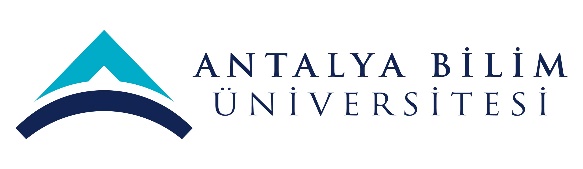 AKTS DERS TANITIM FORMUAKTS DERS TANITIM FORMUAKTS DERS TANITIM FORMUAKTS DERS TANITIM FORMUAKTS DERS TANITIM FORMUAKTS DERS TANITIM FORMUAKTS DERS TANITIM FORMUAKTS DERS TANITIM FORMUAKTS DERS TANITIM FORMUAKTS DERS TANITIM FORMUAKTS DERS TANITIM FORMUAKTS DERS TANITIM FORMUAKTS DERS TANITIM FORMUAKTS DERS TANITIM FORMUAKTS DERS TANITIM FORMUAKTS DERS TANITIM FORMUAKTS DERS TANITIM FORMUAKTS DERS TANITIM FORMUAKTS DERS TANITIM FORMUAKTS DERS TANITIM FORMUAKTS DERS TANITIM FORMUAKTS DERS TANITIM FORMU	I. BÖLÜM (Senato Onayı)	I. BÖLÜM (Senato Onayı)	I. BÖLÜM (Senato Onayı)	I. BÖLÜM (Senato Onayı)	I. BÖLÜM (Senato Onayı)	I. BÖLÜM (Senato Onayı)	I. BÖLÜM (Senato Onayı)	I. BÖLÜM (Senato Onayı)	I. BÖLÜM (Senato Onayı)	I. BÖLÜM (Senato Onayı)	I. BÖLÜM (Senato Onayı)	I. BÖLÜM (Senato Onayı)	I. BÖLÜM (Senato Onayı)	I. BÖLÜM (Senato Onayı)	I. BÖLÜM (Senato Onayı)	I. BÖLÜM (Senato Onayı)	I. BÖLÜM (Senato Onayı)	I. BÖLÜM (Senato Onayı)	I. BÖLÜM (Senato Onayı)	I. BÖLÜM (Senato Onayı)	I. BÖLÜM (Senato Onayı)	I. BÖLÜM (Senato Onayı)	I. BÖLÜM (Senato Onayı)Dersi Açan Fakülte /YOİktisadi ve İdari Bilimlerİktisadi ve İdari Bilimlerİktisadi ve İdari Bilimlerİktisadi ve İdari Bilimlerİktisadi ve İdari Bilimlerİktisadi ve İdari Bilimlerİktisadi ve İdari Bilimlerİktisadi ve İdari Bilimlerİktisadi ve İdari Bilimlerİktisadi ve İdari Bilimlerİktisadi ve İdari Bilimlerİktisadi ve İdari Bilimlerİktisadi ve İdari Bilimlerİktisadi ve İdari Bilimlerİktisadi ve İdari Bilimlerİktisadi ve İdari Bilimlerİktisadi ve İdari Bilimlerİktisadi ve İdari Bilimlerİktisadi ve İdari Bilimlerİktisadi ve İdari Bilimlerİktisadi ve İdari Bilimlerİktisadi ve İdari BilimlerDersi Açan BölümSiyaset Bilimi ve Uluslararası İlişkilerSiyaset Bilimi ve Uluslararası İlişkilerSiyaset Bilimi ve Uluslararası İlişkilerSiyaset Bilimi ve Uluslararası İlişkilerSiyaset Bilimi ve Uluslararası İlişkilerSiyaset Bilimi ve Uluslararası İlişkilerSiyaset Bilimi ve Uluslararası İlişkilerSiyaset Bilimi ve Uluslararası İlişkilerSiyaset Bilimi ve Uluslararası İlişkilerSiyaset Bilimi ve Uluslararası İlişkilerSiyaset Bilimi ve Uluslararası İlişkilerSiyaset Bilimi ve Uluslararası İlişkilerSiyaset Bilimi ve Uluslararası İlişkilerSiyaset Bilimi ve Uluslararası İlişkilerSiyaset Bilimi ve Uluslararası İlişkilerSiyaset Bilimi ve Uluslararası İlişkilerSiyaset Bilimi ve Uluslararası İlişkilerSiyaset Bilimi ve Uluslararası İlişkilerSiyaset Bilimi ve Uluslararası İlişkilerSiyaset Bilimi ve Uluslararası İlişkilerSiyaset Bilimi ve Uluslararası İlişkilerSiyaset Bilimi ve Uluslararası İlişkilerDersi Alan Program (lar)Siyaset Bilimi ve Uluslararası İlişkiler Lisans Siyaset Bilimi ve Uluslararası İlişkiler Lisans Siyaset Bilimi ve Uluslararası İlişkiler Lisans Siyaset Bilimi ve Uluslararası İlişkiler Lisans Siyaset Bilimi ve Uluslararası İlişkiler Lisans Siyaset Bilimi ve Uluslararası İlişkiler Lisans Siyaset Bilimi ve Uluslararası İlişkiler Lisans Siyaset Bilimi ve Uluslararası İlişkiler Lisans Siyaset Bilimi ve Uluslararası İlişkiler Lisans Siyaset Bilimi ve Uluslararası İlişkiler Lisans Siyaset Bilimi ve Uluslararası İlişkiler Lisans Siyaset Bilimi ve Uluslararası İlişkiler Lisans Siyaset Bilimi ve Uluslararası İlişkiler Lisans ZorunluZorunluZorunluZorunluZorunluZorunluZorunluZorunluZorunluDersi Alan Program (lar)Dersi Alan Program (lar)Ders Kodu POLS 326POLS 326POLS 326POLS 326POLS 326POLS 326POLS 326POLS 326POLS 326POLS 326POLS 326POLS 326POLS 326POLS 326POLS 326POLS 326POLS 326POLS 326POLS 326POLS 326POLS 326POLS 326Ders AdıKüresel Yönetişim ve Uluslararası ÖrgütlerKüresel Yönetişim ve Uluslararası ÖrgütlerKüresel Yönetişim ve Uluslararası ÖrgütlerKüresel Yönetişim ve Uluslararası ÖrgütlerKüresel Yönetişim ve Uluslararası ÖrgütlerKüresel Yönetişim ve Uluslararası ÖrgütlerKüresel Yönetişim ve Uluslararası ÖrgütlerKüresel Yönetişim ve Uluslararası ÖrgütlerKüresel Yönetişim ve Uluslararası ÖrgütlerKüresel Yönetişim ve Uluslararası ÖrgütlerKüresel Yönetişim ve Uluslararası ÖrgütlerKüresel Yönetişim ve Uluslararası ÖrgütlerKüresel Yönetişim ve Uluslararası ÖrgütlerKüresel Yönetişim ve Uluslararası ÖrgütlerKüresel Yönetişim ve Uluslararası ÖrgütlerKüresel Yönetişim ve Uluslararası ÖrgütlerKüresel Yönetişim ve Uluslararası ÖrgütlerKüresel Yönetişim ve Uluslararası ÖrgütlerKüresel Yönetişim ve Uluslararası ÖrgütlerKüresel Yönetişim ve Uluslararası ÖrgütlerKüresel Yönetişim ve Uluslararası ÖrgütlerKüresel Yönetişim ve Uluslararası ÖrgütlerÖğretim dili İngilizceİngilizceİngilizceİngilizceİngilizceİngilizceİngilizceİngilizceİngilizceİngilizceİngilizceİngilizceİngilizceİngilizceİngilizceİngilizceİngilizceİngilizceİngilizceİngilizceİngilizceİngilizceDers TürüDers ve SeminerDers ve SeminerDers ve SeminerDers ve SeminerDers ve SeminerDers ve SeminerDers ve SeminerDers ve SeminerDers ve SeminerDers ve SeminerDers ve SeminerDers ve SeminerDers ve SeminerDers ve SeminerDers ve SeminerDers ve SeminerDers ve SeminerDers ve SeminerDers ve SeminerDers ve SeminerDers ve SeminerDers ve SeminerDers SeviyesiLisansLisansLisansLisansLisansLisansLisansLisansLisansLisansLisansLisansLisansLisansLisansLisansLisansLisansLisansLisansLisansLisansHaftalık Ders SaatiDers: 3Ders: 3Ders: 3Ders: 3Ders: 3Ders: 3Lab: Lab: Lab: Lab: UygulamaUygulamaUygulamaUygulamaUygulamaUygulamaUygulamaDiğer: Diğer: Diğer: Diğer: Diğer: AKTS Kredisi5555555555555555555555Notlandırma TürüHarf NotuHarf NotuHarf NotuHarf NotuHarf NotuHarf NotuHarf NotuHarf NotuHarf NotuHarf NotuHarf NotuHarf NotuHarf NotuHarf NotuHarf NotuHarf NotuHarf NotuHarf NotuHarf NotuHarf NotuHarf NotuHarf NotuÖn koşul/larYokYokYokYokYokYokYokYokYokYokYokYokYokYokYokYokYokYokYokYokYokYokYan koşul/larYokYokYokYokYokYokYokYokYokYokYokYokYokYokYokYokYokYokYokYokYokYokKayıt KısıtlamasıÖğrenciler bu dersi eğitimlerinin ilk iki yılındaki dersleri tamamladıktan sonra alabilirler.Öğrenciler bu dersi eğitimlerinin ilk iki yılındaki dersleri tamamladıktan sonra alabilirler.Öğrenciler bu dersi eğitimlerinin ilk iki yılındaki dersleri tamamladıktan sonra alabilirler.Öğrenciler bu dersi eğitimlerinin ilk iki yılındaki dersleri tamamladıktan sonra alabilirler.Öğrenciler bu dersi eğitimlerinin ilk iki yılındaki dersleri tamamladıktan sonra alabilirler.Öğrenciler bu dersi eğitimlerinin ilk iki yılındaki dersleri tamamladıktan sonra alabilirler.Öğrenciler bu dersi eğitimlerinin ilk iki yılındaki dersleri tamamladıktan sonra alabilirler.Öğrenciler bu dersi eğitimlerinin ilk iki yılındaki dersleri tamamladıktan sonra alabilirler.Öğrenciler bu dersi eğitimlerinin ilk iki yılındaki dersleri tamamladıktan sonra alabilirler.Öğrenciler bu dersi eğitimlerinin ilk iki yılındaki dersleri tamamladıktan sonra alabilirler.Öğrenciler bu dersi eğitimlerinin ilk iki yılındaki dersleri tamamladıktan sonra alabilirler.Öğrenciler bu dersi eğitimlerinin ilk iki yılındaki dersleri tamamladıktan sonra alabilirler.Öğrenciler bu dersi eğitimlerinin ilk iki yılındaki dersleri tamamladıktan sonra alabilirler.Öğrenciler bu dersi eğitimlerinin ilk iki yılındaki dersleri tamamladıktan sonra alabilirler.Öğrenciler bu dersi eğitimlerinin ilk iki yılındaki dersleri tamamladıktan sonra alabilirler.Öğrenciler bu dersi eğitimlerinin ilk iki yılındaki dersleri tamamladıktan sonra alabilirler.Öğrenciler bu dersi eğitimlerinin ilk iki yılındaki dersleri tamamladıktan sonra alabilirler.Öğrenciler bu dersi eğitimlerinin ilk iki yılındaki dersleri tamamladıktan sonra alabilirler.Öğrenciler bu dersi eğitimlerinin ilk iki yılındaki dersleri tamamladıktan sonra alabilirler.Öğrenciler bu dersi eğitimlerinin ilk iki yılındaki dersleri tamamladıktan sonra alabilirler.Öğrenciler bu dersi eğitimlerinin ilk iki yılındaki dersleri tamamladıktan sonra alabilirler.Öğrenciler bu dersi eğitimlerinin ilk iki yılındaki dersleri tamamladıktan sonra alabilirler.Dersin Amacı Dersin eğitim hedefleri şöyledir: teorik açıdan ulusal, bölgesel ve küresel düzeyde emtia üretimi, dağıtımı, dolaşımı ve tüketimi süreçlerinde pratik uygulamalar ile harmanlanıp bu süreçlerdeki devletin rolünü anlamak.Dersin eğitim hedefleri şöyledir: teorik açıdan ulusal, bölgesel ve küresel düzeyde emtia üretimi, dağıtımı, dolaşımı ve tüketimi süreçlerinde pratik uygulamalar ile harmanlanıp bu süreçlerdeki devletin rolünü anlamak.Dersin eğitim hedefleri şöyledir: teorik açıdan ulusal, bölgesel ve küresel düzeyde emtia üretimi, dağıtımı, dolaşımı ve tüketimi süreçlerinde pratik uygulamalar ile harmanlanıp bu süreçlerdeki devletin rolünü anlamak.Dersin eğitim hedefleri şöyledir: teorik açıdan ulusal, bölgesel ve küresel düzeyde emtia üretimi, dağıtımı, dolaşımı ve tüketimi süreçlerinde pratik uygulamalar ile harmanlanıp bu süreçlerdeki devletin rolünü anlamak.Dersin eğitim hedefleri şöyledir: teorik açıdan ulusal, bölgesel ve küresel düzeyde emtia üretimi, dağıtımı, dolaşımı ve tüketimi süreçlerinde pratik uygulamalar ile harmanlanıp bu süreçlerdeki devletin rolünü anlamak.Dersin eğitim hedefleri şöyledir: teorik açıdan ulusal, bölgesel ve küresel düzeyde emtia üretimi, dağıtımı, dolaşımı ve tüketimi süreçlerinde pratik uygulamalar ile harmanlanıp bu süreçlerdeki devletin rolünü anlamak.Dersin eğitim hedefleri şöyledir: teorik açıdan ulusal, bölgesel ve küresel düzeyde emtia üretimi, dağıtımı, dolaşımı ve tüketimi süreçlerinde pratik uygulamalar ile harmanlanıp bu süreçlerdeki devletin rolünü anlamak.Dersin eğitim hedefleri şöyledir: teorik açıdan ulusal, bölgesel ve küresel düzeyde emtia üretimi, dağıtımı, dolaşımı ve tüketimi süreçlerinde pratik uygulamalar ile harmanlanıp bu süreçlerdeki devletin rolünü anlamak.Dersin eğitim hedefleri şöyledir: teorik açıdan ulusal, bölgesel ve küresel düzeyde emtia üretimi, dağıtımı, dolaşımı ve tüketimi süreçlerinde pratik uygulamalar ile harmanlanıp bu süreçlerdeki devletin rolünü anlamak.Dersin eğitim hedefleri şöyledir: teorik açıdan ulusal, bölgesel ve küresel düzeyde emtia üretimi, dağıtımı, dolaşımı ve tüketimi süreçlerinde pratik uygulamalar ile harmanlanıp bu süreçlerdeki devletin rolünü anlamak.Dersin eğitim hedefleri şöyledir: teorik açıdan ulusal, bölgesel ve küresel düzeyde emtia üretimi, dağıtımı, dolaşımı ve tüketimi süreçlerinde pratik uygulamalar ile harmanlanıp bu süreçlerdeki devletin rolünü anlamak.Dersin eğitim hedefleri şöyledir: teorik açıdan ulusal, bölgesel ve küresel düzeyde emtia üretimi, dağıtımı, dolaşımı ve tüketimi süreçlerinde pratik uygulamalar ile harmanlanıp bu süreçlerdeki devletin rolünü anlamak.Dersin eğitim hedefleri şöyledir: teorik açıdan ulusal, bölgesel ve küresel düzeyde emtia üretimi, dağıtımı, dolaşımı ve tüketimi süreçlerinde pratik uygulamalar ile harmanlanıp bu süreçlerdeki devletin rolünü anlamak.Dersin eğitim hedefleri şöyledir: teorik açıdan ulusal, bölgesel ve küresel düzeyde emtia üretimi, dağıtımı, dolaşımı ve tüketimi süreçlerinde pratik uygulamalar ile harmanlanıp bu süreçlerdeki devletin rolünü anlamak.Dersin eğitim hedefleri şöyledir: teorik açıdan ulusal, bölgesel ve küresel düzeyde emtia üretimi, dağıtımı, dolaşımı ve tüketimi süreçlerinde pratik uygulamalar ile harmanlanıp bu süreçlerdeki devletin rolünü anlamak.Dersin eğitim hedefleri şöyledir: teorik açıdan ulusal, bölgesel ve küresel düzeyde emtia üretimi, dağıtımı, dolaşımı ve tüketimi süreçlerinde pratik uygulamalar ile harmanlanıp bu süreçlerdeki devletin rolünü anlamak.Dersin eğitim hedefleri şöyledir: teorik açıdan ulusal, bölgesel ve küresel düzeyde emtia üretimi, dağıtımı, dolaşımı ve tüketimi süreçlerinde pratik uygulamalar ile harmanlanıp bu süreçlerdeki devletin rolünü anlamak.Dersin eğitim hedefleri şöyledir: teorik açıdan ulusal, bölgesel ve küresel düzeyde emtia üretimi, dağıtımı, dolaşımı ve tüketimi süreçlerinde pratik uygulamalar ile harmanlanıp bu süreçlerdeki devletin rolünü anlamak.Dersin eğitim hedefleri şöyledir: teorik açıdan ulusal, bölgesel ve küresel düzeyde emtia üretimi, dağıtımı, dolaşımı ve tüketimi süreçlerinde pratik uygulamalar ile harmanlanıp bu süreçlerdeki devletin rolünü anlamak.Dersin eğitim hedefleri şöyledir: teorik açıdan ulusal, bölgesel ve küresel düzeyde emtia üretimi, dağıtımı, dolaşımı ve tüketimi süreçlerinde pratik uygulamalar ile harmanlanıp bu süreçlerdeki devletin rolünü anlamak.Dersin eğitim hedefleri şöyledir: teorik açıdan ulusal, bölgesel ve küresel düzeyde emtia üretimi, dağıtımı, dolaşımı ve tüketimi süreçlerinde pratik uygulamalar ile harmanlanıp bu süreçlerdeki devletin rolünü anlamak.Dersin eğitim hedefleri şöyledir: teorik açıdan ulusal, bölgesel ve küresel düzeyde emtia üretimi, dağıtımı, dolaşımı ve tüketimi süreçlerinde pratik uygulamalar ile harmanlanıp bu süreçlerdeki devletin rolünü anlamak.Ders İçeriği Bu ders, neoliberal ekonomik ortodoksluğun yayılması ve yeni çok taraflı kurumların oluşturulması da dahil olmak üzere pek çok tezahürününde küreselleşmenin ve küresel yönetişim olgusunu inceler.Kuşkucu bir tutum benimseyen ders- özellikle devlet egemenliğinin iddia edilen düşüşüyle ​​ilgili olarak - , artan uluslararası entegrasyonun erken dönemlerini inceleyerek bu dönemden  hangi dersleri çıkarılacağını öğretmekte, aslında küresel kabul edilen süreçlerin dünya insanlarının büyük bir bölümünü es geçtiğini sorgulanmaktadır; daha fazla entegrasyon için kimlik politikalarının değişen modellerinin etkilerini değerlendirerek, ekonomik ve politik bağımsızlığın ulus devletlerin vatandaşları adına müdahale edemediği durumlarda küreselleşmenin demokrasiyle uyumlu olup olmadığını soruyor. Öğrenciler, uluslararası siyasetin değişen doğası üzerine, devletlerin ve hükümetler arası örgütlerin gelecekteki rolü ve toprak dışı ulusalcılık biçimlerinin evrimini de içeren tartışmalara eleştirel bir tavırla yoğunlaşacaklar.Bu ders, neoliberal ekonomik ortodoksluğun yayılması ve yeni çok taraflı kurumların oluşturulması da dahil olmak üzere pek çok tezahürününde küreselleşmenin ve küresel yönetişim olgusunu inceler.Kuşkucu bir tutum benimseyen ders- özellikle devlet egemenliğinin iddia edilen düşüşüyle ​​ilgili olarak - , artan uluslararası entegrasyonun erken dönemlerini inceleyerek bu dönemden  hangi dersleri çıkarılacağını öğretmekte, aslında küresel kabul edilen süreçlerin dünya insanlarının büyük bir bölümünü es geçtiğini sorgulanmaktadır; daha fazla entegrasyon için kimlik politikalarının değişen modellerinin etkilerini değerlendirerek, ekonomik ve politik bağımsızlığın ulus devletlerin vatandaşları adına müdahale edemediği durumlarda küreselleşmenin demokrasiyle uyumlu olup olmadığını soruyor. Öğrenciler, uluslararası siyasetin değişen doğası üzerine, devletlerin ve hükümetler arası örgütlerin gelecekteki rolü ve toprak dışı ulusalcılık biçimlerinin evrimini de içeren tartışmalara eleştirel bir tavırla yoğunlaşacaklar.Bu ders, neoliberal ekonomik ortodoksluğun yayılması ve yeni çok taraflı kurumların oluşturulması da dahil olmak üzere pek çok tezahürününde küreselleşmenin ve küresel yönetişim olgusunu inceler.Kuşkucu bir tutum benimseyen ders- özellikle devlet egemenliğinin iddia edilen düşüşüyle ​​ilgili olarak - , artan uluslararası entegrasyonun erken dönemlerini inceleyerek bu dönemden  hangi dersleri çıkarılacağını öğretmekte, aslında küresel kabul edilen süreçlerin dünya insanlarının büyük bir bölümünü es geçtiğini sorgulanmaktadır; daha fazla entegrasyon için kimlik politikalarının değişen modellerinin etkilerini değerlendirerek, ekonomik ve politik bağımsızlığın ulus devletlerin vatandaşları adına müdahale edemediği durumlarda küreselleşmenin demokrasiyle uyumlu olup olmadığını soruyor. Öğrenciler, uluslararası siyasetin değişen doğası üzerine, devletlerin ve hükümetler arası örgütlerin gelecekteki rolü ve toprak dışı ulusalcılık biçimlerinin evrimini de içeren tartışmalara eleştirel bir tavırla yoğunlaşacaklar.Bu ders, neoliberal ekonomik ortodoksluğun yayılması ve yeni çok taraflı kurumların oluşturulması da dahil olmak üzere pek çok tezahürününde küreselleşmenin ve küresel yönetişim olgusunu inceler.Kuşkucu bir tutum benimseyen ders- özellikle devlet egemenliğinin iddia edilen düşüşüyle ​​ilgili olarak - , artan uluslararası entegrasyonun erken dönemlerini inceleyerek bu dönemden  hangi dersleri çıkarılacağını öğretmekte, aslında küresel kabul edilen süreçlerin dünya insanlarının büyük bir bölümünü es geçtiğini sorgulanmaktadır; daha fazla entegrasyon için kimlik politikalarının değişen modellerinin etkilerini değerlendirerek, ekonomik ve politik bağımsızlığın ulus devletlerin vatandaşları adına müdahale edemediği durumlarda küreselleşmenin demokrasiyle uyumlu olup olmadığını soruyor. Öğrenciler, uluslararası siyasetin değişen doğası üzerine, devletlerin ve hükümetler arası örgütlerin gelecekteki rolü ve toprak dışı ulusalcılık biçimlerinin evrimini de içeren tartışmalara eleştirel bir tavırla yoğunlaşacaklar.Bu ders, neoliberal ekonomik ortodoksluğun yayılması ve yeni çok taraflı kurumların oluşturulması da dahil olmak üzere pek çok tezahürününde küreselleşmenin ve küresel yönetişim olgusunu inceler.Kuşkucu bir tutum benimseyen ders- özellikle devlet egemenliğinin iddia edilen düşüşüyle ​​ilgili olarak - , artan uluslararası entegrasyonun erken dönemlerini inceleyerek bu dönemden  hangi dersleri çıkarılacağını öğretmekte, aslında küresel kabul edilen süreçlerin dünya insanlarının büyük bir bölümünü es geçtiğini sorgulanmaktadır; daha fazla entegrasyon için kimlik politikalarının değişen modellerinin etkilerini değerlendirerek, ekonomik ve politik bağımsızlığın ulus devletlerin vatandaşları adına müdahale edemediği durumlarda küreselleşmenin demokrasiyle uyumlu olup olmadığını soruyor. Öğrenciler, uluslararası siyasetin değişen doğası üzerine, devletlerin ve hükümetler arası örgütlerin gelecekteki rolü ve toprak dışı ulusalcılık biçimlerinin evrimini de içeren tartışmalara eleştirel bir tavırla yoğunlaşacaklar.Bu ders, neoliberal ekonomik ortodoksluğun yayılması ve yeni çok taraflı kurumların oluşturulması da dahil olmak üzere pek çok tezahürününde küreselleşmenin ve küresel yönetişim olgusunu inceler.Kuşkucu bir tutum benimseyen ders- özellikle devlet egemenliğinin iddia edilen düşüşüyle ​​ilgili olarak - , artan uluslararası entegrasyonun erken dönemlerini inceleyerek bu dönemden  hangi dersleri çıkarılacağını öğretmekte, aslında küresel kabul edilen süreçlerin dünya insanlarının büyük bir bölümünü es geçtiğini sorgulanmaktadır; daha fazla entegrasyon için kimlik politikalarının değişen modellerinin etkilerini değerlendirerek, ekonomik ve politik bağımsızlığın ulus devletlerin vatandaşları adına müdahale edemediği durumlarda küreselleşmenin demokrasiyle uyumlu olup olmadığını soruyor. Öğrenciler, uluslararası siyasetin değişen doğası üzerine, devletlerin ve hükümetler arası örgütlerin gelecekteki rolü ve toprak dışı ulusalcılık biçimlerinin evrimini de içeren tartışmalara eleştirel bir tavırla yoğunlaşacaklar.Bu ders, neoliberal ekonomik ortodoksluğun yayılması ve yeni çok taraflı kurumların oluşturulması da dahil olmak üzere pek çok tezahürününde küreselleşmenin ve küresel yönetişim olgusunu inceler.Kuşkucu bir tutum benimseyen ders- özellikle devlet egemenliğinin iddia edilen düşüşüyle ​​ilgili olarak - , artan uluslararası entegrasyonun erken dönemlerini inceleyerek bu dönemden  hangi dersleri çıkarılacağını öğretmekte, aslında küresel kabul edilen süreçlerin dünya insanlarının büyük bir bölümünü es geçtiğini sorgulanmaktadır; daha fazla entegrasyon için kimlik politikalarının değişen modellerinin etkilerini değerlendirerek, ekonomik ve politik bağımsızlığın ulus devletlerin vatandaşları adına müdahale edemediği durumlarda küreselleşmenin demokrasiyle uyumlu olup olmadığını soruyor. Öğrenciler, uluslararası siyasetin değişen doğası üzerine, devletlerin ve hükümetler arası örgütlerin gelecekteki rolü ve toprak dışı ulusalcılık biçimlerinin evrimini de içeren tartışmalara eleştirel bir tavırla yoğunlaşacaklar.Bu ders, neoliberal ekonomik ortodoksluğun yayılması ve yeni çok taraflı kurumların oluşturulması da dahil olmak üzere pek çok tezahürününde küreselleşmenin ve küresel yönetişim olgusunu inceler.Kuşkucu bir tutum benimseyen ders- özellikle devlet egemenliğinin iddia edilen düşüşüyle ​​ilgili olarak - , artan uluslararası entegrasyonun erken dönemlerini inceleyerek bu dönemden  hangi dersleri çıkarılacağını öğretmekte, aslında küresel kabul edilen süreçlerin dünya insanlarının büyük bir bölümünü es geçtiğini sorgulanmaktadır; daha fazla entegrasyon için kimlik politikalarının değişen modellerinin etkilerini değerlendirerek, ekonomik ve politik bağımsızlığın ulus devletlerin vatandaşları adına müdahale edemediği durumlarda küreselleşmenin demokrasiyle uyumlu olup olmadığını soruyor. Öğrenciler, uluslararası siyasetin değişen doğası üzerine, devletlerin ve hükümetler arası örgütlerin gelecekteki rolü ve toprak dışı ulusalcılık biçimlerinin evrimini de içeren tartışmalara eleştirel bir tavırla yoğunlaşacaklar.Bu ders, neoliberal ekonomik ortodoksluğun yayılması ve yeni çok taraflı kurumların oluşturulması da dahil olmak üzere pek çok tezahürününde küreselleşmenin ve küresel yönetişim olgusunu inceler.Kuşkucu bir tutum benimseyen ders- özellikle devlet egemenliğinin iddia edilen düşüşüyle ​​ilgili olarak - , artan uluslararası entegrasyonun erken dönemlerini inceleyerek bu dönemden  hangi dersleri çıkarılacağını öğretmekte, aslında küresel kabul edilen süreçlerin dünya insanlarının büyük bir bölümünü es geçtiğini sorgulanmaktadır; daha fazla entegrasyon için kimlik politikalarının değişen modellerinin etkilerini değerlendirerek, ekonomik ve politik bağımsızlığın ulus devletlerin vatandaşları adına müdahale edemediği durumlarda küreselleşmenin demokrasiyle uyumlu olup olmadığını soruyor. Öğrenciler, uluslararası siyasetin değişen doğası üzerine, devletlerin ve hükümetler arası örgütlerin gelecekteki rolü ve toprak dışı ulusalcılık biçimlerinin evrimini de içeren tartışmalara eleştirel bir tavırla yoğunlaşacaklar.Bu ders, neoliberal ekonomik ortodoksluğun yayılması ve yeni çok taraflı kurumların oluşturulması da dahil olmak üzere pek çok tezahürününde küreselleşmenin ve küresel yönetişim olgusunu inceler.Kuşkucu bir tutum benimseyen ders- özellikle devlet egemenliğinin iddia edilen düşüşüyle ​​ilgili olarak - , artan uluslararası entegrasyonun erken dönemlerini inceleyerek bu dönemden  hangi dersleri çıkarılacağını öğretmekte, aslında küresel kabul edilen süreçlerin dünya insanlarının büyük bir bölümünü es geçtiğini sorgulanmaktadır; daha fazla entegrasyon için kimlik politikalarının değişen modellerinin etkilerini değerlendirerek, ekonomik ve politik bağımsızlığın ulus devletlerin vatandaşları adına müdahale edemediği durumlarda küreselleşmenin demokrasiyle uyumlu olup olmadığını soruyor. Öğrenciler, uluslararası siyasetin değişen doğası üzerine, devletlerin ve hükümetler arası örgütlerin gelecekteki rolü ve toprak dışı ulusalcılık biçimlerinin evrimini de içeren tartışmalara eleştirel bir tavırla yoğunlaşacaklar.Bu ders, neoliberal ekonomik ortodoksluğun yayılması ve yeni çok taraflı kurumların oluşturulması da dahil olmak üzere pek çok tezahürününde küreselleşmenin ve küresel yönetişim olgusunu inceler.Kuşkucu bir tutum benimseyen ders- özellikle devlet egemenliğinin iddia edilen düşüşüyle ​​ilgili olarak - , artan uluslararası entegrasyonun erken dönemlerini inceleyerek bu dönemden  hangi dersleri çıkarılacağını öğretmekte, aslında küresel kabul edilen süreçlerin dünya insanlarının büyük bir bölümünü es geçtiğini sorgulanmaktadır; daha fazla entegrasyon için kimlik politikalarının değişen modellerinin etkilerini değerlendirerek, ekonomik ve politik bağımsızlığın ulus devletlerin vatandaşları adına müdahale edemediği durumlarda küreselleşmenin demokrasiyle uyumlu olup olmadığını soruyor. Öğrenciler, uluslararası siyasetin değişen doğası üzerine, devletlerin ve hükümetler arası örgütlerin gelecekteki rolü ve toprak dışı ulusalcılık biçimlerinin evrimini de içeren tartışmalara eleştirel bir tavırla yoğunlaşacaklar.Bu ders, neoliberal ekonomik ortodoksluğun yayılması ve yeni çok taraflı kurumların oluşturulması da dahil olmak üzere pek çok tezahürününde küreselleşmenin ve küresel yönetişim olgusunu inceler.Kuşkucu bir tutum benimseyen ders- özellikle devlet egemenliğinin iddia edilen düşüşüyle ​​ilgili olarak - , artan uluslararası entegrasyonun erken dönemlerini inceleyerek bu dönemden  hangi dersleri çıkarılacağını öğretmekte, aslında küresel kabul edilen süreçlerin dünya insanlarının büyük bir bölümünü es geçtiğini sorgulanmaktadır; daha fazla entegrasyon için kimlik politikalarının değişen modellerinin etkilerini değerlendirerek, ekonomik ve politik bağımsızlığın ulus devletlerin vatandaşları adına müdahale edemediği durumlarda küreselleşmenin demokrasiyle uyumlu olup olmadığını soruyor. Öğrenciler, uluslararası siyasetin değişen doğası üzerine, devletlerin ve hükümetler arası örgütlerin gelecekteki rolü ve toprak dışı ulusalcılık biçimlerinin evrimini de içeren tartışmalara eleştirel bir tavırla yoğunlaşacaklar.Bu ders, neoliberal ekonomik ortodoksluğun yayılması ve yeni çok taraflı kurumların oluşturulması da dahil olmak üzere pek çok tezahürününde küreselleşmenin ve küresel yönetişim olgusunu inceler.Kuşkucu bir tutum benimseyen ders- özellikle devlet egemenliğinin iddia edilen düşüşüyle ​​ilgili olarak - , artan uluslararası entegrasyonun erken dönemlerini inceleyerek bu dönemden  hangi dersleri çıkarılacağını öğretmekte, aslında küresel kabul edilen süreçlerin dünya insanlarının büyük bir bölümünü es geçtiğini sorgulanmaktadır; daha fazla entegrasyon için kimlik politikalarının değişen modellerinin etkilerini değerlendirerek, ekonomik ve politik bağımsızlığın ulus devletlerin vatandaşları adına müdahale edemediği durumlarda küreselleşmenin demokrasiyle uyumlu olup olmadığını soruyor. Öğrenciler, uluslararası siyasetin değişen doğası üzerine, devletlerin ve hükümetler arası örgütlerin gelecekteki rolü ve toprak dışı ulusalcılık biçimlerinin evrimini de içeren tartışmalara eleştirel bir tavırla yoğunlaşacaklar.Bu ders, neoliberal ekonomik ortodoksluğun yayılması ve yeni çok taraflı kurumların oluşturulması da dahil olmak üzere pek çok tezahürününde küreselleşmenin ve küresel yönetişim olgusunu inceler.Kuşkucu bir tutum benimseyen ders- özellikle devlet egemenliğinin iddia edilen düşüşüyle ​​ilgili olarak - , artan uluslararası entegrasyonun erken dönemlerini inceleyerek bu dönemden  hangi dersleri çıkarılacağını öğretmekte, aslında küresel kabul edilen süreçlerin dünya insanlarının büyük bir bölümünü es geçtiğini sorgulanmaktadır; daha fazla entegrasyon için kimlik politikalarının değişen modellerinin etkilerini değerlendirerek, ekonomik ve politik bağımsızlığın ulus devletlerin vatandaşları adına müdahale edemediği durumlarda küreselleşmenin demokrasiyle uyumlu olup olmadığını soruyor. Öğrenciler, uluslararası siyasetin değişen doğası üzerine, devletlerin ve hükümetler arası örgütlerin gelecekteki rolü ve toprak dışı ulusalcılık biçimlerinin evrimini de içeren tartışmalara eleştirel bir tavırla yoğunlaşacaklar.Bu ders, neoliberal ekonomik ortodoksluğun yayılması ve yeni çok taraflı kurumların oluşturulması da dahil olmak üzere pek çok tezahürününde küreselleşmenin ve küresel yönetişim olgusunu inceler.Kuşkucu bir tutum benimseyen ders- özellikle devlet egemenliğinin iddia edilen düşüşüyle ​​ilgili olarak - , artan uluslararası entegrasyonun erken dönemlerini inceleyerek bu dönemden  hangi dersleri çıkarılacağını öğretmekte, aslında küresel kabul edilen süreçlerin dünya insanlarının büyük bir bölümünü es geçtiğini sorgulanmaktadır; daha fazla entegrasyon için kimlik politikalarının değişen modellerinin etkilerini değerlendirerek, ekonomik ve politik bağımsızlığın ulus devletlerin vatandaşları adına müdahale edemediği durumlarda küreselleşmenin demokrasiyle uyumlu olup olmadığını soruyor. Öğrenciler, uluslararası siyasetin değişen doğası üzerine, devletlerin ve hükümetler arası örgütlerin gelecekteki rolü ve toprak dışı ulusalcılık biçimlerinin evrimini de içeren tartışmalara eleştirel bir tavırla yoğunlaşacaklar.Bu ders, neoliberal ekonomik ortodoksluğun yayılması ve yeni çok taraflı kurumların oluşturulması da dahil olmak üzere pek çok tezahürününde küreselleşmenin ve küresel yönetişim olgusunu inceler.Kuşkucu bir tutum benimseyen ders- özellikle devlet egemenliğinin iddia edilen düşüşüyle ​​ilgili olarak - , artan uluslararası entegrasyonun erken dönemlerini inceleyerek bu dönemden  hangi dersleri çıkarılacağını öğretmekte, aslında küresel kabul edilen süreçlerin dünya insanlarının büyük bir bölümünü es geçtiğini sorgulanmaktadır; daha fazla entegrasyon için kimlik politikalarının değişen modellerinin etkilerini değerlendirerek, ekonomik ve politik bağımsızlığın ulus devletlerin vatandaşları adına müdahale edemediği durumlarda küreselleşmenin demokrasiyle uyumlu olup olmadığını soruyor. Öğrenciler, uluslararası siyasetin değişen doğası üzerine, devletlerin ve hükümetler arası örgütlerin gelecekteki rolü ve toprak dışı ulusalcılık biçimlerinin evrimini de içeren tartışmalara eleştirel bir tavırla yoğunlaşacaklar.Bu ders, neoliberal ekonomik ortodoksluğun yayılması ve yeni çok taraflı kurumların oluşturulması da dahil olmak üzere pek çok tezahürününde küreselleşmenin ve küresel yönetişim olgusunu inceler.Kuşkucu bir tutum benimseyen ders- özellikle devlet egemenliğinin iddia edilen düşüşüyle ​​ilgili olarak - , artan uluslararası entegrasyonun erken dönemlerini inceleyerek bu dönemden  hangi dersleri çıkarılacağını öğretmekte, aslında küresel kabul edilen süreçlerin dünya insanlarının büyük bir bölümünü es geçtiğini sorgulanmaktadır; daha fazla entegrasyon için kimlik politikalarının değişen modellerinin etkilerini değerlendirerek, ekonomik ve politik bağımsızlığın ulus devletlerin vatandaşları adına müdahale edemediği durumlarda küreselleşmenin demokrasiyle uyumlu olup olmadığını soruyor. Öğrenciler, uluslararası siyasetin değişen doğası üzerine, devletlerin ve hükümetler arası örgütlerin gelecekteki rolü ve toprak dışı ulusalcılık biçimlerinin evrimini de içeren tartışmalara eleştirel bir tavırla yoğunlaşacaklar.Bu ders, neoliberal ekonomik ortodoksluğun yayılması ve yeni çok taraflı kurumların oluşturulması da dahil olmak üzere pek çok tezahürününde küreselleşmenin ve küresel yönetişim olgusunu inceler.Kuşkucu bir tutum benimseyen ders- özellikle devlet egemenliğinin iddia edilen düşüşüyle ​​ilgili olarak - , artan uluslararası entegrasyonun erken dönemlerini inceleyerek bu dönemden  hangi dersleri çıkarılacağını öğretmekte, aslında küresel kabul edilen süreçlerin dünya insanlarının büyük bir bölümünü es geçtiğini sorgulanmaktadır; daha fazla entegrasyon için kimlik politikalarının değişen modellerinin etkilerini değerlendirerek, ekonomik ve politik bağımsızlığın ulus devletlerin vatandaşları adına müdahale edemediği durumlarda küreselleşmenin demokrasiyle uyumlu olup olmadığını soruyor. Öğrenciler, uluslararası siyasetin değişen doğası üzerine, devletlerin ve hükümetler arası örgütlerin gelecekteki rolü ve toprak dışı ulusalcılık biçimlerinin evrimini de içeren tartışmalara eleştirel bir tavırla yoğunlaşacaklar.Bu ders, neoliberal ekonomik ortodoksluğun yayılması ve yeni çok taraflı kurumların oluşturulması da dahil olmak üzere pek çok tezahürününde küreselleşmenin ve küresel yönetişim olgusunu inceler.Kuşkucu bir tutum benimseyen ders- özellikle devlet egemenliğinin iddia edilen düşüşüyle ​​ilgili olarak - , artan uluslararası entegrasyonun erken dönemlerini inceleyerek bu dönemden  hangi dersleri çıkarılacağını öğretmekte, aslında küresel kabul edilen süreçlerin dünya insanlarının büyük bir bölümünü es geçtiğini sorgulanmaktadır; daha fazla entegrasyon için kimlik politikalarının değişen modellerinin etkilerini değerlendirerek, ekonomik ve politik bağımsızlığın ulus devletlerin vatandaşları adına müdahale edemediği durumlarda küreselleşmenin demokrasiyle uyumlu olup olmadığını soruyor. Öğrenciler, uluslararası siyasetin değişen doğası üzerine, devletlerin ve hükümetler arası örgütlerin gelecekteki rolü ve toprak dışı ulusalcılık biçimlerinin evrimini de içeren tartışmalara eleştirel bir tavırla yoğunlaşacaklar.Bu ders, neoliberal ekonomik ortodoksluğun yayılması ve yeni çok taraflı kurumların oluşturulması da dahil olmak üzere pek çok tezahürününde küreselleşmenin ve küresel yönetişim olgusunu inceler.Kuşkucu bir tutum benimseyen ders- özellikle devlet egemenliğinin iddia edilen düşüşüyle ​​ilgili olarak - , artan uluslararası entegrasyonun erken dönemlerini inceleyerek bu dönemden  hangi dersleri çıkarılacağını öğretmekte, aslında küresel kabul edilen süreçlerin dünya insanlarının büyük bir bölümünü es geçtiğini sorgulanmaktadır; daha fazla entegrasyon için kimlik politikalarının değişen modellerinin etkilerini değerlendirerek, ekonomik ve politik bağımsızlığın ulus devletlerin vatandaşları adına müdahale edemediği durumlarda küreselleşmenin demokrasiyle uyumlu olup olmadığını soruyor. Öğrenciler, uluslararası siyasetin değişen doğası üzerine, devletlerin ve hükümetler arası örgütlerin gelecekteki rolü ve toprak dışı ulusalcılık biçimlerinin evrimini de içeren tartışmalara eleştirel bir tavırla yoğunlaşacaklar.Bu ders, neoliberal ekonomik ortodoksluğun yayılması ve yeni çok taraflı kurumların oluşturulması da dahil olmak üzere pek çok tezahürününde küreselleşmenin ve küresel yönetişim olgusunu inceler.Kuşkucu bir tutum benimseyen ders- özellikle devlet egemenliğinin iddia edilen düşüşüyle ​​ilgili olarak - , artan uluslararası entegrasyonun erken dönemlerini inceleyerek bu dönemden  hangi dersleri çıkarılacağını öğretmekte, aslında küresel kabul edilen süreçlerin dünya insanlarının büyük bir bölümünü es geçtiğini sorgulanmaktadır; daha fazla entegrasyon için kimlik politikalarının değişen modellerinin etkilerini değerlendirerek, ekonomik ve politik bağımsızlığın ulus devletlerin vatandaşları adına müdahale edemediği durumlarda küreselleşmenin demokrasiyle uyumlu olup olmadığını soruyor. Öğrenciler, uluslararası siyasetin değişen doğası üzerine, devletlerin ve hükümetler arası örgütlerin gelecekteki rolü ve toprak dışı ulusalcılık biçimlerinin evrimini de içeren tartışmalara eleştirel bir tavırla yoğunlaşacaklar.Bu ders, neoliberal ekonomik ortodoksluğun yayılması ve yeni çok taraflı kurumların oluşturulması da dahil olmak üzere pek çok tezahürününde küreselleşmenin ve küresel yönetişim olgusunu inceler.Kuşkucu bir tutum benimseyen ders- özellikle devlet egemenliğinin iddia edilen düşüşüyle ​​ilgili olarak - , artan uluslararası entegrasyonun erken dönemlerini inceleyerek bu dönemden  hangi dersleri çıkarılacağını öğretmekte, aslında küresel kabul edilen süreçlerin dünya insanlarının büyük bir bölümünü es geçtiğini sorgulanmaktadır; daha fazla entegrasyon için kimlik politikalarının değişen modellerinin etkilerini değerlendirerek, ekonomik ve politik bağımsızlığın ulus devletlerin vatandaşları adına müdahale edemediği durumlarda küreselleşmenin demokrasiyle uyumlu olup olmadığını soruyor. Öğrenciler, uluslararası siyasetin değişen doğası üzerine, devletlerin ve hükümetler arası örgütlerin gelecekteki rolü ve toprak dışı ulusalcılık biçimlerinin evrimini de içeren tartışmalara eleştirel bir tavırla yoğunlaşacaklar.Öğrenim Çıktıları ÖÇ1ÖÇ1Temel kavramları ve teorileri küreselleşme çalışmasına uygulamak.Egemenlik fikrinin doğasına ve evrimine ilişkin tartışmaları analiz etmek.Yeni küresel yönetişim biçimlerinin ortaya çıkmasına ilişkin tartışmaları analiz etmek.Çağdaş küresel bütünleşme biçimleri ile tarihsel selefleri arasındaki bağlantıları değerlendirmek.Analitik farklılıkları değerlendirmek, sözlü sunum yapmak ve iyi kaynaklara dayalı, tartışmayı temel alan ödev hazırlamak.Temel kavramları ve teorileri küreselleşme çalışmasına uygulamak.Egemenlik fikrinin doğasına ve evrimine ilişkin tartışmaları analiz etmek.Yeni küresel yönetişim biçimlerinin ortaya çıkmasına ilişkin tartışmaları analiz etmek.Çağdaş küresel bütünleşme biçimleri ile tarihsel selefleri arasındaki bağlantıları değerlendirmek.Analitik farklılıkları değerlendirmek, sözlü sunum yapmak ve iyi kaynaklara dayalı, tartışmayı temel alan ödev hazırlamak.Temel kavramları ve teorileri küreselleşme çalışmasına uygulamak.Egemenlik fikrinin doğasına ve evrimine ilişkin tartışmaları analiz etmek.Yeni küresel yönetişim biçimlerinin ortaya çıkmasına ilişkin tartışmaları analiz etmek.Çağdaş küresel bütünleşme biçimleri ile tarihsel selefleri arasındaki bağlantıları değerlendirmek.Analitik farklılıkları değerlendirmek, sözlü sunum yapmak ve iyi kaynaklara dayalı, tartışmayı temel alan ödev hazırlamak.Temel kavramları ve teorileri küreselleşme çalışmasına uygulamak.Egemenlik fikrinin doğasına ve evrimine ilişkin tartışmaları analiz etmek.Yeni küresel yönetişim biçimlerinin ortaya çıkmasına ilişkin tartışmaları analiz etmek.Çağdaş küresel bütünleşme biçimleri ile tarihsel selefleri arasındaki bağlantıları değerlendirmek.Analitik farklılıkları değerlendirmek, sözlü sunum yapmak ve iyi kaynaklara dayalı, tartışmayı temel alan ödev hazırlamak.Temel kavramları ve teorileri küreselleşme çalışmasına uygulamak.Egemenlik fikrinin doğasına ve evrimine ilişkin tartışmaları analiz etmek.Yeni küresel yönetişim biçimlerinin ortaya çıkmasına ilişkin tartışmaları analiz etmek.Çağdaş küresel bütünleşme biçimleri ile tarihsel selefleri arasındaki bağlantıları değerlendirmek.Analitik farklılıkları değerlendirmek, sözlü sunum yapmak ve iyi kaynaklara dayalı, tartışmayı temel alan ödev hazırlamak.Temel kavramları ve teorileri küreselleşme çalışmasına uygulamak.Egemenlik fikrinin doğasına ve evrimine ilişkin tartışmaları analiz etmek.Yeni küresel yönetişim biçimlerinin ortaya çıkmasına ilişkin tartışmaları analiz etmek.Çağdaş küresel bütünleşme biçimleri ile tarihsel selefleri arasındaki bağlantıları değerlendirmek.Analitik farklılıkları değerlendirmek, sözlü sunum yapmak ve iyi kaynaklara dayalı, tartışmayı temel alan ödev hazırlamak.Temel kavramları ve teorileri küreselleşme çalışmasına uygulamak.Egemenlik fikrinin doğasına ve evrimine ilişkin tartışmaları analiz etmek.Yeni küresel yönetişim biçimlerinin ortaya çıkmasına ilişkin tartışmaları analiz etmek.Çağdaş küresel bütünleşme biçimleri ile tarihsel selefleri arasındaki bağlantıları değerlendirmek.Analitik farklılıkları değerlendirmek, sözlü sunum yapmak ve iyi kaynaklara dayalı, tartışmayı temel alan ödev hazırlamak.Temel kavramları ve teorileri küreselleşme çalışmasına uygulamak.Egemenlik fikrinin doğasına ve evrimine ilişkin tartışmaları analiz etmek.Yeni küresel yönetişim biçimlerinin ortaya çıkmasına ilişkin tartışmaları analiz etmek.Çağdaş küresel bütünleşme biçimleri ile tarihsel selefleri arasındaki bağlantıları değerlendirmek.Analitik farklılıkları değerlendirmek, sözlü sunum yapmak ve iyi kaynaklara dayalı, tartışmayı temel alan ödev hazırlamak.Temel kavramları ve teorileri küreselleşme çalışmasına uygulamak.Egemenlik fikrinin doğasına ve evrimine ilişkin tartışmaları analiz etmek.Yeni küresel yönetişim biçimlerinin ortaya çıkmasına ilişkin tartışmaları analiz etmek.Çağdaş küresel bütünleşme biçimleri ile tarihsel selefleri arasındaki bağlantıları değerlendirmek.Analitik farklılıkları değerlendirmek, sözlü sunum yapmak ve iyi kaynaklara dayalı, tartışmayı temel alan ödev hazırlamak.Temel kavramları ve teorileri küreselleşme çalışmasına uygulamak.Egemenlik fikrinin doğasına ve evrimine ilişkin tartışmaları analiz etmek.Yeni küresel yönetişim biçimlerinin ortaya çıkmasına ilişkin tartışmaları analiz etmek.Çağdaş küresel bütünleşme biçimleri ile tarihsel selefleri arasındaki bağlantıları değerlendirmek.Analitik farklılıkları değerlendirmek, sözlü sunum yapmak ve iyi kaynaklara dayalı, tartışmayı temel alan ödev hazırlamak.Temel kavramları ve teorileri küreselleşme çalışmasına uygulamak.Egemenlik fikrinin doğasına ve evrimine ilişkin tartışmaları analiz etmek.Yeni küresel yönetişim biçimlerinin ortaya çıkmasına ilişkin tartışmaları analiz etmek.Çağdaş küresel bütünleşme biçimleri ile tarihsel selefleri arasındaki bağlantıları değerlendirmek.Analitik farklılıkları değerlendirmek, sözlü sunum yapmak ve iyi kaynaklara dayalı, tartışmayı temel alan ödev hazırlamak.Temel kavramları ve teorileri küreselleşme çalışmasına uygulamak.Egemenlik fikrinin doğasına ve evrimine ilişkin tartışmaları analiz etmek.Yeni küresel yönetişim biçimlerinin ortaya çıkmasına ilişkin tartışmaları analiz etmek.Çağdaş küresel bütünleşme biçimleri ile tarihsel selefleri arasındaki bağlantıları değerlendirmek.Analitik farklılıkları değerlendirmek, sözlü sunum yapmak ve iyi kaynaklara dayalı, tartışmayı temel alan ödev hazırlamak.Temel kavramları ve teorileri küreselleşme çalışmasına uygulamak.Egemenlik fikrinin doğasına ve evrimine ilişkin tartışmaları analiz etmek.Yeni küresel yönetişim biçimlerinin ortaya çıkmasına ilişkin tartışmaları analiz etmek.Çağdaş küresel bütünleşme biçimleri ile tarihsel selefleri arasındaki bağlantıları değerlendirmek.Analitik farklılıkları değerlendirmek, sözlü sunum yapmak ve iyi kaynaklara dayalı, tartışmayı temel alan ödev hazırlamak.Temel kavramları ve teorileri küreselleşme çalışmasına uygulamak.Egemenlik fikrinin doğasına ve evrimine ilişkin tartışmaları analiz etmek.Yeni küresel yönetişim biçimlerinin ortaya çıkmasına ilişkin tartışmaları analiz etmek.Çağdaş küresel bütünleşme biçimleri ile tarihsel selefleri arasındaki bağlantıları değerlendirmek.Analitik farklılıkları değerlendirmek, sözlü sunum yapmak ve iyi kaynaklara dayalı, tartışmayı temel alan ödev hazırlamak.Temel kavramları ve teorileri küreselleşme çalışmasına uygulamak.Egemenlik fikrinin doğasına ve evrimine ilişkin tartışmaları analiz etmek.Yeni küresel yönetişim biçimlerinin ortaya çıkmasına ilişkin tartışmaları analiz etmek.Çağdaş küresel bütünleşme biçimleri ile tarihsel selefleri arasındaki bağlantıları değerlendirmek.Analitik farklılıkları değerlendirmek, sözlü sunum yapmak ve iyi kaynaklara dayalı, tartışmayı temel alan ödev hazırlamak.Temel kavramları ve teorileri küreselleşme çalışmasına uygulamak.Egemenlik fikrinin doğasına ve evrimine ilişkin tartışmaları analiz etmek.Yeni küresel yönetişim biçimlerinin ortaya çıkmasına ilişkin tartışmaları analiz etmek.Çağdaş küresel bütünleşme biçimleri ile tarihsel selefleri arasındaki bağlantıları değerlendirmek.Analitik farklılıkları değerlendirmek, sözlü sunum yapmak ve iyi kaynaklara dayalı, tartışmayı temel alan ödev hazırlamak.Temel kavramları ve teorileri küreselleşme çalışmasına uygulamak.Egemenlik fikrinin doğasına ve evrimine ilişkin tartışmaları analiz etmek.Yeni küresel yönetişim biçimlerinin ortaya çıkmasına ilişkin tartışmaları analiz etmek.Çağdaş küresel bütünleşme biçimleri ile tarihsel selefleri arasındaki bağlantıları değerlendirmek.Analitik farklılıkları değerlendirmek, sözlü sunum yapmak ve iyi kaynaklara dayalı, tartışmayı temel alan ödev hazırlamak.Temel kavramları ve teorileri küreselleşme çalışmasına uygulamak.Egemenlik fikrinin doğasına ve evrimine ilişkin tartışmaları analiz etmek.Yeni küresel yönetişim biçimlerinin ortaya çıkmasına ilişkin tartışmaları analiz etmek.Çağdaş küresel bütünleşme biçimleri ile tarihsel selefleri arasındaki bağlantıları değerlendirmek.Analitik farklılıkları değerlendirmek, sözlü sunum yapmak ve iyi kaynaklara dayalı, tartışmayı temel alan ödev hazırlamak.Temel kavramları ve teorileri küreselleşme çalışmasına uygulamak.Egemenlik fikrinin doğasına ve evrimine ilişkin tartışmaları analiz etmek.Yeni küresel yönetişim biçimlerinin ortaya çıkmasına ilişkin tartışmaları analiz etmek.Çağdaş küresel bütünleşme biçimleri ile tarihsel selefleri arasındaki bağlantıları değerlendirmek.Analitik farklılıkları değerlendirmek, sözlü sunum yapmak ve iyi kaynaklara dayalı, tartışmayı temel alan ödev hazırlamak.Temel kavramları ve teorileri küreselleşme çalışmasına uygulamak.Egemenlik fikrinin doğasına ve evrimine ilişkin tartışmaları analiz etmek.Yeni küresel yönetişim biçimlerinin ortaya çıkmasına ilişkin tartışmaları analiz etmek.Çağdaş küresel bütünleşme biçimleri ile tarihsel selefleri arasındaki bağlantıları değerlendirmek.Analitik farklılıkları değerlendirmek, sözlü sunum yapmak ve iyi kaynaklara dayalı, tartışmayı temel alan ödev hazırlamak.Öğrenim Çıktıları ÖÇ2ÖÇ2Temel kavramları ve teorileri küreselleşme çalışmasına uygulamak.Egemenlik fikrinin doğasına ve evrimine ilişkin tartışmaları analiz etmek.Yeni küresel yönetişim biçimlerinin ortaya çıkmasına ilişkin tartışmaları analiz etmek.Çağdaş küresel bütünleşme biçimleri ile tarihsel selefleri arasındaki bağlantıları değerlendirmek.Analitik farklılıkları değerlendirmek, sözlü sunum yapmak ve iyi kaynaklara dayalı, tartışmayı temel alan ödev hazırlamak.Temel kavramları ve teorileri küreselleşme çalışmasına uygulamak.Egemenlik fikrinin doğasına ve evrimine ilişkin tartışmaları analiz etmek.Yeni küresel yönetişim biçimlerinin ortaya çıkmasına ilişkin tartışmaları analiz etmek.Çağdaş küresel bütünleşme biçimleri ile tarihsel selefleri arasındaki bağlantıları değerlendirmek.Analitik farklılıkları değerlendirmek, sözlü sunum yapmak ve iyi kaynaklara dayalı, tartışmayı temel alan ödev hazırlamak.Temel kavramları ve teorileri küreselleşme çalışmasına uygulamak.Egemenlik fikrinin doğasına ve evrimine ilişkin tartışmaları analiz etmek.Yeni küresel yönetişim biçimlerinin ortaya çıkmasına ilişkin tartışmaları analiz etmek.Çağdaş küresel bütünleşme biçimleri ile tarihsel selefleri arasındaki bağlantıları değerlendirmek.Analitik farklılıkları değerlendirmek, sözlü sunum yapmak ve iyi kaynaklara dayalı, tartışmayı temel alan ödev hazırlamak.Temel kavramları ve teorileri küreselleşme çalışmasına uygulamak.Egemenlik fikrinin doğasına ve evrimine ilişkin tartışmaları analiz etmek.Yeni küresel yönetişim biçimlerinin ortaya çıkmasına ilişkin tartışmaları analiz etmek.Çağdaş küresel bütünleşme biçimleri ile tarihsel selefleri arasındaki bağlantıları değerlendirmek.Analitik farklılıkları değerlendirmek, sözlü sunum yapmak ve iyi kaynaklara dayalı, tartışmayı temel alan ödev hazırlamak.Temel kavramları ve teorileri küreselleşme çalışmasına uygulamak.Egemenlik fikrinin doğasına ve evrimine ilişkin tartışmaları analiz etmek.Yeni küresel yönetişim biçimlerinin ortaya çıkmasına ilişkin tartışmaları analiz etmek.Çağdaş küresel bütünleşme biçimleri ile tarihsel selefleri arasındaki bağlantıları değerlendirmek.Analitik farklılıkları değerlendirmek, sözlü sunum yapmak ve iyi kaynaklara dayalı, tartışmayı temel alan ödev hazırlamak.Temel kavramları ve teorileri küreselleşme çalışmasına uygulamak.Egemenlik fikrinin doğasına ve evrimine ilişkin tartışmaları analiz etmek.Yeni küresel yönetişim biçimlerinin ortaya çıkmasına ilişkin tartışmaları analiz etmek.Çağdaş küresel bütünleşme biçimleri ile tarihsel selefleri arasındaki bağlantıları değerlendirmek.Analitik farklılıkları değerlendirmek, sözlü sunum yapmak ve iyi kaynaklara dayalı, tartışmayı temel alan ödev hazırlamak.Temel kavramları ve teorileri küreselleşme çalışmasına uygulamak.Egemenlik fikrinin doğasına ve evrimine ilişkin tartışmaları analiz etmek.Yeni küresel yönetişim biçimlerinin ortaya çıkmasına ilişkin tartışmaları analiz etmek.Çağdaş küresel bütünleşme biçimleri ile tarihsel selefleri arasındaki bağlantıları değerlendirmek.Analitik farklılıkları değerlendirmek, sözlü sunum yapmak ve iyi kaynaklara dayalı, tartışmayı temel alan ödev hazırlamak.Temel kavramları ve teorileri küreselleşme çalışmasına uygulamak.Egemenlik fikrinin doğasına ve evrimine ilişkin tartışmaları analiz etmek.Yeni küresel yönetişim biçimlerinin ortaya çıkmasına ilişkin tartışmaları analiz etmek.Çağdaş küresel bütünleşme biçimleri ile tarihsel selefleri arasındaki bağlantıları değerlendirmek.Analitik farklılıkları değerlendirmek, sözlü sunum yapmak ve iyi kaynaklara dayalı, tartışmayı temel alan ödev hazırlamak.Temel kavramları ve teorileri küreselleşme çalışmasına uygulamak.Egemenlik fikrinin doğasına ve evrimine ilişkin tartışmaları analiz etmek.Yeni küresel yönetişim biçimlerinin ortaya çıkmasına ilişkin tartışmaları analiz etmek.Çağdaş küresel bütünleşme biçimleri ile tarihsel selefleri arasındaki bağlantıları değerlendirmek.Analitik farklılıkları değerlendirmek, sözlü sunum yapmak ve iyi kaynaklara dayalı, tartışmayı temel alan ödev hazırlamak.Temel kavramları ve teorileri küreselleşme çalışmasına uygulamak.Egemenlik fikrinin doğasına ve evrimine ilişkin tartışmaları analiz etmek.Yeni küresel yönetişim biçimlerinin ortaya çıkmasına ilişkin tartışmaları analiz etmek.Çağdaş küresel bütünleşme biçimleri ile tarihsel selefleri arasındaki bağlantıları değerlendirmek.Analitik farklılıkları değerlendirmek, sözlü sunum yapmak ve iyi kaynaklara dayalı, tartışmayı temel alan ödev hazırlamak.Temel kavramları ve teorileri küreselleşme çalışmasına uygulamak.Egemenlik fikrinin doğasına ve evrimine ilişkin tartışmaları analiz etmek.Yeni küresel yönetişim biçimlerinin ortaya çıkmasına ilişkin tartışmaları analiz etmek.Çağdaş küresel bütünleşme biçimleri ile tarihsel selefleri arasındaki bağlantıları değerlendirmek.Analitik farklılıkları değerlendirmek, sözlü sunum yapmak ve iyi kaynaklara dayalı, tartışmayı temel alan ödev hazırlamak.Temel kavramları ve teorileri küreselleşme çalışmasına uygulamak.Egemenlik fikrinin doğasına ve evrimine ilişkin tartışmaları analiz etmek.Yeni küresel yönetişim biçimlerinin ortaya çıkmasına ilişkin tartışmaları analiz etmek.Çağdaş küresel bütünleşme biçimleri ile tarihsel selefleri arasındaki bağlantıları değerlendirmek.Analitik farklılıkları değerlendirmek, sözlü sunum yapmak ve iyi kaynaklara dayalı, tartışmayı temel alan ödev hazırlamak.Temel kavramları ve teorileri küreselleşme çalışmasına uygulamak.Egemenlik fikrinin doğasına ve evrimine ilişkin tartışmaları analiz etmek.Yeni küresel yönetişim biçimlerinin ortaya çıkmasına ilişkin tartışmaları analiz etmek.Çağdaş küresel bütünleşme biçimleri ile tarihsel selefleri arasındaki bağlantıları değerlendirmek.Analitik farklılıkları değerlendirmek, sözlü sunum yapmak ve iyi kaynaklara dayalı, tartışmayı temel alan ödev hazırlamak.Temel kavramları ve teorileri küreselleşme çalışmasına uygulamak.Egemenlik fikrinin doğasına ve evrimine ilişkin tartışmaları analiz etmek.Yeni küresel yönetişim biçimlerinin ortaya çıkmasına ilişkin tartışmaları analiz etmek.Çağdaş küresel bütünleşme biçimleri ile tarihsel selefleri arasındaki bağlantıları değerlendirmek.Analitik farklılıkları değerlendirmek, sözlü sunum yapmak ve iyi kaynaklara dayalı, tartışmayı temel alan ödev hazırlamak.Temel kavramları ve teorileri küreselleşme çalışmasına uygulamak.Egemenlik fikrinin doğasına ve evrimine ilişkin tartışmaları analiz etmek.Yeni küresel yönetişim biçimlerinin ortaya çıkmasına ilişkin tartışmaları analiz etmek.Çağdaş küresel bütünleşme biçimleri ile tarihsel selefleri arasındaki bağlantıları değerlendirmek.Analitik farklılıkları değerlendirmek, sözlü sunum yapmak ve iyi kaynaklara dayalı, tartışmayı temel alan ödev hazırlamak.Temel kavramları ve teorileri küreselleşme çalışmasına uygulamak.Egemenlik fikrinin doğasına ve evrimine ilişkin tartışmaları analiz etmek.Yeni küresel yönetişim biçimlerinin ortaya çıkmasına ilişkin tartışmaları analiz etmek.Çağdaş küresel bütünleşme biçimleri ile tarihsel selefleri arasındaki bağlantıları değerlendirmek.Analitik farklılıkları değerlendirmek, sözlü sunum yapmak ve iyi kaynaklara dayalı, tartışmayı temel alan ödev hazırlamak.Temel kavramları ve teorileri küreselleşme çalışmasına uygulamak.Egemenlik fikrinin doğasına ve evrimine ilişkin tartışmaları analiz etmek.Yeni küresel yönetişim biçimlerinin ortaya çıkmasına ilişkin tartışmaları analiz etmek.Çağdaş küresel bütünleşme biçimleri ile tarihsel selefleri arasındaki bağlantıları değerlendirmek.Analitik farklılıkları değerlendirmek, sözlü sunum yapmak ve iyi kaynaklara dayalı, tartışmayı temel alan ödev hazırlamak.Temel kavramları ve teorileri küreselleşme çalışmasına uygulamak.Egemenlik fikrinin doğasına ve evrimine ilişkin tartışmaları analiz etmek.Yeni küresel yönetişim biçimlerinin ortaya çıkmasına ilişkin tartışmaları analiz etmek.Çağdaş küresel bütünleşme biçimleri ile tarihsel selefleri arasındaki bağlantıları değerlendirmek.Analitik farklılıkları değerlendirmek, sözlü sunum yapmak ve iyi kaynaklara dayalı, tartışmayı temel alan ödev hazırlamak.Temel kavramları ve teorileri küreselleşme çalışmasına uygulamak.Egemenlik fikrinin doğasına ve evrimine ilişkin tartışmaları analiz etmek.Yeni küresel yönetişim biçimlerinin ortaya çıkmasına ilişkin tartışmaları analiz etmek.Çağdaş küresel bütünleşme biçimleri ile tarihsel selefleri arasındaki bağlantıları değerlendirmek.Analitik farklılıkları değerlendirmek, sözlü sunum yapmak ve iyi kaynaklara dayalı, tartışmayı temel alan ödev hazırlamak.Temel kavramları ve teorileri küreselleşme çalışmasına uygulamak.Egemenlik fikrinin doğasına ve evrimine ilişkin tartışmaları analiz etmek.Yeni küresel yönetişim biçimlerinin ortaya çıkmasına ilişkin tartışmaları analiz etmek.Çağdaş küresel bütünleşme biçimleri ile tarihsel selefleri arasındaki bağlantıları değerlendirmek.Analitik farklılıkları değerlendirmek, sözlü sunum yapmak ve iyi kaynaklara dayalı, tartışmayı temel alan ödev hazırlamak.Öğrenim Çıktıları ÖÇ3ÖÇ3Temel kavramları ve teorileri küreselleşme çalışmasına uygulamak.Egemenlik fikrinin doğasına ve evrimine ilişkin tartışmaları analiz etmek.Yeni küresel yönetişim biçimlerinin ortaya çıkmasına ilişkin tartışmaları analiz etmek.Çağdaş küresel bütünleşme biçimleri ile tarihsel selefleri arasındaki bağlantıları değerlendirmek.Analitik farklılıkları değerlendirmek, sözlü sunum yapmak ve iyi kaynaklara dayalı, tartışmayı temel alan ödev hazırlamak.Temel kavramları ve teorileri küreselleşme çalışmasına uygulamak.Egemenlik fikrinin doğasına ve evrimine ilişkin tartışmaları analiz etmek.Yeni küresel yönetişim biçimlerinin ortaya çıkmasına ilişkin tartışmaları analiz etmek.Çağdaş küresel bütünleşme biçimleri ile tarihsel selefleri arasındaki bağlantıları değerlendirmek.Analitik farklılıkları değerlendirmek, sözlü sunum yapmak ve iyi kaynaklara dayalı, tartışmayı temel alan ödev hazırlamak.Temel kavramları ve teorileri küreselleşme çalışmasına uygulamak.Egemenlik fikrinin doğasına ve evrimine ilişkin tartışmaları analiz etmek.Yeni küresel yönetişim biçimlerinin ortaya çıkmasına ilişkin tartışmaları analiz etmek.Çağdaş küresel bütünleşme biçimleri ile tarihsel selefleri arasındaki bağlantıları değerlendirmek.Analitik farklılıkları değerlendirmek, sözlü sunum yapmak ve iyi kaynaklara dayalı, tartışmayı temel alan ödev hazırlamak.Temel kavramları ve teorileri küreselleşme çalışmasına uygulamak.Egemenlik fikrinin doğasına ve evrimine ilişkin tartışmaları analiz etmek.Yeni küresel yönetişim biçimlerinin ortaya çıkmasına ilişkin tartışmaları analiz etmek.Çağdaş küresel bütünleşme biçimleri ile tarihsel selefleri arasındaki bağlantıları değerlendirmek.Analitik farklılıkları değerlendirmek, sözlü sunum yapmak ve iyi kaynaklara dayalı, tartışmayı temel alan ödev hazırlamak.Temel kavramları ve teorileri küreselleşme çalışmasına uygulamak.Egemenlik fikrinin doğasına ve evrimine ilişkin tartışmaları analiz etmek.Yeni küresel yönetişim biçimlerinin ortaya çıkmasına ilişkin tartışmaları analiz etmek.Çağdaş küresel bütünleşme biçimleri ile tarihsel selefleri arasındaki bağlantıları değerlendirmek.Analitik farklılıkları değerlendirmek, sözlü sunum yapmak ve iyi kaynaklara dayalı, tartışmayı temel alan ödev hazırlamak.Temel kavramları ve teorileri küreselleşme çalışmasına uygulamak.Egemenlik fikrinin doğasına ve evrimine ilişkin tartışmaları analiz etmek.Yeni küresel yönetişim biçimlerinin ortaya çıkmasına ilişkin tartışmaları analiz etmek.Çağdaş küresel bütünleşme biçimleri ile tarihsel selefleri arasındaki bağlantıları değerlendirmek.Analitik farklılıkları değerlendirmek, sözlü sunum yapmak ve iyi kaynaklara dayalı, tartışmayı temel alan ödev hazırlamak.Temel kavramları ve teorileri küreselleşme çalışmasına uygulamak.Egemenlik fikrinin doğasına ve evrimine ilişkin tartışmaları analiz etmek.Yeni küresel yönetişim biçimlerinin ortaya çıkmasına ilişkin tartışmaları analiz etmek.Çağdaş küresel bütünleşme biçimleri ile tarihsel selefleri arasındaki bağlantıları değerlendirmek.Analitik farklılıkları değerlendirmek, sözlü sunum yapmak ve iyi kaynaklara dayalı, tartışmayı temel alan ödev hazırlamak.Temel kavramları ve teorileri küreselleşme çalışmasına uygulamak.Egemenlik fikrinin doğasına ve evrimine ilişkin tartışmaları analiz etmek.Yeni küresel yönetişim biçimlerinin ortaya çıkmasına ilişkin tartışmaları analiz etmek.Çağdaş küresel bütünleşme biçimleri ile tarihsel selefleri arasındaki bağlantıları değerlendirmek.Analitik farklılıkları değerlendirmek, sözlü sunum yapmak ve iyi kaynaklara dayalı, tartışmayı temel alan ödev hazırlamak.Temel kavramları ve teorileri küreselleşme çalışmasına uygulamak.Egemenlik fikrinin doğasına ve evrimine ilişkin tartışmaları analiz etmek.Yeni küresel yönetişim biçimlerinin ortaya çıkmasına ilişkin tartışmaları analiz etmek.Çağdaş küresel bütünleşme biçimleri ile tarihsel selefleri arasındaki bağlantıları değerlendirmek.Analitik farklılıkları değerlendirmek, sözlü sunum yapmak ve iyi kaynaklara dayalı, tartışmayı temel alan ödev hazırlamak.Temel kavramları ve teorileri küreselleşme çalışmasına uygulamak.Egemenlik fikrinin doğasına ve evrimine ilişkin tartışmaları analiz etmek.Yeni küresel yönetişim biçimlerinin ortaya çıkmasına ilişkin tartışmaları analiz etmek.Çağdaş küresel bütünleşme biçimleri ile tarihsel selefleri arasındaki bağlantıları değerlendirmek.Analitik farklılıkları değerlendirmek, sözlü sunum yapmak ve iyi kaynaklara dayalı, tartışmayı temel alan ödev hazırlamak.Temel kavramları ve teorileri küreselleşme çalışmasına uygulamak.Egemenlik fikrinin doğasına ve evrimine ilişkin tartışmaları analiz etmek.Yeni küresel yönetişim biçimlerinin ortaya çıkmasına ilişkin tartışmaları analiz etmek.Çağdaş küresel bütünleşme biçimleri ile tarihsel selefleri arasındaki bağlantıları değerlendirmek.Analitik farklılıkları değerlendirmek, sözlü sunum yapmak ve iyi kaynaklara dayalı, tartışmayı temel alan ödev hazırlamak.Temel kavramları ve teorileri küreselleşme çalışmasına uygulamak.Egemenlik fikrinin doğasına ve evrimine ilişkin tartışmaları analiz etmek.Yeni küresel yönetişim biçimlerinin ortaya çıkmasına ilişkin tartışmaları analiz etmek.Çağdaş küresel bütünleşme biçimleri ile tarihsel selefleri arasındaki bağlantıları değerlendirmek.Analitik farklılıkları değerlendirmek, sözlü sunum yapmak ve iyi kaynaklara dayalı, tartışmayı temel alan ödev hazırlamak.Temel kavramları ve teorileri küreselleşme çalışmasına uygulamak.Egemenlik fikrinin doğasına ve evrimine ilişkin tartışmaları analiz etmek.Yeni küresel yönetişim biçimlerinin ortaya çıkmasına ilişkin tartışmaları analiz etmek.Çağdaş küresel bütünleşme biçimleri ile tarihsel selefleri arasındaki bağlantıları değerlendirmek.Analitik farklılıkları değerlendirmek, sözlü sunum yapmak ve iyi kaynaklara dayalı, tartışmayı temel alan ödev hazırlamak.Temel kavramları ve teorileri küreselleşme çalışmasına uygulamak.Egemenlik fikrinin doğasına ve evrimine ilişkin tartışmaları analiz etmek.Yeni küresel yönetişim biçimlerinin ortaya çıkmasına ilişkin tartışmaları analiz etmek.Çağdaş küresel bütünleşme biçimleri ile tarihsel selefleri arasındaki bağlantıları değerlendirmek.Analitik farklılıkları değerlendirmek, sözlü sunum yapmak ve iyi kaynaklara dayalı, tartışmayı temel alan ödev hazırlamak.Temel kavramları ve teorileri küreselleşme çalışmasına uygulamak.Egemenlik fikrinin doğasına ve evrimine ilişkin tartışmaları analiz etmek.Yeni küresel yönetişim biçimlerinin ortaya çıkmasına ilişkin tartışmaları analiz etmek.Çağdaş küresel bütünleşme biçimleri ile tarihsel selefleri arasındaki bağlantıları değerlendirmek.Analitik farklılıkları değerlendirmek, sözlü sunum yapmak ve iyi kaynaklara dayalı, tartışmayı temel alan ödev hazırlamak.Temel kavramları ve teorileri küreselleşme çalışmasına uygulamak.Egemenlik fikrinin doğasına ve evrimine ilişkin tartışmaları analiz etmek.Yeni küresel yönetişim biçimlerinin ortaya çıkmasına ilişkin tartışmaları analiz etmek.Çağdaş küresel bütünleşme biçimleri ile tarihsel selefleri arasındaki bağlantıları değerlendirmek.Analitik farklılıkları değerlendirmek, sözlü sunum yapmak ve iyi kaynaklara dayalı, tartışmayı temel alan ödev hazırlamak.Temel kavramları ve teorileri küreselleşme çalışmasına uygulamak.Egemenlik fikrinin doğasına ve evrimine ilişkin tartışmaları analiz etmek.Yeni küresel yönetişim biçimlerinin ortaya çıkmasına ilişkin tartışmaları analiz etmek.Çağdaş küresel bütünleşme biçimleri ile tarihsel selefleri arasındaki bağlantıları değerlendirmek.Analitik farklılıkları değerlendirmek, sözlü sunum yapmak ve iyi kaynaklara dayalı, tartışmayı temel alan ödev hazırlamak.Temel kavramları ve teorileri küreselleşme çalışmasına uygulamak.Egemenlik fikrinin doğasına ve evrimine ilişkin tartışmaları analiz etmek.Yeni küresel yönetişim biçimlerinin ortaya çıkmasına ilişkin tartışmaları analiz etmek.Çağdaş küresel bütünleşme biçimleri ile tarihsel selefleri arasındaki bağlantıları değerlendirmek.Analitik farklılıkları değerlendirmek, sözlü sunum yapmak ve iyi kaynaklara dayalı, tartışmayı temel alan ödev hazırlamak.Temel kavramları ve teorileri küreselleşme çalışmasına uygulamak.Egemenlik fikrinin doğasına ve evrimine ilişkin tartışmaları analiz etmek.Yeni küresel yönetişim biçimlerinin ortaya çıkmasına ilişkin tartışmaları analiz etmek.Çağdaş küresel bütünleşme biçimleri ile tarihsel selefleri arasındaki bağlantıları değerlendirmek.Analitik farklılıkları değerlendirmek, sözlü sunum yapmak ve iyi kaynaklara dayalı, tartışmayı temel alan ödev hazırlamak.Temel kavramları ve teorileri küreselleşme çalışmasına uygulamak.Egemenlik fikrinin doğasına ve evrimine ilişkin tartışmaları analiz etmek.Yeni küresel yönetişim biçimlerinin ortaya çıkmasına ilişkin tartışmaları analiz etmek.Çağdaş küresel bütünleşme biçimleri ile tarihsel selefleri arasındaki bağlantıları değerlendirmek.Analitik farklılıkları değerlendirmek, sözlü sunum yapmak ve iyi kaynaklara dayalı, tartışmayı temel alan ödev hazırlamak.Öğrenim Çıktıları ÖÇ4ÖÇ4Temel kavramları ve teorileri küreselleşme çalışmasına uygulamak.Egemenlik fikrinin doğasına ve evrimine ilişkin tartışmaları analiz etmek.Yeni küresel yönetişim biçimlerinin ortaya çıkmasına ilişkin tartışmaları analiz etmek.Çağdaş küresel bütünleşme biçimleri ile tarihsel selefleri arasındaki bağlantıları değerlendirmek.Analitik farklılıkları değerlendirmek, sözlü sunum yapmak ve iyi kaynaklara dayalı, tartışmayı temel alan ödev hazırlamak.Temel kavramları ve teorileri küreselleşme çalışmasına uygulamak.Egemenlik fikrinin doğasına ve evrimine ilişkin tartışmaları analiz etmek.Yeni küresel yönetişim biçimlerinin ortaya çıkmasına ilişkin tartışmaları analiz etmek.Çağdaş küresel bütünleşme biçimleri ile tarihsel selefleri arasındaki bağlantıları değerlendirmek.Analitik farklılıkları değerlendirmek, sözlü sunum yapmak ve iyi kaynaklara dayalı, tartışmayı temel alan ödev hazırlamak.Temel kavramları ve teorileri küreselleşme çalışmasına uygulamak.Egemenlik fikrinin doğasına ve evrimine ilişkin tartışmaları analiz etmek.Yeni küresel yönetişim biçimlerinin ortaya çıkmasına ilişkin tartışmaları analiz etmek.Çağdaş küresel bütünleşme biçimleri ile tarihsel selefleri arasındaki bağlantıları değerlendirmek.Analitik farklılıkları değerlendirmek, sözlü sunum yapmak ve iyi kaynaklara dayalı, tartışmayı temel alan ödev hazırlamak.Temel kavramları ve teorileri küreselleşme çalışmasına uygulamak.Egemenlik fikrinin doğasına ve evrimine ilişkin tartışmaları analiz etmek.Yeni küresel yönetişim biçimlerinin ortaya çıkmasına ilişkin tartışmaları analiz etmek.Çağdaş küresel bütünleşme biçimleri ile tarihsel selefleri arasındaki bağlantıları değerlendirmek.Analitik farklılıkları değerlendirmek, sözlü sunum yapmak ve iyi kaynaklara dayalı, tartışmayı temel alan ödev hazırlamak.Temel kavramları ve teorileri küreselleşme çalışmasına uygulamak.Egemenlik fikrinin doğasına ve evrimine ilişkin tartışmaları analiz etmek.Yeni küresel yönetişim biçimlerinin ortaya çıkmasına ilişkin tartışmaları analiz etmek.Çağdaş küresel bütünleşme biçimleri ile tarihsel selefleri arasındaki bağlantıları değerlendirmek.Analitik farklılıkları değerlendirmek, sözlü sunum yapmak ve iyi kaynaklara dayalı, tartışmayı temel alan ödev hazırlamak.Temel kavramları ve teorileri küreselleşme çalışmasına uygulamak.Egemenlik fikrinin doğasına ve evrimine ilişkin tartışmaları analiz etmek.Yeni küresel yönetişim biçimlerinin ortaya çıkmasına ilişkin tartışmaları analiz etmek.Çağdaş küresel bütünleşme biçimleri ile tarihsel selefleri arasındaki bağlantıları değerlendirmek.Analitik farklılıkları değerlendirmek, sözlü sunum yapmak ve iyi kaynaklara dayalı, tartışmayı temel alan ödev hazırlamak.Temel kavramları ve teorileri küreselleşme çalışmasına uygulamak.Egemenlik fikrinin doğasına ve evrimine ilişkin tartışmaları analiz etmek.Yeni küresel yönetişim biçimlerinin ortaya çıkmasına ilişkin tartışmaları analiz etmek.Çağdaş küresel bütünleşme biçimleri ile tarihsel selefleri arasındaki bağlantıları değerlendirmek.Analitik farklılıkları değerlendirmek, sözlü sunum yapmak ve iyi kaynaklara dayalı, tartışmayı temel alan ödev hazırlamak.Temel kavramları ve teorileri küreselleşme çalışmasına uygulamak.Egemenlik fikrinin doğasına ve evrimine ilişkin tartışmaları analiz etmek.Yeni küresel yönetişim biçimlerinin ortaya çıkmasına ilişkin tartışmaları analiz etmek.Çağdaş küresel bütünleşme biçimleri ile tarihsel selefleri arasındaki bağlantıları değerlendirmek.Analitik farklılıkları değerlendirmek, sözlü sunum yapmak ve iyi kaynaklara dayalı, tartışmayı temel alan ödev hazırlamak.Temel kavramları ve teorileri küreselleşme çalışmasına uygulamak.Egemenlik fikrinin doğasına ve evrimine ilişkin tartışmaları analiz etmek.Yeni küresel yönetişim biçimlerinin ortaya çıkmasına ilişkin tartışmaları analiz etmek.Çağdaş küresel bütünleşme biçimleri ile tarihsel selefleri arasındaki bağlantıları değerlendirmek.Analitik farklılıkları değerlendirmek, sözlü sunum yapmak ve iyi kaynaklara dayalı, tartışmayı temel alan ödev hazırlamak.Temel kavramları ve teorileri küreselleşme çalışmasına uygulamak.Egemenlik fikrinin doğasına ve evrimine ilişkin tartışmaları analiz etmek.Yeni küresel yönetişim biçimlerinin ortaya çıkmasına ilişkin tartışmaları analiz etmek.Çağdaş küresel bütünleşme biçimleri ile tarihsel selefleri arasındaki bağlantıları değerlendirmek.Analitik farklılıkları değerlendirmek, sözlü sunum yapmak ve iyi kaynaklara dayalı, tartışmayı temel alan ödev hazırlamak.Temel kavramları ve teorileri küreselleşme çalışmasına uygulamak.Egemenlik fikrinin doğasına ve evrimine ilişkin tartışmaları analiz etmek.Yeni küresel yönetişim biçimlerinin ortaya çıkmasına ilişkin tartışmaları analiz etmek.Çağdaş küresel bütünleşme biçimleri ile tarihsel selefleri arasındaki bağlantıları değerlendirmek.Analitik farklılıkları değerlendirmek, sözlü sunum yapmak ve iyi kaynaklara dayalı, tartışmayı temel alan ödev hazırlamak.Temel kavramları ve teorileri küreselleşme çalışmasına uygulamak.Egemenlik fikrinin doğasına ve evrimine ilişkin tartışmaları analiz etmek.Yeni küresel yönetişim biçimlerinin ortaya çıkmasına ilişkin tartışmaları analiz etmek.Çağdaş küresel bütünleşme biçimleri ile tarihsel selefleri arasındaki bağlantıları değerlendirmek.Analitik farklılıkları değerlendirmek, sözlü sunum yapmak ve iyi kaynaklara dayalı, tartışmayı temel alan ödev hazırlamak.Temel kavramları ve teorileri küreselleşme çalışmasına uygulamak.Egemenlik fikrinin doğasına ve evrimine ilişkin tartışmaları analiz etmek.Yeni küresel yönetişim biçimlerinin ortaya çıkmasına ilişkin tartışmaları analiz etmek.Çağdaş küresel bütünleşme biçimleri ile tarihsel selefleri arasındaki bağlantıları değerlendirmek.Analitik farklılıkları değerlendirmek, sözlü sunum yapmak ve iyi kaynaklara dayalı, tartışmayı temel alan ödev hazırlamak.Temel kavramları ve teorileri küreselleşme çalışmasına uygulamak.Egemenlik fikrinin doğasına ve evrimine ilişkin tartışmaları analiz etmek.Yeni küresel yönetişim biçimlerinin ortaya çıkmasına ilişkin tartışmaları analiz etmek.Çağdaş küresel bütünleşme biçimleri ile tarihsel selefleri arasındaki bağlantıları değerlendirmek.Analitik farklılıkları değerlendirmek, sözlü sunum yapmak ve iyi kaynaklara dayalı, tartışmayı temel alan ödev hazırlamak.Temel kavramları ve teorileri küreselleşme çalışmasına uygulamak.Egemenlik fikrinin doğasına ve evrimine ilişkin tartışmaları analiz etmek.Yeni küresel yönetişim biçimlerinin ortaya çıkmasına ilişkin tartışmaları analiz etmek.Çağdaş küresel bütünleşme biçimleri ile tarihsel selefleri arasındaki bağlantıları değerlendirmek.Analitik farklılıkları değerlendirmek, sözlü sunum yapmak ve iyi kaynaklara dayalı, tartışmayı temel alan ödev hazırlamak.Temel kavramları ve teorileri küreselleşme çalışmasına uygulamak.Egemenlik fikrinin doğasına ve evrimine ilişkin tartışmaları analiz etmek.Yeni küresel yönetişim biçimlerinin ortaya çıkmasına ilişkin tartışmaları analiz etmek.Çağdaş küresel bütünleşme biçimleri ile tarihsel selefleri arasındaki bağlantıları değerlendirmek.Analitik farklılıkları değerlendirmek, sözlü sunum yapmak ve iyi kaynaklara dayalı, tartışmayı temel alan ödev hazırlamak.Temel kavramları ve teorileri küreselleşme çalışmasına uygulamak.Egemenlik fikrinin doğasına ve evrimine ilişkin tartışmaları analiz etmek.Yeni küresel yönetişim biçimlerinin ortaya çıkmasına ilişkin tartışmaları analiz etmek.Çağdaş küresel bütünleşme biçimleri ile tarihsel selefleri arasındaki bağlantıları değerlendirmek.Analitik farklılıkları değerlendirmek, sözlü sunum yapmak ve iyi kaynaklara dayalı, tartışmayı temel alan ödev hazırlamak.Temel kavramları ve teorileri küreselleşme çalışmasına uygulamak.Egemenlik fikrinin doğasına ve evrimine ilişkin tartışmaları analiz etmek.Yeni küresel yönetişim biçimlerinin ortaya çıkmasına ilişkin tartışmaları analiz etmek.Çağdaş küresel bütünleşme biçimleri ile tarihsel selefleri arasındaki bağlantıları değerlendirmek.Analitik farklılıkları değerlendirmek, sözlü sunum yapmak ve iyi kaynaklara dayalı, tartışmayı temel alan ödev hazırlamak.Temel kavramları ve teorileri küreselleşme çalışmasına uygulamak.Egemenlik fikrinin doğasına ve evrimine ilişkin tartışmaları analiz etmek.Yeni küresel yönetişim biçimlerinin ortaya çıkmasına ilişkin tartışmaları analiz etmek.Çağdaş küresel bütünleşme biçimleri ile tarihsel selefleri arasındaki bağlantıları değerlendirmek.Analitik farklılıkları değerlendirmek, sözlü sunum yapmak ve iyi kaynaklara dayalı, tartışmayı temel alan ödev hazırlamak.Temel kavramları ve teorileri küreselleşme çalışmasına uygulamak.Egemenlik fikrinin doğasına ve evrimine ilişkin tartışmaları analiz etmek.Yeni küresel yönetişim biçimlerinin ortaya çıkmasına ilişkin tartışmaları analiz etmek.Çağdaş küresel bütünleşme biçimleri ile tarihsel selefleri arasındaki bağlantıları değerlendirmek.Analitik farklılıkları değerlendirmek, sözlü sunum yapmak ve iyi kaynaklara dayalı, tartışmayı temel alan ödev hazırlamak.Öğrenim Çıktıları ÖÇ5ÖÇ5Temel kavramları ve teorileri küreselleşme çalışmasına uygulamak.Egemenlik fikrinin doğasına ve evrimine ilişkin tartışmaları analiz etmek.Yeni küresel yönetişim biçimlerinin ortaya çıkmasına ilişkin tartışmaları analiz etmek.Çağdaş küresel bütünleşme biçimleri ile tarihsel selefleri arasındaki bağlantıları değerlendirmek.Analitik farklılıkları değerlendirmek, sözlü sunum yapmak ve iyi kaynaklara dayalı, tartışmayı temel alan ödev hazırlamak.Temel kavramları ve teorileri küreselleşme çalışmasına uygulamak.Egemenlik fikrinin doğasına ve evrimine ilişkin tartışmaları analiz etmek.Yeni küresel yönetişim biçimlerinin ortaya çıkmasına ilişkin tartışmaları analiz etmek.Çağdaş küresel bütünleşme biçimleri ile tarihsel selefleri arasındaki bağlantıları değerlendirmek.Analitik farklılıkları değerlendirmek, sözlü sunum yapmak ve iyi kaynaklara dayalı, tartışmayı temel alan ödev hazırlamak.Temel kavramları ve teorileri küreselleşme çalışmasına uygulamak.Egemenlik fikrinin doğasına ve evrimine ilişkin tartışmaları analiz etmek.Yeni küresel yönetişim biçimlerinin ortaya çıkmasına ilişkin tartışmaları analiz etmek.Çağdaş küresel bütünleşme biçimleri ile tarihsel selefleri arasındaki bağlantıları değerlendirmek.Analitik farklılıkları değerlendirmek, sözlü sunum yapmak ve iyi kaynaklara dayalı, tartışmayı temel alan ödev hazırlamak.Temel kavramları ve teorileri küreselleşme çalışmasına uygulamak.Egemenlik fikrinin doğasına ve evrimine ilişkin tartışmaları analiz etmek.Yeni küresel yönetişim biçimlerinin ortaya çıkmasına ilişkin tartışmaları analiz etmek.Çağdaş küresel bütünleşme biçimleri ile tarihsel selefleri arasındaki bağlantıları değerlendirmek.Analitik farklılıkları değerlendirmek, sözlü sunum yapmak ve iyi kaynaklara dayalı, tartışmayı temel alan ödev hazırlamak.Temel kavramları ve teorileri küreselleşme çalışmasına uygulamak.Egemenlik fikrinin doğasına ve evrimine ilişkin tartışmaları analiz etmek.Yeni küresel yönetişim biçimlerinin ortaya çıkmasına ilişkin tartışmaları analiz etmek.Çağdaş küresel bütünleşme biçimleri ile tarihsel selefleri arasındaki bağlantıları değerlendirmek.Analitik farklılıkları değerlendirmek, sözlü sunum yapmak ve iyi kaynaklara dayalı, tartışmayı temel alan ödev hazırlamak.Temel kavramları ve teorileri küreselleşme çalışmasına uygulamak.Egemenlik fikrinin doğasına ve evrimine ilişkin tartışmaları analiz etmek.Yeni küresel yönetişim biçimlerinin ortaya çıkmasına ilişkin tartışmaları analiz etmek.Çağdaş küresel bütünleşme biçimleri ile tarihsel selefleri arasındaki bağlantıları değerlendirmek.Analitik farklılıkları değerlendirmek, sözlü sunum yapmak ve iyi kaynaklara dayalı, tartışmayı temel alan ödev hazırlamak.Temel kavramları ve teorileri küreselleşme çalışmasına uygulamak.Egemenlik fikrinin doğasına ve evrimine ilişkin tartışmaları analiz etmek.Yeni küresel yönetişim biçimlerinin ortaya çıkmasına ilişkin tartışmaları analiz etmek.Çağdaş küresel bütünleşme biçimleri ile tarihsel selefleri arasındaki bağlantıları değerlendirmek.Analitik farklılıkları değerlendirmek, sözlü sunum yapmak ve iyi kaynaklara dayalı, tartışmayı temel alan ödev hazırlamak.Temel kavramları ve teorileri küreselleşme çalışmasına uygulamak.Egemenlik fikrinin doğasına ve evrimine ilişkin tartışmaları analiz etmek.Yeni küresel yönetişim biçimlerinin ortaya çıkmasına ilişkin tartışmaları analiz etmek.Çağdaş küresel bütünleşme biçimleri ile tarihsel selefleri arasındaki bağlantıları değerlendirmek.Analitik farklılıkları değerlendirmek, sözlü sunum yapmak ve iyi kaynaklara dayalı, tartışmayı temel alan ödev hazırlamak.Temel kavramları ve teorileri küreselleşme çalışmasına uygulamak.Egemenlik fikrinin doğasına ve evrimine ilişkin tartışmaları analiz etmek.Yeni küresel yönetişim biçimlerinin ortaya çıkmasına ilişkin tartışmaları analiz etmek.Çağdaş küresel bütünleşme biçimleri ile tarihsel selefleri arasındaki bağlantıları değerlendirmek.Analitik farklılıkları değerlendirmek, sözlü sunum yapmak ve iyi kaynaklara dayalı, tartışmayı temel alan ödev hazırlamak.Temel kavramları ve teorileri küreselleşme çalışmasına uygulamak.Egemenlik fikrinin doğasına ve evrimine ilişkin tartışmaları analiz etmek.Yeni küresel yönetişim biçimlerinin ortaya çıkmasına ilişkin tartışmaları analiz etmek.Çağdaş küresel bütünleşme biçimleri ile tarihsel selefleri arasındaki bağlantıları değerlendirmek.Analitik farklılıkları değerlendirmek, sözlü sunum yapmak ve iyi kaynaklara dayalı, tartışmayı temel alan ödev hazırlamak.Temel kavramları ve teorileri küreselleşme çalışmasına uygulamak.Egemenlik fikrinin doğasına ve evrimine ilişkin tartışmaları analiz etmek.Yeni küresel yönetişim biçimlerinin ortaya çıkmasına ilişkin tartışmaları analiz etmek.Çağdaş küresel bütünleşme biçimleri ile tarihsel selefleri arasındaki bağlantıları değerlendirmek.Analitik farklılıkları değerlendirmek, sözlü sunum yapmak ve iyi kaynaklara dayalı, tartışmayı temel alan ödev hazırlamak.Temel kavramları ve teorileri küreselleşme çalışmasına uygulamak.Egemenlik fikrinin doğasına ve evrimine ilişkin tartışmaları analiz etmek.Yeni küresel yönetişim biçimlerinin ortaya çıkmasına ilişkin tartışmaları analiz etmek.Çağdaş küresel bütünleşme biçimleri ile tarihsel selefleri arasındaki bağlantıları değerlendirmek.Analitik farklılıkları değerlendirmek, sözlü sunum yapmak ve iyi kaynaklara dayalı, tartışmayı temel alan ödev hazırlamak.Temel kavramları ve teorileri küreselleşme çalışmasına uygulamak.Egemenlik fikrinin doğasına ve evrimine ilişkin tartışmaları analiz etmek.Yeni küresel yönetişim biçimlerinin ortaya çıkmasına ilişkin tartışmaları analiz etmek.Çağdaş küresel bütünleşme biçimleri ile tarihsel selefleri arasındaki bağlantıları değerlendirmek.Analitik farklılıkları değerlendirmek, sözlü sunum yapmak ve iyi kaynaklara dayalı, tartışmayı temel alan ödev hazırlamak.Temel kavramları ve teorileri küreselleşme çalışmasına uygulamak.Egemenlik fikrinin doğasına ve evrimine ilişkin tartışmaları analiz etmek.Yeni küresel yönetişim biçimlerinin ortaya çıkmasına ilişkin tartışmaları analiz etmek.Çağdaş küresel bütünleşme biçimleri ile tarihsel selefleri arasındaki bağlantıları değerlendirmek.Analitik farklılıkları değerlendirmek, sözlü sunum yapmak ve iyi kaynaklara dayalı, tartışmayı temel alan ödev hazırlamak.Temel kavramları ve teorileri küreselleşme çalışmasına uygulamak.Egemenlik fikrinin doğasına ve evrimine ilişkin tartışmaları analiz etmek.Yeni küresel yönetişim biçimlerinin ortaya çıkmasına ilişkin tartışmaları analiz etmek.Çağdaş küresel bütünleşme biçimleri ile tarihsel selefleri arasındaki bağlantıları değerlendirmek.Analitik farklılıkları değerlendirmek, sözlü sunum yapmak ve iyi kaynaklara dayalı, tartışmayı temel alan ödev hazırlamak.Temel kavramları ve teorileri küreselleşme çalışmasına uygulamak.Egemenlik fikrinin doğasına ve evrimine ilişkin tartışmaları analiz etmek.Yeni küresel yönetişim biçimlerinin ortaya çıkmasına ilişkin tartışmaları analiz etmek.Çağdaş küresel bütünleşme biçimleri ile tarihsel selefleri arasındaki bağlantıları değerlendirmek.Analitik farklılıkları değerlendirmek, sözlü sunum yapmak ve iyi kaynaklara dayalı, tartışmayı temel alan ödev hazırlamak.Temel kavramları ve teorileri küreselleşme çalışmasına uygulamak.Egemenlik fikrinin doğasına ve evrimine ilişkin tartışmaları analiz etmek.Yeni küresel yönetişim biçimlerinin ortaya çıkmasına ilişkin tartışmaları analiz etmek.Çağdaş küresel bütünleşme biçimleri ile tarihsel selefleri arasındaki bağlantıları değerlendirmek.Analitik farklılıkları değerlendirmek, sözlü sunum yapmak ve iyi kaynaklara dayalı, tartışmayı temel alan ödev hazırlamak.Temel kavramları ve teorileri küreselleşme çalışmasına uygulamak.Egemenlik fikrinin doğasına ve evrimine ilişkin tartışmaları analiz etmek.Yeni küresel yönetişim biçimlerinin ortaya çıkmasına ilişkin tartışmaları analiz etmek.Çağdaş küresel bütünleşme biçimleri ile tarihsel selefleri arasındaki bağlantıları değerlendirmek.Analitik farklılıkları değerlendirmek, sözlü sunum yapmak ve iyi kaynaklara dayalı, tartışmayı temel alan ödev hazırlamak.Temel kavramları ve teorileri küreselleşme çalışmasına uygulamak.Egemenlik fikrinin doğasına ve evrimine ilişkin tartışmaları analiz etmek.Yeni küresel yönetişim biçimlerinin ortaya çıkmasına ilişkin tartışmaları analiz etmek.Çağdaş küresel bütünleşme biçimleri ile tarihsel selefleri arasındaki bağlantıları değerlendirmek.Analitik farklılıkları değerlendirmek, sözlü sunum yapmak ve iyi kaynaklara dayalı, tartışmayı temel alan ödev hazırlamak.Temel kavramları ve teorileri küreselleşme çalışmasına uygulamak.Egemenlik fikrinin doğasına ve evrimine ilişkin tartışmaları analiz etmek.Yeni küresel yönetişim biçimlerinin ortaya çıkmasına ilişkin tartışmaları analiz etmek.Çağdaş küresel bütünleşme biçimleri ile tarihsel selefleri arasındaki bağlantıları değerlendirmek.Analitik farklılıkları değerlendirmek, sözlü sunum yapmak ve iyi kaynaklara dayalı, tartışmayı temel alan ödev hazırlamak.Öğrenim Çıktıları ÖÇ6ÖÇ6Temel kavramları ve teorileri küreselleşme çalışmasına uygulamak.Egemenlik fikrinin doğasına ve evrimine ilişkin tartışmaları analiz etmek.Yeni küresel yönetişim biçimlerinin ortaya çıkmasına ilişkin tartışmaları analiz etmek.Çağdaş küresel bütünleşme biçimleri ile tarihsel selefleri arasındaki bağlantıları değerlendirmek.Analitik farklılıkları değerlendirmek, sözlü sunum yapmak ve iyi kaynaklara dayalı, tartışmayı temel alan ödev hazırlamak.Temel kavramları ve teorileri küreselleşme çalışmasına uygulamak.Egemenlik fikrinin doğasına ve evrimine ilişkin tartışmaları analiz etmek.Yeni küresel yönetişim biçimlerinin ortaya çıkmasına ilişkin tartışmaları analiz etmek.Çağdaş küresel bütünleşme biçimleri ile tarihsel selefleri arasındaki bağlantıları değerlendirmek.Analitik farklılıkları değerlendirmek, sözlü sunum yapmak ve iyi kaynaklara dayalı, tartışmayı temel alan ödev hazırlamak.Temel kavramları ve teorileri küreselleşme çalışmasına uygulamak.Egemenlik fikrinin doğasına ve evrimine ilişkin tartışmaları analiz etmek.Yeni küresel yönetişim biçimlerinin ortaya çıkmasına ilişkin tartışmaları analiz etmek.Çağdaş küresel bütünleşme biçimleri ile tarihsel selefleri arasındaki bağlantıları değerlendirmek.Analitik farklılıkları değerlendirmek, sözlü sunum yapmak ve iyi kaynaklara dayalı, tartışmayı temel alan ödev hazırlamak.Temel kavramları ve teorileri küreselleşme çalışmasına uygulamak.Egemenlik fikrinin doğasına ve evrimine ilişkin tartışmaları analiz etmek.Yeni küresel yönetişim biçimlerinin ortaya çıkmasına ilişkin tartışmaları analiz etmek.Çağdaş küresel bütünleşme biçimleri ile tarihsel selefleri arasındaki bağlantıları değerlendirmek.Analitik farklılıkları değerlendirmek, sözlü sunum yapmak ve iyi kaynaklara dayalı, tartışmayı temel alan ödev hazırlamak.Temel kavramları ve teorileri küreselleşme çalışmasına uygulamak.Egemenlik fikrinin doğasına ve evrimine ilişkin tartışmaları analiz etmek.Yeni küresel yönetişim biçimlerinin ortaya çıkmasına ilişkin tartışmaları analiz etmek.Çağdaş küresel bütünleşme biçimleri ile tarihsel selefleri arasındaki bağlantıları değerlendirmek.Analitik farklılıkları değerlendirmek, sözlü sunum yapmak ve iyi kaynaklara dayalı, tartışmayı temel alan ödev hazırlamak.Temel kavramları ve teorileri küreselleşme çalışmasına uygulamak.Egemenlik fikrinin doğasına ve evrimine ilişkin tartışmaları analiz etmek.Yeni küresel yönetişim biçimlerinin ortaya çıkmasına ilişkin tartışmaları analiz etmek.Çağdaş küresel bütünleşme biçimleri ile tarihsel selefleri arasındaki bağlantıları değerlendirmek.Analitik farklılıkları değerlendirmek, sözlü sunum yapmak ve iyi kaynaklara dayalı, tartışmayı temel alan ödev hazırlamak.Temel kavramları ve teorileri küreselleşme çalışmasına uygulamak.Egemenlik fikrinin doğasına ve evrimine ilişkin tartışmaları analiz etmek.Yeni küresel yönetişim biçimlerinin ortaya çıkmasına ilişkin tartışmaları analiz etmek.Çağdaş küresel bütünleşme biçimleri ile tarihsel selefleri arasındaki bağlantıları değerlendirmek.Analitik farklılıkları değerlendirmek, sözlü sunum yapmak ve iyi kaynaklara dayalı, tartışmayı temel alan ödev hazırlamak.Temel kavramları ve teorileri küreselleşme çalışmasına uygulamak.Egemenlik fikrinin doğasına ve evrimine ilişkin tartışmaları analiz etmek.Yeni küresel yönetişim biçimlerinin ortaya çıkmasına ilişkin tartışmaları analiz etmek.Çağdaş küresel bütünleşme biçimleri ile tarihsel selefleri arasındaki bağlantıları değerlendirmek.Analitik farklılıkları değerlendirmek, sözlü sunum yapmak ve iyi kaynaklara dayalı, tartışmayı temel alan ödev hazırlamak.Temel kavramları ve teorileri küreselleşme çalışmasına uygulamak.Egemenlik fikrinin doğasına ve evrimine ilişkin tartışmaları analiz etmek.Yeni küresel yönetişim biçimlerinin ortaya çıkmasına ilişkin tartışmaları analiz etmek.Çağdaş küresel bütünleşme biçimleri ile tarihsel selefleri arasındaki bağlantıları değerlendirmek.Analitik farklılıkları değerlendirmek, sözlü sunum yapmak ve iyi kaynaklara dayalı, tartışmayı temel alan ödev hazırlamak.Temel kavramları ve teorileri küreselleşme çalışmasına uygulamak.Egemenlik fikrinin doğasına ve evrimine ilişkin tartışmaları analiz etmek.Yeni küresel yönetişim biçimlerinin ortaya çıkmasına ilişkin tartışmaları analiz etmek.Çağdaş küresel bütünleşme biçimleri ile tarihsel selefleri arasındaki bağlantıları değerlendirmek.Analitik farklılıkları değerlendirmek, sözlü sunum yapmak ve iyi kaynaklara dayalı, tartışmayı temel alan ödev hazırlamak.Temel kavramları ve teorileri küreselleşme çalışmasına uygulamak.Egemenlik fikrinin doğasına ve evrimine ilişkin tartışmaları analiz etmek.Yeni küresel yönetişim biçimlerinin ortaya çıkmasına ilişkin tartışmaları analiz etmek.Çağdaş küresel bütünleşme biçimleri ile tarihsel selefleri arasındaki bağlantıları değerlendirmek.Analitik farklılıkları değerlendirmek, sözlü sunum yapmak ve iyi kaynaklara dayalı, tartışmayı temel alan ödev hazırlamak.Temel kavramları ve teorileri küreselleşme çalışmasına uygulamak.Egemenlik fikrinin doğasına ve evrimine ilişkin tartışmaları analiz etmek.Yeni küresel yönetişim biçimlerinin ortaya çıkmasına ilişkin tartışmaları analiz etmek.Çağdaş küresel bütünleşme biçimleri ile tarihsel selefleri arasındaki bağlantıları değerlendirmek.Analitik farklılıkları değerlendirmek, sözlü sunum yapmak ve iyi kaynaklara dayalı, tartışmayı temel alan ödev hazırlamak.Temel kavramları ve teorileri küreselleşme çalışmasına uygulamak.Egemenlik fikrinin doğasına ve evrimine ilişkin tartışmaları analiz etmek.Yeni küresel yönetişim biçimlerinin ortaya çıkmasına ilişkin tartışmaları analiz etmek.Çağdaş küresel bütünleşme biçimleri ile tarihsel selefleri arasındaki bağlantıları değerlendirmek.Analitik farklılıkları değerlendirmek, sözlü sunum yapmak ve iyi kaynaklara dayalı, tartışmayı temel alan ödev hazırlamak.Temel kavramları ve teorileri küreselleşme çalışmasına uygulamak.Egemenlik fikrinin doğasına ve evrimine ilişkin tartışmaları analiz etmek.Yeni küresel yönetişim biçimlerinin ortaya çıkmasına ilişkin tartışmaları analiz etmek.Çağdaş küresel bütünleşme biçimleri ile tarihsel selefleri arasındaki bağlantıları değerlendirmek.Analitik farklılıkları değerlendirmek, sözlü sunum yapmak ve iyi kaynaklara dayalı, tartışmayı temel alan ödev hazırlamak.Temel kavramları ve teorileri küreselleşme çalışmasına uygulamak.Egemenlik fikrinin doğasına ve evrimine ilişkin tartışmaları analiz etmek.Yeni küresel yönetişim biçimlerinin ortaya çıkmasına ilişkin tartışmaları analiz etmek.Çağdaş küresel bütünleşme biçimleri ile tarihsel selefleri arasındaki bağlantıları değerlendirmek.Analitik farklılıkları değerlendirmek, sözlü sunum yapmak ve iyi kaynaklara dayalı, tartışmayı temel alan ödev hazırlamak.Temel kavramları ve teorileri küreselleşme çalışmasına uygulamak.Egemenlik fikrinin doğasına ve evrimine ilişkin tartışmaları analiz etmek.Yeni küresel yönetişim biçimlerinin ortaya çıkmasına ilişkin tartışmaları analiz etmek.Çağdaş küresel bütünleşme biçimleri ile tarihsel selefleri arasındaki bağlantıları değerlendirmek.Analitik farklılıkları değerlendirmek, sözlü sunum yapmak ve iyi kaynaklara dayalı, tartışmayı temel alan ödev hazırlamak.Temel kavramları ve teorileri küreselleşme çalışmasına uygulamak.Egemenlik fikrinin doğasına ve evrimine ilişkin tartışmaları analiz etmek.Yeni küresel yönetişim biçimlerinin ortaya çıkmasına ilişkin tartışmaları analiz etmek.Çağdaş küresel bütünleşme biçimleri ile tarihsel selefleri arasındaki bağlantıları değerlendirmek.Analitik farklılıkları değerlendirmek, sözlü sunum yapmak ve iyi kaynaklara dayalı, tartışmayı temel alan ödev hazırlamak.Temel kavramları ve teorileri küreselleşme çalışmasına uygulamak.Egemenlik fikrinin doğasına ve evrimine ilişkin tartışmaları analiz etmek.Yeni küresel yönetişim biçimlerinin ortaya çıkmasına ilişkin tartışmaları analiz etmek.Çağdaş küresel bütünleşme biçimleri ile tarihsel selefleri arasındaki bağlantıları değerlendirmek.Analitik farklılıkları değerlendirmek, sözlü sunum yapmak ve iyi kaynaklara dayalı, tartışmayı temel alan ödev hazırlamak.Temel kavramları ve teorileri küreselleşme çalışmasına uygulamak.Egemenlik fikrinin doğasına ve evrimine ilişkin tartışmaları analiz etmek.Yeni küresel yönetişim biçimlerinin ortaya çıkmasına ilişkin tartışmaları analiz etmek.Çağdaş küresel bütünleşme biçimleri ile tarihsel selefleri arasındaki bağlantıları değerlendirmek.Analitik farklılıkları değerlendirmek, sözlü sunum yapmak ve iyi kaynaklara dayalı, tartışmayı temel alan ödev hazırlamak.Temel kavramları ve teorileri küreselleşme çalışmasına uygulamak.Egemenlik fikrinin doğasına ve evrimine ilişkin tartışmaları analiz etmek.Yeni küresel yönetişim biçimlerinin ortaya çıkmasına ilişkin tartışmaları analiz etmek.Çağdaş küresel bütünleşme biçimleri ile tarihsel selefleri arasındaki bağlantıları değerlendirmek.Analitik farklılıkları değerlendirmek, sözlü sunum yapmak ve iyi kaynaklara dayalı, tartışmayı temel alan ödev hazırlamak.II. BÖLÜM (Fakülte Kurulu Onayı)II. BÖLÜM (Fakülte Kurulu Onayı)II. BÖLÜM (Fakülte Kurulu Onayı)II. BÖLÜM (Fakülte Kurulu Onayı)II. BÖLÜM (Fakülte Kurulu Onayı)II. BÖLÜM (Fakülte Kurulu Onayı)II. BÖLÜM (Fakülte Kurulu Onayı)II. BÖLÜM (Fakülte Kurulu Onayı)II. BÖLÜM (Fakülte Kurulu Onayı)II. BÖLÜM (Fakülte Kurulu Onayı)II. BÖLÜM (Fakülte Kurulu Onayı)II. BÖLÜM (Fakülte Kurulu Onayı)II. BÖLÜM (Fakülte Kurulu Onayı)II. BÖLÜM (Fakülte Kurulu Onayı)II. BÖLÜM (Fakülte Kurulu Onayı)II. BÖLÜM (Fakülte Kurulu Onayı)II. BÖLÜM (Fakülte Kurulu Onayı)II. BÖLÜM (Fakülte Kurulu Onayı)II. BÖLÜM (Fakülte Kurulu Onayı)II. BÖLÜM (Fakülte Kurulu Onayı)II. BÖLÜM (Fakülte Kurulu Onayı)II. BÖLÜM (Fakülte Kurulu Onayı)II. BÖLÜM (Fakülte Kurulu Onayı)Temel ÇıktılarProgram ÇıktılarıProgram ÇıktılarıProgram ÇıktılarıProgram ÇıktılarıProgram ÇıktılarıProgram ÇıktılarıProgram ÇıktılarıProgram ÇıktılarıProgram ÇıktılarıProgram ÇıktılarıÖÇ1ÖÇ1ÖÇ2ÖÇ2ÖÇ2ÖÇ2ÖÇ3ÖÇ3ÖÇ4ÖÇ5Temel ÇıktılarPÇ1PÇ1Türkçe ve İngilizce sözlü, yazılı ve görsel yöntemlerle etkin iletişim kurma rapor yazma ve sunum yapma  becerisi.Türkçe ve İngilizce sözlü, yazılı ve görsel yöntemlerle etkin iletişim kurma rapor yazma ve sunum yapma  becerisi.Türkçe ve İngilizce sözlü, yazılı ve görsel yöntemlerle etkin iletişim kurma rapor yazma ve sunum yapma  becerisi.Türkçe ve İngilizce sözlü, yazılı ve görsel yöntemlerle etkin iletişim kurma rapor yazma ve sunum yapma  becerisi.Türkçe ve İngilizce sözlü, yazılı ve görsel yöntemlerle etkin iletişim kurma rapor yazma ve sunum yapma  becerisi.Türkçe ve İngilizce sözlü, yazılı ve görsel yöntemlerle etkin iletişim kurma rapor yazma ve sunum yapma  becerisi.Türkçe ve İngilizce sözlü, yazılı ve görsel yöntemlerle etkin iletişim kurma rapor yazma ve sunum yapma  becerisi.Türkçe ve İngilizce sözlü, yazılı ve görsel yöntemlerle etkin iletişim kurma rapor yazma ve sunum yapma  becerisi.Türkçe ve İngilizce sözlü, yazılı ve görsel yöntemlerle etkin iletişim kurma rapor yazma ve sunum yapma  becerisi.Türkçe ve İngilizce sözlü, yazılı ve görsel yöntemlerle etkin iletişim kurma rapor yazma ve sunum yapma  becerisi.X                X         X          X           XX             X               X          X        XX	  X               X           X      X                                                          XX             X               X          X        XX             X               X          X        X  X                                                     XX             X               X          X        XX             X               X          X        XX             X               X          X        XX             X               X          X        XX                                                       XX             X               X          X        XX                X         X          X           XX             X               X          X        XX	  X               X           X      X                                                          XX             X               X          X        XX             X               X          X        X  X                                                     XX             X               X          X        XX             X               X          X        XX             X               X          X        XX             X               X          X        XX                                                       XX             X               X          X        XX                X         X          X           XX             X               X          X        XX	  X               X           X      X                                                          XX             X               X          X        XX             X               X          X        X  X                                                     XX             X               X          X        XX             X               X          X        XX             X               X          X        XX             X               X          X        XX                                                       XX             X               X          X        XX                X         X          X           XX             X               X          X        XX	  X               X           X      X                                                          XX             X               X          X        XX             X               X          X        X  X                                                     XX             X               X          X        XX             X               X          X        XX             X               X          X        XX             X               X          X        XX                                                       XX             X               X          X        XX                X         X          X           XX             X               X          X        XX	  X               X           X      X                                                          XX             X               X          X        XX             X               X          X        X  X                                                     XX             X               X          X        XX             X               X          X        XX             X               X          X        XX             X               X          X        XX                                                       XX             X               X          X        XX                X         X          X           XX             X               X          X        XX	  X               X           X      X                                                          XX             X               X          X        XX             X               X          X        X  X                                                     XX             X               X          X        XX             X               X          X        XX             X               X          X        XX             X               X          X        XX                                                       XX             X               X          X        XX                X         X          X           XX             X               X          X        XX	  X               X           X      X                                                          XX             X               X          X        XX             X               X          X        X  X                                                     XX             X               X          X        XX             X               X          X        XX             X               X          X        XX             X               X          X        XX                                                       XX             X               X          X        XX                X         X          X           XX             X               X          X        XX	  X               X           X      X                                                          XX             X               X          X        XX             X               X          X        X  X                                                     XX             X               X          X        XX             X               X          X        XX             X               X          X        XX             X               X          X        XX                                                       XX             X               X          X        XX                X         X          X           XX             X               X          X        XX	  X               X           X      X                                                          XX             X               X          X        XX             X               X          X        X  X                                                     XX             X               X          X        XX             X               X          X        XX             X               X          X        XX             X               X          X        XX                                                       XX             X               X          X        XX                X         X          X           XX             X               X          X        XX	  X               X           X      X                                                          XX             X               X          X        XX             X               X          X        X  X                                                     XX             X               X          X        XX             X               X          X        XX             X               X          X        XX             X               X          X        XX                                                       XX             X               X          X        XTemel ÇıktılarPÇ2PÇ2Hem bireysel hem de disiplin içi ve çok disiplinli takımlarda etkin biçimde çalışabilme becerisi.Hem bireysel hem de disiplin içi ve çok disiplinli takımlarda etkin biçimde çalışabilme becerisi.Hem bireysel hem de disiplin içi ve çok disiplinli takımlarda etkin biçimde çalışabilme becerisi.Hem bireysel hem de disiplin içi ve çok disiplinli takımlarda etkin biçimde çalışabilme becerisi.Hem bireysel hem de disiplin içi ve çok disiplinli takımlarda etkin biçimde çalışabilme becerisi.Hem bireysel hem de disiplin içi ve çok disiplinli takımlarda etkin biçimde çalışabilme becerisi.Hem bireysel hem de disiplin içi ve çok disiplinli takımlarda etkin biçimde çalışabilme becerisi.Hem bireysel hem de disiplin içi ve çok disiplinli takımlarda etkin biçimde çalışabilme becerisi.Hem bireysel hem de disiplin içi ve çok disiplinli takımlarda etkin biçimde çalışabilme becerisi.Hem bireysel hem de disiplin içi ve çok disiplinli takımlarda etkin biçimde çalışabilme becerisi.X                X         X          X           XX             X               X          X        XX	  X               X           X      X                                                          XX             X               X          X        XX             X               X          X        X  X                                                     XX             X               X          X        XX             X               X          X        XX             X               X          X        XX             X               X          X        XX                                                       XX             X               X          X        XX                X         X          X           XX             X               X          X        XX	  X               X           X      X                                                          XX             X               X          X        XX             X               X          X        X  X                                                     XX             X               X          X        XX             X               X          X        XX             X               X          X        XX             X               X          X        XX                                                       XX             X               X          X        XX                X         X          X           XX             X               X          X        XX	  X               X           X      X                                                          XX             X               X          X        XX             X               X          X        X  X                                                     XX             X               X          X        XX             X               X          X        XX             X               X          X        XX             X               X          X        XX                                                       XX             X               X          X        XX                X         X          X           XX             X               X          X        XX	  X               X           X      X                                                          XX             X               X          X        XX             X               X          X        X  X                                                     XX             X               X          X        XX             X               X          X        XX             X               X          X        XX             X               X          X        XX                                                       XX             X               X          X        XX                X         X          X           XX             X               X          X        XX	  X               X           X      X                                                          XX             X               X          X        XX             X               X          X        X  X                                                     XX             X               X          X        XX             X               X          X        XX             X               X          X        XX             X               X          X        XX                                                       XX             X               X          X        XX                X         X          X           XX             X               X          X        XX	  X               X           X      X                                                          XX             X               X          X        XX             X               X          X        X  X                                                     XX             X               X          X        XX             X               X          X        XX             X               X          X        XX             X               X          X        XX                                                       XX             X               X          X        XX                X         X          X           XX             X               X          X        XX	  X               X           X      X                                                          XX             X               X          X        XX             X               X          X        X  X                                                     XX             X               X          X        XX             X               X          X        XX             X               X          X        XX             X               X          X        XX                                                       XX             X               X          X        XX                X         X          X           XX             X               X          X        XX	  X               X           X      X                                                          XX             X               X          X        XX             X               X          X        X  X                                                     XX             X               X          X        XX             X               X          X        XX             X               X          X        XX             X               X          X        XX                                                       XX             X               X          X        XX                X         X          X           XX             X               X          X        XX	  X               X           X      X                                                          XX             X               X          X        XX             X               X          X        X  X                                                     XX             X               X          X        XX             X               X          X        XX             X               X          X        XX             X               X          X        XX                                                       XX             X               X          X        XX                X         X          X           XX             X               X          X        XX	  X               X           X      X                                                          XX             X               X          X        XX             X               X          X        X  X                                                     XX             X               X          X        XX             X               X          X        XX             X               X          X        XX             X               X          X        XX                                                       XX             X               X          X        XTemel ÇıktılarPÇ3PÇ3Yaşam boyu öğrenmenin gerekliliği bilinci ve bilgiye erişebilme, bilim ve teknolojideki gelişmeleri izleme ve kendini sürekli yenileme becerisi.Yaşam boyu öğrenmenin gerekliliği bilinci ve bilgiye erişebilme, bilim ve teknolojideki gelişmeleri izleme ve kendini sürekli yenileme becerisi.Yaşam boyu öğrenmenin gerekliliği bilinci ve bilgiye erişebilme, bilim ve teknolojideki gelişmeleri izleme ve kendini sürekli yenileme becerisi.Yaşam boyu öğrenmenin gerekliliği bilinci ve bilgiye erişebilme, bilim ve teknolojideki gelişmeleri izleme ve kendini sürekli yenileme becerisi.Yaşam boyu öğrenmenin gerekliliği bilinci ve bilgiye erişebilme, bilim ve teknolojideki gelişmeleri izleme ve kendini sürekli yenileme becerisi.Yaşam boyu öğrenmenin gerekliliği bilinci ve bilgiye erişebilme, bilim ve teknolojideki gelişmeleri izleme ve kendini sürekli yenileme becerisi.Yaşam boyu öğrenmenin gerekliliği bilinci ve bilgiye erişebilme, bilim ve teknolojideki gelişmeleri izleme ve kendini sürekli yenileme becerisi.Yaşam boyu öğrenmenin gerekliliği bilinci ve bilgiye erişebilme, bilim ve teknolojideki gelişmeleri izleme ve kendini sürekli yenileme becerisi.Yaşam boyu öğrenmenin gerekliliği bilinci ve bilgiye erişebilme, bilim ve teknolojideki gelişmeleri izleme ve kendini sürekli yenileme becerisi.Yaşam boyu öğrenmenin gerekliliği bilinci ve bilgiye erişebilme, bilim ve teknolojideki gelişmeleri izleme ve kendini sürekli yenileme becerisi.X                X         X          X           XX             X               X          X        XX	  X               X           X      X                                                          XX             X               X          X        XX             X               X          X        X  X                                                     XX             X               X          X        XX             X               X          X        XX             X               X          X        XX             X               X          X        XX                                                       XX             X               X          X        XX                X         X          X           XX             X               X          X        XX	  X               X           X      X                                                          XX             X               X          X        XX             X               X          X        X  X                                                     XX             X               X          X        XX             X               X          X        XX             X               X          X        XX             X               X          X        XX                                                       XX             X               X          X        XX                X         X          X           XX             X               X          X        XX	  X               X           X      X                                                          XX             X               X          X        XX             X               X          X        X  X                                                     XX             X               X          X        XX             X               X          X        XX             X               X          X        XX             X               X          X        XX                                                       XX             X               X          X        XX                X         X          X           XX             X               X          X        XX	  X               X           X      X                                                          XX             X               X          X        XX             X               X          X        X  X                                                     XX             X               X          X        XX             X               X          X        XX             X               X          X        XX             X               X          X        XX                                                       XX             X               X          X        XX                X         X          X           XX             X               X          X        XX	  X               X           X      X                                                          XX             X               X          X        XX             X               X          X        X  X                                                     XX             X               X          X        XX             X               X          X        XX             X               X          X        XX             X               X          X        XX                                                       XX             X               X          X        XX                X         X          X           XX             X               X          X        XX	  X               X           X      X                                                          XX             X               X          X        XX             X               X          X        X  X                                                     XX             X               X          X        XX             X               X          X        XX             X               X          X        XX             X               X          X        XX                                                       XX             X               X          X        XX                X         X          X           XX             X               X          X        XX	  X               X           X      X                                                          XX             X               X          X        XX             X               X          X        X  X                                                     XX             X               X          X        XX             X               X          X        XX             X               X          X        XX             X               X          X        XX                                                       XX             X               X          X        XX                X         X          X           XX             X               X          X        XX	  X               X           X      X                                                          XX             X               X          X        XX             X               X          X        X  X                                                     XX             X               X          X        XX             X               X          X        XX             X               X          X        XX             X               X          X        XX                                                       XX             X               X          X        XX                X         X          X           XX             X               X          X        XX	  X               X           X      X                                                          XX             X               X          X        XX             X               X          X        X  X                                                     XX             X               X          X        XX             X               X          X        XX             X               X          X        XX             X               X          X        XX                                                       XX             X               X          X        XX                X         X          X           XX             X               X          X        XX	  X               X           X      X                                                          XX             X               X          X        XX             X               X          X        X  X                                                     XX             X               X          X        XX             X               X          X        XX             X               X          X        XX             X               X          X        XX                                                       XX             X               X          X        XTemel ÇıktılarPÇ4PÇ4Proje yönetimi, risk yönetimi, yenilikçilik ve değişiklik yönetimi, girişimcilik, ve sürdürülebilir kalkınma hakkında bilgi.Proje yönetimi, risk yönetimi, yenilikçilik ve değişiklik yönetimi, girişimcilik, ve sürdürülebilir kalkınma hakkında bilgi.Proje yönetimi, risk yönetimi, yenilikçilik ve değişiklik yönetimi, girişimcilik, ve sürdürülebilir kalkınma hakkında bilgi.Proje yönetimi, risk yönetimi, yenilikçilik ve değişiklik yönetimi, girişimcilik, ve sürdürülebilir kalkınma hakkında bilgi.Proje yönetimi, risk yönetimi, yenilikçilik ve değişiklik yönetimi, girişimcilik, ve sürdürülebilir kalkınma hakkında bilgi.Proje yönetimi, risk yönetimi, yenilikçilik ve değişiklik yönetimi, girişimcilik, ve sürdürülebilir kalkınma hakkında bilgi.Proje yönetimi, risk yönetimi, yenilikçilik ve değişiklik yönetimi, girişimcilik, ve sürdürülebilir kalkınma hakkında bilgi.Proje yönetimi, risk yönetimi, yenilikçilik ve değişiklik yönetimi, girişimcilik, ve sürdürülebilir kalkınma hakkında bilgi.Proje yönetimi, risk yönetimi, yenilikçilik ve değişiklik yönetimi, girişimcilik, ve sürdürülebilir kalkınma hakkında bilgi.Proje yönetimi, risk yönetimi, yenilikçilik ve değişiklik yönetimi, girişimcilik, ve sürdürülebilir kalkınma hakkında bilgi.X                X         X          X           XX             X               X          X        XX	  X               X           X      X                                                          XX             X               X          X        XX             X               X          X        X  X                                                     XX             X               X          X        XX             X               X          X        XX             X               X          X        XX             X               X          X        XX                                                       XX             X               X          X        XX                X         X          X           XX             X               X          X        XX	  X               X           X      X                                                          XX             X               X          X        XX             X               X          X        X  X                                                     XX             X               X          X        XX             X               X          X        XX             X               X          X        XX             X               X          X        XX                                                       XX             X               X          X        XX                X         X          X           XX             X               X          X        XX	  X               X           X      X                                                          XX             X               X          X        XX             X               X          X        X  X                                                     XX             X               X          X        XX             X               X          X        XX             X               X          X        XX             X               X          X        XX                                                       XX             X               X          X        XX                X         X          X           XX             X               X          X        XX	  X               X           X      X                                                          XX             X               X          X        XX             X               X          X        X  X                                                     XX             X               X          X        XX             X               X          X        XX             X               X          X        XX             X               X          X        XX                                                       XX             X               X          X        XX                X         X          X           XX             X               X          X        XX	  X               X           X      X                                                          XX             X               X          X        XX             X               X          X        X  X                                                     XX             X               X          X        XX             X               X          X        XX             X               X          X        XX             X               X          X        XX                                                       XX             X               X          X        XX                X         X          X           XX             X               X          X        XX	  X               X           X      X                                                          XX             X               X          X        XX             X               X          X        X  X                                                     XX             X               X          X        XX             X               X          X        XX             X               X          X        XX             X               X          X        XX                                                       XX             X               X          X        XX                X         X          X           XX             X               X          X        XX	  X               X           X      X                                                          XX             X               X          X        XX             X               X          X        X  X                                                     XX             X               X          X        XX             X               X          X        XX             X               X          X        XX             X               X          X        XX                                                       XX             X               X          X        XX                X         X          X           XX             X               X          X        XX	  X               X           X      X                                                          XX             X               X          X        XX             X               X          X        X  X                                                     XX             X               X          X        XX             X               X          X        XX             X               X          X        XX             X               X          X        XX                                                       XX             X               X          X        XX                X         X          X           XX             X               X          X        XX	  X               X           X      X                                                          XX             X               X          X        XX             X               X          X        X  X                                                     XX             X               X          X        XX             X               X          X        XX             X               X          X        XX             X               X          X        XX                                                       XX             X               X          X        XX                X         X          X           XX             X               X          X        XX	  X               X           X      X                                                          XX             X               X          X        XX             X               X          X        X  X                                                     XX             X               X          X        XX             X               X          X        XX             X               X          X        XX             X               X          X        XX                                                       XX             X               X          X        XTemel ÇıktılarPÇ5PÇ5Sektörler hakkında farkındalık  ve iş planı hazırlama becerisi.Sektörler hakkında farkındalık  ve iş planı hazırlama becerisi.Sektörler hakkında farkındalık  ve iş planı hazırlama becerisi.Sektörler hakkında farkındalık  ve iş planı hazırlama becerisi.Sektörler hakkında farkındalık  ve iş planı hazırlama becerisi.Sektörler hakkında farkındalık  ve iş planı hazırlama becerisi.Sektörler hakkında farkındalık  ve iş planı hazırlama becerisi.Sektörler hakkında farkındalık  ve iş planı hazırlama becerisi.Sektörler hakkında farkındalık  ve iş planı hazırlama becerisi.Sektörler hakkında farkındalık  ve iş planı hazırlama becerisi.X                X         X          X           XX             X               X          X        XX	  X               X           X      X                                                          XX             X               X          X        XX             X               X          X        X  X                                                     XX             X               X          X        XX             X               X          X        XX             X               X          X        XX             X               X          X        XX                                                       XX             X               X          X        XX                X         X          X           XX             X               X          X        XX	  X               X           X      X                                                          XX             X               X          X        XX             X               X          X        X  X                                                     XX             X               X          X        XX             X               X          X        XX             X               X          X        XX             X               X          X        XX                                                       XX             X               X          X        XX                X         X          X           XX             X               X          X        XX	  X               X           X      X                                                          XX             X               X          X        XX             X               X          X        X  X                                                     XX             X               X          X        XX             X               X          X        XX             X               X          X        XX             X               X          X        XX                                                       XX             X               X          X        XX                X         X          X           XX             X               X          X        XX	  X               X           X      X                                                          XX             X               X          X        XX             X               X          X        X  X                                                     XX             X               X          X        XX             X               X          X        XX             X               X          X        XX             X               X          X        XX                                                       XX             X               X          X        XX                X         X          X           XX             X               X          X        XX	  X               X           X      X                                                          XX             X               X          X        XX             X               X          X        X  X                                                     XX             X               X          X        XX             X               X          X        XX             X               X          X        XX             X               X          X        XX                                                       XX             X               X          X        XX                X         X          X           XX             X               X          X        XX	  X               X           X      X                                                          XX             X               X          X        XX             X               X          X        X  X                                                     XX             X               X          X        XX             X               X          X        XX             X               X          X        XX             X               X          X        XX                                                       XX             X               X          X        XX                X         X          X           XX             X               X          X        XX	  X               X           X      X                                                          XX             X               X          X        XX             X               X          X        X  X                                                     XX             X               X          X        XX             X               X          X        XX             X               X          X        XX             X               X          X        XX                                                       XX             X               X          X        XX                X         X          X           XX             X               X          X        XX	  X               X           X      X                                                          XX             X               X          X        XX             X               X          X        X  X                                                     XX             X               X          X        XX             X               X          X        XX             X               X          X        XX             X               X          X        XX                                                       XX             X               X          X        XX                X         X          X           XX             X               X          X        XX	  X               X           X      X                                                          XX             X               X          X        XX             X               X          X        X  X                                                     XX             X               X          X        XX             X               X          X        XX             X               X          X        XX             X               X          X        XX                                                       XX             X               X          X        XX                X         X          X           XX             X               X          X        XX	  X               X           X      X                                                          XX             X               X          X        XX             X               X          X        X  X                                                     XX             X               X          X        XX             X               X          X        XX             X               X          X        XX             X               X          X        XX                                                       XX             X               X          X        XTemel ÇıktılarPÇ6PÇ6Mesleki ve etik sorumluluk bilinci  ve etik ilkelerine uygun davranma.Mesleki ve etik sorumluluk bilinci  ve etik ilkelerine uygun davranma.Mesleki ve etik sorumluluk bilinci  ve etik ilkelerine uygun davranma.Mesleki ve etik sorumluluk bilinci  ve etik ilkelerine uygun davranma.Mesleki ve etik sorumluluk bilinci  ve etik ilkelerine uygun davranma.Mesleki ve etik sorumluluk bilinci  ve etik ilkelerine uygun davranma.Mesleki ve etik sorumluluk bilinci  ve etik ilkelerine uygun davranma.Mesleki ve etik sorumluluk bilinci  ve etik ilkelerine uygun davranma.Mesleki ve etik sorumluluk bilinci  ve etik ilkelerine uygun davranma.Mesleki ve etik sorumluluk bilinci  ve etik ilkelerine uygun davranma.X                X         X          X           XX             X               X          X        XX	  X               X           X      X                                                          XX             X               X          X        XX             X               X          X        X  X                                                     XX             X               X          X        XX             X               X          X        XX             X               X          X        XX             X               X          X        XX                                                       XX             X               X          X        XX                X         X          X           XX             X               X          X        XX	  X               X           X      X                                                          XX             X               X          X        XX             X               X          X        X  X                                                     XX             X               X          X        XX             X               X          X        XX             X               X          X        XX             X               X          X        XX                                                       XX             X               X          X        XX                X         X          X           XX             X               X          X        XX	  X               X           X      X                                                          XX             X               X          X        XX             X               X          X        X  X                                                     XX             X               X          X        XX             X               X          X        XX             X               X          X        XX             X               X          X        XX                                                       XX             X               X          X        XX                X         X          X           XX             X               X          X        XX	  X               X           X      X                                                          XX             X               X          X        XX             X               X          X        X  X                                                     XX             X               X          X        XX             X               X          X        XX             X               X          X        XX             X               X          X        XX                                                       XX             X               X          X        XX                X         X          X           XX             X               X          X        XX	  X               X           X      X                                                          XX             X               X          X        XX             X               X          X        X  X                                                     XX             X               X          X        XX             X               X          X        XX             X               X          X        XX             X               X          X        XX                                                       XX             X               X          X        XX                X         X          X           XX             X               X          X        XX	  X               X           X      X                                                          XX             X               X          X        XX             X               X          X        X  X                                                     XX             X               X          X        XX             X               X          X        XX             X               X          X        XX             X               X          X        XX                                                       XX             X               X          X        XX                X         X          X           XX             X               X          X        XX	  X               X           X      X                                                          XX             X               X          X        XX             X               X          X        X  X                                                     XX             X               X          X        XX             X               X          X        XX             X               X          X        XX             X               X          X        XX                                                       XX             X               X          X        XX                X         X          X           XX             X               X          X        XX	  X               X           X      X                                                          XX             X               X          X        XX             X               X          X        X  X                                                     XX             X               X          X        XX             X               X          X        XX             X               X          X        XX             X               X          X        XX                                                       XX             X               X          X        XX                X         X          X           XX             X               X          X        XX	  X               X           X      X                                                          XX             X               X          X        XX             X               X          X        X  X                                                     XX             X               X          X        XX             X               X          X        XX             X               X          X        XX             X               X          X        XX                                                       XX             X               X          X        XX                X         X          X           XX             X               X          X        XX	  X               X           X      X                                                          XX             X               X          X        XX             X               X          X        X  X                                                     XX             X               X          X        XX             X               X          X        XX             X               X          X        XX             X               X          X        XX                                                       XX             X               X          X        XFakülte/YO Çıktıları PÇ7PÇ7Sosyal bilimlerde araştırma yöntemleri konusunda bilgi sahibi olmak Sosyal bilimlerde araştırma yöntemleri konusunda bilgi sahibi olmak Sosyal bilimlerde araştırma yöntemleri konusunda bilgi sahibi olmak Sosyal bilimlerde araştırma yöntemleri konusunda bilgi sahibi olmak Sosyal bilimlerde araştırma yöntemleri konusunda bilgi sahibi olmak Sosyal bilimlerde araştırma yöntemleri konusunda bilgi sahibi olmak Sosyal bilimlerde araştırma yöntemleri konusunda bilgi sahibi olmak Sosyal bilimlerde araştırma yöntemleri konusunda bilgi sahibi olmak Sosyal bilimlerde araştırma yöntemleri konusunda bilgi sahibi olmak Sosyal bilimlerde araştırma yöntemleri konusunda bilgi sahibi olmak X                X         X          X           XX             X               X          X        XX	  X               X           X      X                                                          XX             X               X          X        XX             X               X          X        X  X                                                     XX             X               X          X        XX             X               X          X        XX             X               X          X        XX             X               X          X        XX                                                       XX             X               X          X        XX                X         X          X           XX             X               X          X        XX	  X               X           X      X                                                          XX             X               X          X        XX             X               X          X        X  X                                                     XX             X               X          X        XX             X               X          X        XX             X               X          X        XX             X               X          X        XX                                                       XX             X               X          X        XX                X         X          X           XX             X               X          X        XX	  X               X           X      X                                                          XX             X               X          X        XX             X               X          X        X  X                                                     XX             X               X          X        XX             X               X          X        XX             X               X          X        XX             X               X          X        XX                                                       XX             X               X          X        XX                X         X          X           XX             X               X          X        XX	  X               X           X      X                                                          XX             X               X          X        XX             X               X          X        X  X                                                     XX             X               X          X        XX             X               X          X        XX             X               X          X        XX             X               X          X        XX                                                       XX             X               X          X        XX                X         X          X           XX             X               X          X        XX	  X               X           X      X                                                          XX             X               X          X        XX             X               X          X        X  X                                                     XX             X               X          X        XX             X               X          X        XX             X               X          X        XX             X               X          X        XX                                                       XX             X               X          X        XX                X         X          X           XX             X               X          X        XX	  X               X           X      X                                                          XX             X               X          X        XX             X               X          X        X  X                                                     XX             X               X          X        XX             X               X          X        XX             X               X          X        XX             X               X          X        XX                                                       XX             X               X          X        XX                X         X          X           XX             X               X          X        XX	  X               X           X      X                                                          XX             X               X          X        XX             X               X          X        X  X                                                     XX             X               X          X        XX             X               X          X        XX             X               X          X        XX             X               X          X        XX                                                       XX             X               X          X        XX                X         X          X           XX             X               X          X        XX	  X               X           X      X                                                          XX             X               X          X        XX             X               X          X        X  X                                                     XX             X               X          X        XX             X               X          X        XX             X               X          X        XX             X               X          X        XX                                                       XX             X               X          X        XX                X         X          X           XX             X               X          X        XX	  X               X           X      X                                                          XX             X               X          X        XX             X               X          X        X  X                                                     XX             X               X          X        XX             X               X          X        XX             X               X          X        XX             X               X          X        XX                                                       XX             X               X          X        XX                X         X          X           XX             X               X          X        XX	  X               X           X      X                                                          XX             X               X          X        XX             X               X          X        X  X                                                     XX             X               X          X        XX             X               X          X        XX             X               X          X        XX             X               X          X        XX                                                       XX             X               X          X        XFakülte/YO Çıktıları PÇ8PÇ8Bölümün, matematik, istatistik ve ekonomi gibi farklı disiplinlerle ilişkisini anlamak.  Bölümün, matematik, istatistik ve ekonomi gibi farklı disiplinlerle ilişkisini anlamak.  Bölümün, matematik, istatistik ve ekonomi gibi farklı disiplinlerle ilişkisini anlamak.  Bölümün, matematik, istatistik ve ekonomi gibi farklı disiplinlerle ilişkisini anlamak.  Bölümün, matematik, istatistik ve ekonomi gibi farklı disiplinlerle ilişkisini anlamak.  Bölümün, matematik, istatistik ve ekonomi gibi farklı disiplinlerle ilişkisini anlamak.  Bölümün, matematik, istatistik ve ekonomi gibi farklı disiplinlerle ilişkisini anlamak.  Bölümün, matematik, istatistik ve ekonomi gibi farklı disiplinlerle ilişkisini anlamak.  Bölümün, matematik, istatistik ve ekonomi gibi farklı disiplinlerle ilişkisini anlamak.  Bölümün, matematik, istatistik ve ekonomi gibi farklı disiplinlerle ilişkisini anlamak.  X                X         X          X           XX             X               X          X        XX	  X               X           X      X                                                          XX             X               X          X        XX             X               X          X        X  X                                                     XX             X               X          X        XX             X               X          X        XX             X               X          X        XX             X               X          X        XX                                                       XX             X               X          X        XX                X         X          X           XX             X               X          X        XX	  X               X           X      X                                                          XX             X               X          X        XX             X               X          X        X  X                                                     XX             X               X          X        XX             X               X          X        XX             X               X          X        XX             X               X          X        XX                                                       XX             X               X          X        XX                X         X          X           XX             X               X          X        XX	  X               X           X      X                                                          XX             X               X          X        XX             X               X          X        X  X                                                     XX             X               X          X        XX             X               X          X        XX             X               X          X        XX             X               X          X        XX                                                       XX             X               X          X        XX                X         X          X           XX             X               X          X        XX	  X               X           X      X                                                          XX             X               X          X        XX             X               X          X        X  X                                                     XX             X               X          X        XX             X               X          X        XX             X               X          X        XX             X               X          X        XX                                                       XX             X               X          X        XX                X         X          X           XX             X               X          X        XX	  X               X           X      X                                                          XX             X               X          X        XX             X               X          X        X  X                                                     XX             X               X          X        XX             X               X          X        XX             X               X          X        XX             X               X          X        XX                                                       XX             X               X          X        XX                X         X          X           XX             X               X          X        XX	  X               X           X      X                                                          XX             X               X          X        XX             X               X          X        X  X                                                     XX             X               X          X        XX             X               X          X        XX             X               X          X        XX             X               X          X        XX                                                       XX             X               X          X        XX                X         X          X           XX             X               X          X        XX	  X               X           X      X                                                          XX             X               X          X        XX             X               X          X        X  X                                                     XX             X               X          X        XX             X               X          X        XX             X               X          X        XX             X               X          X        XX                                                       XX             X               X          X        XX                X         X          X           XX             X               X          X        XX	  X               X           X      X                                                          XX             X               X          X        XX             X               X          X        X  X                                                     XX             X               X          X        XX             X               X          X        XX             X               X          X        XX             X               X          X        XX                                                       XX             X               X          X        XX                X         X          X           XX             X               X          X        XX	  X               X           X      X                                                          XX             X               X          X        XX             X               X          X        X  X                                                     XX             X               X          X        XX             X               X          X        XX             X               X          X        XX             X               X          X        XX                                                       XX             X               X          X        XX                X         X          X           XX             X               X          X        XX	  X               X           X      X                                                          XX             X               X          X        XX             X               X          X        X  X                                                     XX             X               X          X        XX             X               X          X        XX             X               X          X        XX             X               X          X        XX                                                       XX             X               X          X        XFakülte/YO Çıktıları PÇ9PÇ9Sosyal bilimlerde disiplinlerarası yaklaşımların farkında olmak. Sosyal bilimlerde disiplinlerarası yaklaşımların farkında olmak. Sosyal bilimlerde disiplinlerarası yaklaşımların farkında olmak. Sosyal bilimlerde disiplinlerarası yaklaşımların farkında olmak. Sosyal bilimlerde disiplinlerarası yaklaşımların farkında olmak. Sosyal bilimlerde disiplinlerarası yaklaşımların farkında olmak. Sosyal bilimlerde disiplinlerarası yaklaşımların farkında olmak. Sosyal bilimlerde disiplinlerarası yaklaşımların farkında olmak. Sosyal bilimlerde disiplinlerarası yaklaşımların farkında olmak. Sosyal bilimlerde disiplinlerarası yaklaşımların farkında olmak. X                X         X          X           XX             X               X          X        XX	  X               X           X      X                                                          XX             X               X          X        XX             X               X          X        X  X                                                     XX             X               X          X        XX             X               X          X        XX             X               X          X        XX             X               X          X        XX                                                       XX             X               X          X        XX                X         X          X           XX             X               X          X        XX	  X               X           X      X                                                          XX             X               X          X        XX             X               X          X        X  X                                                     XX             X               X          X        XX             X               X          X        XX             X               X          X        XX             X               X          X        XX                                                       XX             X               X          X        XX                X         X          X           XX             X               X          X        XX	  X               X           X      X                                                          XX             X               X          X        XX             X               X          X        X  X                                                     XX             X               X          X        XX             X               X          X        XX             X               X          X        XX             X               X          X        XX                                                       XX             X               X          X        XX                X         X          X           XX             X               X          X        XX	  X               X           X      X                                                          XX             X               X          X        XX             X               X          X        X  X                                                     XX             X               X          X        XX             X               X          X        XX             X               X          X        XX             X               X          X        XX                                                       XX             X               X          X        XX                X         X          X           XX             X               X          X        XX	  X               X           X      X                                                          XX             X               X          X        XX             X               X          X        X  X                                                     XX             X               X          X        XX             X               X          X        XX             X               X          X        XX             X               X          X        XX                                                       XX             X               X          X        XX                X         X          X           XX             X               X          X        XX	  X               X           X      X                                                          XX             X               X          X        XX             X               X          X        X  X                                                     XX             X               X          X        XX             X               X          X        XX             X               X          X        XX             X               X          X        XX                                                       XX             X               X          X        XX                X         X          X           XX             X               X          X        XX	  X               X           X      X                                                          XX             X               X          X        XX             X               X          X        X  X                                                     XX             X               X          X        XX             X               X          X        XX             X               X          X        XX             X               X          X        XX                                                       XX             X               X          X        XX                X         X          X           XX             X               X          X        XX	  X               X           X      X                                                          XX             X               X          X        XX             X               X          X        X  X                                                     XX             X               X          X        XX             X               X          X        XX             X               X          X        XX             X               X          X        XX                                                       XX             X               X          X        XX                X         X          X           XX             X               X          X        XX	  X               X           X      X                                                          XX             X               X          X        XX             X               X          X        X  X                                                     XX             X               X          X        XX             X               X          X        XX             X               X          X        XX             X               X          X        XX                                                       XX             X               X          X        XX                X         X          X           XX             X               X          X        XX	  X               X           X      X                                                          XX             X               X          X        XX             X               X          X        X  X                                                     XX             X               X          X        XX             X               X          X        XX             X               X          X        XX             X               X          X        XX                                                       XX             X               X          X        XFakülte/YO Çıktıları PÇ10PÇ10Sosyal bilimlerdeki farklı konuları güncel olaylarla ilişkilendirme becerisine sahip olmak. Sosyal bilimlerdeki farklı konuları güncel olaylarla ilişkilendirme becerisine sahip olmak. Sosyal bilimlerdeki farklı konuları güncel olaylarla ilişkilendirme becerisine sahip olmak. Sosyal bilimlerdeki farklı konuları güncel olaylarla ilişkilendirme becerisine sahip olmak. Sosyal bilimlerdeki farklı konuları güncel olaylarla ilişkilendirme becerisine sahip olmak. Sosyal bilimlerdeki farklı konuları güncel olaylarla ilişkilendirme becerisine sahip olmak. Sosyal bilimlerdeki farklı konuları güncel olaylarla ilişkilendirme becerisine sahip olmak. Sosyal bilimlerdeki farklı konuları güncel olaylarla ilişkilendirme becerisine sahip olmak. Sosyal bilimlerdeki farklı konuları güncel olaylarla ilişkilendirme becerisine sahip olmak. Sosyal bilimlerdeki farklı konuları güncel olaylarla ilişkilendirme becerisine sahip olmak. X                X         X          X           XX             X               X          X        XX	  X               X           X      X                                                          XX             X               X          X        XX             X               X          X        X  X                                                     XX             X               X          X        XX             X               X          X        XX             X               X          X        XX             X               X          X        XX                                                       XX             X               X          X        XX                X         X          X           XX             X               X          X        XX	  X               X           X      X                                                          XX             X               X          X        XX             X               X          X        X  X                                                     XX             X               X          X        XX             X               X          X        XX             X               X          X        XX             X               X          X        XX                                                       XX             X               X          X        XX                X         X          X           XX             X               X          X        XX	  X               X           X      X                                                          XX             X               X          X        XX             X               X          X        X  X                                                     XX             X               X          X        XX             X               X          X        XX             X               X          X        XX             X               X          X        XX                                                       XX             X               X          X        XX                X         X          X           XX             X               X          X        XX	  X               X           X      X                                                          XX             X               X          X        XX             X               X          X        X  X                                                     XX             X               X          X        XX             X               X          X        XX             X               X          X        XX             X               X          X        XX                                                       XX             X               X          X        XX                X         X          X           XX             X               X          X        XX	  X               X           X      X                                                          XX             X               X          X        XX             X               X          X        X  X                                                     XX             X               X          X        XX             X               X          X        XX             X               X          X        XX             X               X          X        XX                                                       XX             X               X          X        XX                X         X          X           XX             X               X          X        XX	  X               X           X      X                                                          XX             X               X          X        XX             X               X          X        X  X                                                     XX             X               X          X        XX             X               X          X        XX             X               X          X        XX             X               X          X        XX                                                       XX             X               X          X        XX                X         X          X           XX             X               X          X        XX	  X               X           X      X                                                          XX             X               X          X        XX             X               X          X        X  X                                                     XX             X               X          X        XX             X               X          X        XX             X               X          X        XX             X               X          X        XX                                                       XX             X               X          X        XX                X         X          X           XX             X               X          X        XX	  X               X           X      X                                                          XX             X               X          X        XX             X               X          X        X  X                                                     XX             X               X          X        XX             X               X          X        XX             X               X          X        XX             X               X          X        XX                                                       XX             X               X          X        XX                X         X          X           XX             X               X          X        XX	  X               X           X      X                                                          XX             X               X          X        XX             X               X          X        X  X                                                     XX             X               X          X        XX             X               X          X        XX             X               X          X        XX             X               X          X        XX                                                       XX             X               X          X        XX                X         X          X           XX             X               X          X        XX	  X               X           X      X                                                          XX             X               X          X        XX             X               X          X        X  X                                                     XX             X               X          X        XX             X               X          X        XX             X               X          X        XX             X               X          X        XX                                                       XX             X               X          X        XFakülte/YO Çıktıları PÇ11PÇ11Sosyal bilimlerin araştırdığı konuları yazılı ve sözlü olarak analiz edebilmek. Sosyal bilimlerin araştırdığı konuları yazılı ve sözlü olarak analiz edebilmek. Sosyal bilimlerin araştırdığı konuları yazılı ve sözlü olarak analiz edebilmek. Sosyal bilimlerin araştırdığı konuları yazılı ve sözlü olarak analiz edebilmek. Sosyal bilimlerin araştırdığı konuları yazılı ve sözlü olarak analiz edebilmek. Sosyal bilimlerin araştırdığı konuları yazılı ve sözlü olarak analiz edebilmek. Sosyal bilimlerin araştırdığı konuları yazılı ve sözlü olarak analiz edebilmek. Sosyal bilimlerin araştırdığı konuları yazılı ve sözlü olarak analiz edebilmek. Sosyal bilimlerin araştırdığı konuları yazılı ve sözlü olarak analiz edebilmek. Sosyal bilimlerin araştırdığı konuları yazılı ve sözlü olarak analiz edebilmek. X                X         X          X           XX             X               X          X        XX	  X               X           X      X                                                          XX             X               X          X        XX             X               X          X        X  X                                                     XX             X               X          X        XX             X               X          X        XX             X               X          X        XX             X               X          X        XX                                                       XX             X               X          X        XX                X         X          X           XX             X               X          X        XX	  X               X           X      X                                                          XX             X               X          X        XX             X               X          X        X  X                                                     XX             X               X          X        XX             X               X          X        XX             X               X          X        XX             X               X          X        XX                                                       XX             X               X          X        XX                X         X          X           XX             X               X          X        XX	  X               X           X      X                                                          XX             X               X          X        XX             X               X          X        X  X                                                     XX             X               X          X        XX             X               X          X        XX             X               X          X        XX             X               X          X        XX                                                       XX             X               X          X        XX                X         X          X           XX             X               X          X        XX	  X               X           X      X                                                          XX             X               X          X        XX             X               X          X        X  X                                                     XX             X               X          X        XX             X               X          X        XX             X               X          X        XX             X               X          X        XX                                                       XX             X               X          X        XX                X         X          X           XX             X               X          X        XX	  X               X           X      X                                                          XX             X               X          X        XX             X               X          X        X  X                                                     XX             X               X          X        XX             X               X          X        XX             X               X          X        XX             X               X          X        XX                                                       XX             X               X          X        XX                X         X          X           XX             X               X          X        XX	  X               X           X      X                                                          XX             X               X          X        XX             X               X          X        X  X                                                     XX             X               X          X        XX             X               X          X        XX             X               X          X        XX             X               X          X        XX                                                       XX             X               X          X        XX                X         X          X           XX             X               X          X        XX	  X               X           X      X                                                          XX             X               X          X        XX             X               X          X        X  X                                                     XX             X               X          X        XX             X               X          X        XX             X               X          X        XX             X               X          X        XX                                                       XX             X               X          X        XX                X         X          X           XX             X               X          X        XX	  X               X           X      X                                                          XX             X               X          X        XX             X               X          X        X  X                                                     XX             X               X          X        XX             X               X          X        XX             X               X          X        XX             X               X          X        XX                                                       XX             X               X          X        XX                X         X          X           XX             X               X          X        XX	  X               X           X      X                                                          XX             X               X          X        XX             X               X          X        X  X                                                     XX             X               X          X        XX             X               X          X        XX             X               X          X        XX             X               X          X        XX                                                       XX             X               X          X        XX                X         X          X           XX             X               X          X        XX	  X               X           X      X                                                          XX             X               X          X        XX             X               X          X        X  X                                                     XX             X               X          X        XX             X               X          X        XX             X               X          X        XX             X               X          X        XX                                                       XX             X               X          X        XProgram ÇıktılarıPÇ12PÇ12PÇ12Siyaset Biliminin felsefi ve kuramsal temellerini anlamak. Siyaset Biliminin felsefi ve kuramsal temellerini anlamak. Siyaset Biliminin felsefi ve kuramsal temellerini anlamak. Siyaset Biliminin felsefi ve kuramsal temellerini anlamak. Siyaset Biliminin felsefi ve kuramsal temellerini anlamak. Siyaset Biliminin felsefi ve kuramsal temellerini anlamak. Siyaset Biliminin felsefi ve kuramsal temellerini anlamak. Siyaset Biliminin felsefi ve kuramsal temellerini anlamak. Siyaset Biliminin felsefi ve kuramsal temellerini anlamak. X                X         X          X           XX             X               X          X        XX	  X               X           X      X                                                          XX             X               X          X        XX             X               X          X        X  X                                                     XX             X               X          X        XX             X               X          X        XX             X               X          X        XX             X               X          X        XX                                                       XX             X               X          X        XX                X         X          X           XX             X               X          X        XX	  X               X           X      X                                                          XX             X               X          X        XX             X               X          X        X  X                                                     XX             X               X          X        XX             X               X          X        XX             X               X          X        XX             X               X          X        XX                                                       XX             X               X          X        XX                X         X          X           XX             X               X          X        XX	  X               X           X      X                                                          XX             X               X          X        XX             X               X          X        X  X                                                     XX             X               X          X        XX             X               X          X        XX             X               X          X        XX             X               X          X        XX                                                       XX             X               X          X        XX                X         X          X           XX             X               X          X        XX	  X               X           X      X                                                          XX             X               X          X        XX             X               X          X        X  X                                                     XX             X               X          X        XX             X               X          X        XX             X               X          X        XX             X               X          X        XX                                                       XX             X               X          X        XX                X         X          X           XX             X               X          X        XX	  X               X           X      X                                                          XX             X               X          X        XX             X               X          X        X  X                                                     XX             X               X          X        XX             X               X          X        XX             X               X          X        XX             X               X          X        XX                                                       XX             X               X          X        XX                X         X          X           XX             X               X          X        XX	  X               X           X      X                                                          XX             X               X          X        XX             X               X          X        X  X                                                     XX             X               X          X        XX             X               X          X        XX             X               X          X        XX             X               X          X        XX                                                       XX             X               X          X        XX                X         X          X           XX             X               X          X        XX	  X               X           X      X                                                          XX             X               X          X        XX             X               X          X        X  X                                                     XX             X               X          X        XX             X               X          X        XX             X               X          X        XX             X               X          X        XX                                                       XX             X               X          X        XX                X         X          X           XX             X               X          X        XX	  X               X           X      X                                                          XX             X               X          X        XX             X               X          X        X  X                                                     XX             X               X          X        XX             X               X          X        XX             X               X          X        XX             X               X          X        XX                                                       XX             X               X          X        XX                X         X          X           XX             X               X          X        XX	  X               X           X      X                                                          XX             X               X          X        XX             X               X          X        X  X                                                     XX             X               X          X        XX             X               X          X        XX             X               X          X        XX             X               X          X        XX                                                       XX             X               X          X        XX                X         X          X           XX             X               X          X        XX	  X               X           X      X                                                          XX             X               X          X        XX             X               X          X        X  X                                                     XX             X               X          X        XX             X               X          X        XX             X               X          X        XX             X               X          X        XX                                                       XX             X               X          X        XProgram ÇıktılarıPÇ13PÇ13PÇ13Uluslararası İlişkilerin felsefi ve kuramsal temellerini anlamakUluslararası İlişkilerin felsefi ve kuramsal temellerini anlamakUluslararası İlişkilerin felsefi ve kuramsal temellerini anlamakUluslararası İlişkilerin felsefi ve kuramsal temellerini anlamakUluslararası İlişkilerin felsefi ve kuramsal temellerini anlamakUluslararası İlişkilerin felsefi ve kuramsal temellerini anlamakUluslararası İlişkilerin felsefi ve kuramsal temellerini anlamakUluslararası İlişkilerin felsefi ve kuramsal temellerini anlamakUluslararası İlişkilerin felsefi ve kuramsal temellerini anlamakX                X         X          X           XX             X               X          X        XX	  X               X           X      X                                                          XX             X               X          X        XX             X               X          X        X  X                                                     XX             X               X          X        XX             X               X          X        XX             X               X          X        XX             X               X          X        XX                                                       XX             X               X          X        XX                X         X          X           XX             X               X          X        XX	  X               X           X      X                                                          XX             X               X          X        XX             X               X          X        X  X                                                     XX             X               X          X        XX             X               X          X        XX             X               X          X        XX             X               X          X        XX                                                       XX             X               X          X        XX                X         X          X           XX             X               X          X        XX	  X               X           X      X                                                          XX             X               X          X        XX             X               X          X        X  X                                                     XX             X               X          X        XX             X               X          X        XX             X               X          X        XX             X               X          X        XX                                                       XX             X               X          X        XX                X         X          X           XX             X               X          X        XX	  X               X           X      X                                                          XX             X               X          X        XX             X               X          X        X  X                                                     XX             X               X          X        XX             X               X          X        XX             X               X          X        XX             X               X          X        XX                                                       XX             X               X          X        XX                X         X          X           XX             X               X          X        XX	  X               X           X      X                                                          XX             X               X          X        XX             X               X          X        X  X                                                     XX             X               X          X        XX             X               X          X        XX             X               X          X        XX             X               X          X        XX                                                       XX             X               X          X        XX                X         X          X           XX             X               X          X        XX	  X               X           X      X                                                          XX             X               X          X        XX             X               X          X        X  X                                                     XX             X               X          X        XX             X               X          X        XX             X               X          X        XX             X               X          X        XX                                                       XX             X               X          X        XX                X         X          X           XX             X               X          X        XX	  X               X           X      X                                                          XX             X               X          X        XX             X               X          X        X  X                                                     XX             X               X          X        XX             X               X          X        XX             X               X          X        XX             X               X          X        XX                                                       XX             X               X          X        XX                X         X          X           XX             X               X          X        XX	  X               X           X      X                                                          XX             X               X          X        XX             X               X          X        X  X                                                     XX             X               X          X        XX             X               X          X        XX             X               X          X        XX             X               X          X        XX                                                       XX             X               X          X        XX                X         X          X           XX             X               X          X        XX	  X               X           X      X                                                          XX             X               X          X        XX             X               X          X        X  X                                                     XX             X               X          X        XX             X               X          X        XX             X               X          X        XX             X               X          X        XX                                                       XX             X               X          X        XX                X         X          X           XX             X               X          X        XX	  X               X           X      X                                                          XX             X               X          X        XX             X               X          X        X  X                                                     XX             X               X          X        XX             X               X          X        XX             X               X          X        XX             X               X          X        XX                                                       XX             X               X          X        XProgram ÇıktılarıPÇ14PÇ14PÇ14Yerel ve uluslararası seviyede gözlenen siyasi süreçleri etkileyen toplumsal ve tarihsel unsurları anlamak.  Yerel ve uluslararası seviyede gözlenen siyasi süreçleri etkileyen toplumsal ve tarihsel unsurları anlamak.  Yerel ve uluslararası seviyede gözlenen siyasi süreçleri etkileyen toplumsal ve tarihsel unsurları anlamak.  Yerel ve uluslararası seviyede gözlenen siyasi süreçleri etkileyen toplumsal ve tarihsel unsurları anlamak.  Yerel ve uluslararası seviyede gözlenen siyasi süreçleri etkileyen toplumsal ve tarihsel unsurları anlamak.  Yerel ve uluslararası seviyede gözlenen siyasi süreçleri etkileyen toplumsal ve tarihsel unsurları anlamak.  Yerel ve uluslararası seviyede gözlenen siyasi süreçleri etkileyen toplumsal ve tarihsel unsurları anlamak.  Yerel ve uluslararası seviyede gözlenen siyasi süreçleri etkileyen toplumsal ve tarihsel unsurları anlamak.  Yerel ve uluslararası seviyede gözlenen siyasi süreçleri etkileyen toplumsal ve tarihsel unsurları anlamak.  X                X         X          X           XX             X               X          X        XX	  X               X           X      X                                                          XX             X               X          X        XX             X               X          X        X  X                                                     XX             X               X          X        XX             X               X          X        XX             X               X          X        XX             X               X          X        XX                                                       XX             X               X          X        XX                X         X          X           XX             X               X          X        XX	  X               X           X      X                                                          XX             X               X          X        XX             X               X          X        X  X                                                     XX             X               X          X        XX             X               X          X        XX             X               X          X        XX             X               X          X        XX                                                       XX             X               X          X        XX                X         X          X           XX             X               X          X        XX	  X               X           X      X                                                          XX             X               X          X        XX             X               X          X        X  X                                                     XX             X               X          X        XX             X               X          X        XX             X               X          X        XX             X               X          X        XX                                                       XX             X               X          X        XX                X         X          X           XX             X               X          X        XX	  X               X           X      X                                                          XX             X               X          X        XX             X               X          X        X  X                                                     XX             X               X          X        XX             X               X          X        XX             X               X          X        XX             X               X          X        XX                                                       XX             X               X          X        XX                X         X          X           XX             X               X          X        XX	  X               X           X      X                                                          XX             X               X          X        XX             X               X          X        X  X                                                     XX             X               X          X        XX             X               X          X        XX             X               X          X        XX             X               X          X        XX                                                       XX             X               X          X        XX                X         X          X           XX             X               X          X        XX	  X               X           X      X                                                          XX             X               X          X        XX             X               X          X        X  X                                                     XX             X               X          X        XX             X               X          X        XX             X               X          X        XX             X               X          X        XX                                                       XX             X               X          X        XX                X         X          X           XX             X               X          X        XX	  X               X           X      X                                                          XX             X               X          X        XX             X               X          X        X  X                                                     XX             X               X          X        XX             X               X          X        XX             X               X          X        XX             X               X          X        XX                                                       XX             X               X          X        XX                X         X          X           XX             X               X          X        XX	  X               X           X      X                                                          XX             X               X          X        XX             X               X          X        X  X                                                     XX             X               X          X        XX             X               X          X        XX             X               X          X        XX             X               X          X        XX                                                       XX             X               X          X        XX                X         X          X           XX             X               X          X        XX	  X               X           X      X                                                          XX             X               X          X        XX             X               X          X        X  X                                                     XX             X               X          X        XX             X               X          X        XX             X               X          X        XX             X               X          X        XX                                                       XX             X               X          X        XX                X         X          X           XX             X               X          X        XX	  X               X           X      X                                                          XX             X               X          X        XX             X               X          X        X  X                                                     XX             X               X          X        XX             X               X          X        XX             X               X          X        XX             X               X          X        XX                                                       XX             X               X          X        XProgram ÇıktılarıPÇ15PÇ15PÇ15Niteliksel ve niceliksel sosyal bilim yöntemlerini bilmek.Niteliksel ve niceliksel sosyal bilim yöntemlerini bilmek.Niteliksel ve niceliksel sosyal bilim yöntemlerini bilmek.Niteliksel ve niceliksel sosyal bilim yöntemlerini bilmek.Niteliksel ve niceliksel sosyal bilim yöntemlerini bilmek.Niteliksel ve niceliksel sosyal bilim yöntemlerini bilmek.Niteliksel ve niceliksel sosyal bilim yöntemlerini bilmek.Niteliksel ve niceliksel sosyal bilim yöntemlerini bilmek.Niteliksel ve niceliksel sosyal bilim yöntemlerini bilmek.X                X         X          X           XX             X               X          X        XX	  X               X           X      X                                                          XX             X               X          X        XX             X               X          X        X  X                                                     XX             X               X          X        XX             X               X          X        XX             X               X          X        XX             X               X          X        XX                                                       XX             X               X          X        XX                X         X          X           XX             X               X          X        XX	  X               X           X      X                                                          XX             X               X          X        XX             X               X          X        X  X                                                     XX             X               X          X        XX             X               X          X        XX             X               X          X        XX             X               X          X        XX                                                       XX             X               X          X        XX                X         X          X           XX             X               X          X        XX	  X               X           X      X                                                          XX             X               X          X        XX             X               X          X        X  X                                                     XX             X               X          X        XX             X               X          X        XX             X               X          X        XX             X               X          X        XX                                                       XX             X               X          X        XX                X         X          X           XX             X               X          X        XX	  X               X           X      X                                                          XX             X               X          X        XX             X               X          X        X  X                                                     XX             X               X          X        XX             X               X          X        XX             X               X          X        XX             X               X          X        XX                                                       XX             X               X          X        XX                X         X          X           XX             X               X          X        XX	  X               X           X      X                                                          XX             X               X          X        XX             X               X          X        X  X                                                     XX             X               X          X        XX             X               X          X        XX             X               X          X        XX             X               X          X        XX                                                       XX             X               X          X        XX                X         X          X           XX             X               X          X        XX	  X               X           X      X                                                          XX             X               X          X        XX             X               X          X        X  X                                                     XX             X               X          X        XX             X               X          X        XX             X               X          X        XX             X               X          X        XX                                                       XX             X               X          X        XX                X         X          X           XX             X               X          X        XX	  X               X           X      X                                                          XX             X               X          X        XX             X               X          X        X  X                                                     XX             X               X          X        XX             X               X          X        XX             X               X          X        XX             X               X          X        XX                                                       XX             X               X          X        XX                X         X          X           XX             X               X          X        XX	  X               X           X      X                                                          XX             X               X          X        XX             X               X          X        X  X                                                     XX             X               X          X        XX             X               X          X        XX             X               X          X        XX             X               X          X        XX                                                       XX             X               X          X        XX                X         X          X           XX             X               X          X        XX	  X               X           X      X                                                          XX             X               X          X        XX             X               X          X        X  X                                                     XX             X               X          X        XX             X               X          X        XX             X               X          X        XX             X               X          X        XX                                                       XX             X               X          X        XX                X         X          X           XX             X               X          X        XX	  X               X           X      X                                                          XX             X               X          X        XX             X               X          X        X  X                                                     XX             X               X          X        XX             X               X          X        XX             X               X          X        XX             X               X          X        XX                                                       XX             X               X          X        XProgram ÇıktılarıPÇ16PÇ16PÇ16Siyaset bilimindeki konuları tarihsel, kuramsal ve güncel bağlamlarında yazılı ve sözlu olarak ifade edebilmek.  Siyaset bilimindeki konuları tarihsel, kuramsal ve güncel bağlamlarında yazılı ve sözlu olarak ifade edebilmek.  Siyaset bilimindeki konuları tarihsel, kuramsal ve güncel bağlamlarında yazılı ve sözlu olarak ifade edebilmek.  Siyaset bilimindeki konuları tarihsel, kuramsal ve güncel bağlamlarında yazılı ve sözlu olarak ifade edebilmek.  Siyaset bilimindeki konuları tarihsel, kuramsal ve güncel bağlamlarında yazılı ve sözlu olarak ifade edebilmek.  Siyaset bilimindeki konuları tarihsel, kuramsal ve güncel bağlamlarında yazılı ve sözlu olarak ifade edebilmek.  Siyaset bilimindeki konuları tarihsel, kuramsal ve güncel bağlamlarında yazılı ve sözlu olarak ifade edebilmek.  Siyaset bilimindeki konuları tarihsel, kuramsal ve güncel bağlamlarında yazılı ve sözlu olarak ifade edebilmek.  Siyaset bilimindeki konuları tarihsel, kuramsal ve güncel bağlamlarında yazılı ve sözlu olarak ifade edebilmek.  X                X         X          X           XX             X               X          X        XX	  X               X           X      X                                                          XX             X               X          X        XX             X               X          X        X  X                                                     XX             X               X          X        XX             X               X          X        XX             X               X          X        XX             X               X          X        XX                                                       XX             X               X          X        XX                X         X          X           XX             X               X          X        XX	  X               X           X      X                                                          XX             X               X          X        XX             X               X          X        X  X                                                     XX             X               X          X        XX             X               X          X        XX             X               X          X        XX             X               X          X        XX                                                       XX             X               X          X        XX                X         X          X           XX             X               X          X        XX	  X               X           X      X                                                          XX             X               X          X        XX             X               X          X        X  X                                                     XX             X               X          X        XX             X               X          X        XX             X               X          X        XX             X               X          X        XX                                                       XX             X               X          X        XX                X         X          X           XX             X               X          X        XX	  X               X           X      X                                                          XX             X               X          X        XX             X               X          X        X  X                                                     XX             X               X          X        XX             X               X          X        XX             X               X          X        XX             X               X          X        XX                                                       XX             X               X          X        XX                X         X          X           XX             X               X          X        XX	  X               X           X      X                                                          XX             X               X          X        XX             X               X          X        X  X                                                     XX             X               X          X        XX             X               X          X        XX             X               X          X        XX             X               X          X        XX                                                       XX             X               X          X        XX                X         X          X           XX             X               X          X        XX	  X               X           X      X                                                          XX             X               X          X        XX             X               X          X        X  X                                                     XX             X               X          X        XX             X               X          X        XX             X               X          X        XX             X               X          X        XX                                                       XX             X               X          X        XX                X         X          X           XX             X               X          X        XX	  X               X           X      X                                                          XX             X               X          X        XX             X               X          X        X  X                                                     XX             X               X          X        XX             X               X          X        XX             X               X          X        XX             X               X          X        XX                                                       XX             X               X          X        XX                X         X          X           XX             X               X          X        XX	  X               X           X      X                                                          XX             X               X          X        XX             X               X          X        X  X                                                     XX             X               X          X        XX             X               X          X        XX             X               X          X        XX             X               X          X        XX                                                       XX             X               X          X        XX                X         X          X           XX             X               X          X        XX	  X               X           X      X                                                          XX             X               X          X        XX             X               X          X        X  X                                                     XX             X               X          X        XX             X               X          X        XX             X               X          X        XX             X               X          X        XX                                                       XX             X               X          X        XX                X         X          X           XX             X               X          X        XX	  X               X           X      X                                                          XX             X               X          X        XX             X               X          X        X  X                                                     XX             X               X          X        XX             X               X          X        XX             X               X          X        XX             X               X          X        XX                                                       XX             X               X          X        XProgram ÇıktılarıPÇ17PÇ17PÇ17Siyaset bilimindeki güncel sorunlara eleştirel ve yapıcı yaklaşımlar geliştirebilmek. Siyaset bilimindeki güncel sorunlara eleştirel ve yapıcı yaklaşımlar geliştirebilmek. Siyaset bilimindeki güncel sorunlara eleştirel ve yapıcı yaklaşımlar geliştirebilmek. Siyaset bilimindeki güncel sorunlara eleştirel ve yapıcı yaklaşımlar geliştirebilmek. Siyaset bilimindeki güncel sorunlara eleştirel ve yapıcı yaklaşımlar geliştirebilmek. Siyaset bilimindeki güncel sorunlara eleştirel ve yapıcı yaklaşımlar geliştirebilmek. Siyaset bilimindeki güncel sorunlara eleştirel ve yapıcı yaklaşımlar geliştirebilmek. Siyaset bilimindeki güncel sorunlara eleştirel ve yapıcı yaklaşımlar geliştirebilmek. Siyaset bilimindeki güncel sorunlara eleştirel ve yapıcı yaklaşımlar geliştirebilmek. X             X               X          X        XX             X               X          X        XX             X               X          X        XX             X               X          X        XX             X               X          X        XX             X               X          X        XX             X               X          X        XX             X               X          X        XX             X               X          X        XX             X               X          X        XProgram ÇıktılarıPÇ18PÇ18PÇ18Ülkeler arası ilişkiler ve siyasi sitemleri küresel düzeyde analiz edebilmek.  Ülkeler arası ilişkiler ve siyasi sitemleri küresel düzeyde analiz edebilmek.  Ülkeler arası ilişkiler ve siyasi sitemleri küresel düzeyde analiz edebilmek.  Ülkeler arası ilişkiler ve siyasi sitemleri küresel düzeyde analiz edebilmek.  Ülkeler arası ilişkiler ve siyasi sitemleri küresel düzeyde analiz edebilmek.  Ülkeler arası ilişkiler ve siyasi sitemleri küresel düzeyde analiz edebilmek.  Ülkeler arası ilişkiler ve siyasi sitemleri küresel düzeyde analiz edebilmek.  Ülkeler arası ilişkiler ve siyasi sitemleri küresel düzeyde analiz edebilmek.  Ülkeler arası ilişkiler ve siyasi sitemleri küresel düzeyde analiz edebilmek.  X             X               X          X        XX             X               X          X        XX             X               X          X        XX             X               X          X        XX             X               X          X        XX             X               X          X        XX             X               X          X        XX             X               X          X        XX             X               X          X        XX             X               X          X        XIII. BÖLÜM (Bölüm Kurulunda Görüşülür)III. BÖLÜM (Bölüm Kurulunda Görüşülür)III. BÖLÜM (Bölüm Kurulunda Görüşülür)III. BÖLÜM (Bölüm Kurulunda Görüşülür)III. BÖLÜM (Bölüm Kurulunda Görüşülür)III. BÖLÜM (Bölüm Kurulunda Görüşülür)III. BÖLÜM (Bölüm Kurulunda Görüşülür)III. BÖLÜM (Bölüm Kurulunda Görüşülür)III. BÖLÜM (Bölüm Kurulunda Görüşülür)III. BÖLÜM (Bölüm Kurulunda Görüşülür)III. BÖLÜM (Bölüm Kurulunda Görüşülür)III. BÖLÜM (Bölüm Kurulunda Görüşülür)III. BÖLÜM (Bölüm Kurulunda Görüşülür)III. BÖLÜM (Bölüm Kurulunda Görüşülür)III. BÖLÜM (Bölüm Kurulunda Görüşülür)III. BÖLÜM (Bölüm Kurulunda Görüşülür)III. BÖLÜM (Bölüm Kurulunda Görüşülür)III. BÖLÜM (Bölüm Kurulunda Görüşülür)III. BÖLÜM (Bölüm Kurulunda Görüşülür)III. BÖLÜM (Bölüm Kurulunda Görüşülür)III. BÖLÜM (Bölüm Kurulunda Görüşülür)III. BÖLÜM (Bölüm Kurulunda Görüşülür)III. BÖLÜM (Bölüm Kurulunda Görüşülür)Öğretilen Konular, Konuların Öğrenim Çıktılarına Katkıları, ve Öğrenim Değerlendirme MetodlarıKonu#HaftaHaftaHaftaHaftaKonuKonuKonuKonuÖÇ1ÖÇ1ÖÇ2ÖÇ2ÖÇ2ÖÇ2ÖÇ3ÖÇ3ÖÇ3ÖÇ3ÖÇ4ÖÇ4ÖÇ5Öğretilen Konular, Konuların Öğrenim Çıktılarına Katkıları, ve Öğrenim Değerlendirme MetodlarıK11-4,71-4,71-4,71-4,7Küresel Yönetişim: Kavramlar, tanımlar, aktörler, ağlarKüresel Yönetişim: Kavramlar, tanımlar, aktörler, ağlarKüresel Yönetişim: Kavramlar, tanımlar, aktörler, ağlarKüresel Yönetişim: Kavramlar, tanımlar, aktörler, ağlarÖÇÖÇÖÇ2ÖÇ2ÖÇ2ÖÇ2ÖÇ3ÖÇ3ÖÇ3ÖÇ3ÖÇ4ÖÇ4ÖÇ5Öğretilen Konular, Konuların Öğrenim Çıktılarına Katkıları, ve Öğrenim Değerlendirme MetodlarıK25-6,95-6,95-6,95-6,9Uluslararası Örgütler ve RejimlerUluslararası Örgütler ve RejimlerUluslararası Örgütler ve RejimlerUluslararası Örgütler ve RejimlerÖÇ1                                    ÖÇ3              ÖÇ4        ÖÇ5OÇ1                                    OÇ3              OÇ4ÖÇ1                                    ÖÇ3              ÖÇ4        ÖÇ5OÇ1                                    OÇ3              OÇ4ÖÇ1                                    ÖÇ3              ÖÇ4        ÖÇ5OÇ1                                    OÇ3              OÇ4ÖÇ1                                    ÖÇ3              ÖÇ4        ÖÇ5OÇ1                                    OÇ3              OÇ4ÖÇ1                                    ÖÇ3              ÖÇ4        ÖÇ5OÇ1                                    OÇ3              OÇ4ÖÇ1                                    ÖÇ3              ÖÇ4        ÖÇ5OÇ1                                    OÇ3              OÇ4ÖÇ1                                    ÖÇ3              ÖÇ4        ÖÇ5OÇ1                                    OÇ3              OÇ4ÖÇ1                                    ÖÇ3              ÖÇ4        ÖÇ5OÇ1                                    OÇ3              OÇ4ÖÇ1                                    ÖÇ3              ÖÇ4        ÖÇ5OÇ1                                    OÇ3              OÇ4ÖÇ1                                    ÖÇ3              ÖÇ4        ÖÇ5OÇ1                                    OÇ3              OÇ4ÖÇ1                                    ÖÇ3              ÖÇ4        ÖÇ5OÇ1                                    OÇ3              OÇ4ÖÇ1                                    ÖÇ3              ÖÇ4        ÖÇ5OÇ1                                    OÇ3              OÇ4ÖÇ1                                    ÖÇ3              ÖÇ4        ÖÇ5OÇ1                                    OÇ3              OÇ4Öğretilen Konular, Konuların Öğrenim Çıktılarına Katkıları, ve Öğrenim Değerlendirme MetodlarıK38888Vize sınavıVize sınavıVize sınavıVize sınavıÖÇ1                                    ÖÇ3              ÖÇ4        ÖÇ5OÇ1                                    OÇ3              OÇ4ÖÇ1                                    ÖÇ3              ÖÇ4        ÖÇ5OÇ1                                    OÇ3              OÇ4ÖÇ1                                    ÖÇ3              ÖÇ4        ÖÇ5OÇ1                                    OÇ3              OÇ4ÖÇ1                                    ÖÇ3              ÖÇ4        ÖÇ5OÇ1                                    OÇ3              OÇ4ÖÇ1                                    ÖÇ3              ÖÇ4        ÖÇ5OÇ1                                    OÇ3              OÇ4ÖÇ1                                    ÖÇ3              ÖÇ4        ÖÇ5OÇ1                                    OÇ3              OÇ4ÖÇ1                                    ÖÇ3              ÖÇ4        ÖÇ5OÇ1                                    OÇ3              OÇ4ÖÇ1                                    ÖÇ3              ÖÇ4        ÖÇ5OÇ1                                    OÇ3              OÇ4ÖÇ1                                    ÖÇ3              ÖÇ4        ÖÇ5OÇ1                                    OÇ3              OÇ4ÖÇ1                                    ÖÇ3              ÖÇ4        ÖÇ5OÇ1                                    OÇ3              OÇ4ÖÇ1                                    ÖÇ3              ÖÇ4        ÖÇ5OÇ1                                    OÇ3              OÇ4ÖÇ1                                    ÖÇ3              ÖÇ4        ÖÇ5OÇ1                                    OÇ3              OÇ4ÖÇ1                                    ÖÇ3              ÖÇ4        ÖÇ5OÇ1                                    OÇ3              OÇ4Öğretilen Konular, Konuların Öğrenim Çıktılarına Katkıları, ve Öğrenim Değerlendirme MetodlarıK412-1312-1312-1312-13Küresel yönetişim politikalarıKüresel yönetişim politikalarıKüresel yönetişim politikalarıKüresel yönetişim politikalarıÖÇ1                                    ÖÇ3              ÖÇ4        ÖÇ5OÇ1                                    OÇ3              OÇ4ÖÇ1                                    ÖÇ3              ÖÇ4        ÖÇ5OÇ1                                    OÇ3              OÇ4ÖÇ1                                    ÖÇ3              ÖÇ4        ÖÇ5OÇ1                                    OÇ3              OÇ4ÖÇ1                                    ÖÇ3              ÖÇ4        ÖÇ5OÇ1                                    OÇ3              OÇ4ÖÇ1                                    ÖÇ3              ÖÇ4        ÖÇ5OÇ1                                    OÇ3              OÇ4ÖÇ1                                    ÖÇ3              ÖÇ4        ÖÇ5OÇ1                                    OÇ3              OÇ4ÖÇ1                                    ÖÇ3              ÖÇ4        ÖÇ5OÇ1                                    OÇ3              OÇ4ÖÇ1                                    ÖÇ3              ÖÇ4        ÖÇ5OÇ1                                    OÇ3              OÇ4ÖÇ1                                    ÖÇ3              ÖÇ4        ÖÇ5OÇ1                                    OÇ3              OÇ4ÖÇ1                                    ÖÇ3              ÖÇ4        ÖÇ5OÇ1                                    OÇ3              OÇ4ÖÇ1                                    ÖÇ3              ÖÇ4        ÖÇ5OÇ1                                    OÇ3              OÇ4ÖÇ1                                    ÖÇ3              ÖÇ4        ÖÇ5OÇ1                                    OÇ3              OÇ4ÖÇ1                                    ÖÇ3              ÖÇ4        ÖÇ5OÇ1                                    OÇ3              OÇ4Öğretilen Konular, Konuların Öğrenim Çıktılarına Katkıları, ve Öğrenim Değerlendirme MetodlarıK5ÖÇ1                                    ÖÇ3              ÖÇ4        ÖÇ5OÇ1                                    OÇ3              OÇ4ÖÇ1                                    ÖÇ3              ÖÇ4        ÖÇ5OÇ1                                    OÇ3              OÇ4ÖÇ1                                    ÖÇ3              ÖÇ4        ÖÇ5OÇ1                                    OÇ3              OÇ4ÖÇ1                                    ÖÇ3              ÖÇ4        ÖÇ5OÇ1                                    OÇ3              OÇ4ÖÇ1                                    ÖÇ3              ÖÇ4        ÖÇ5OÇ1                                    OÇ3              OÇ4ÖÇ1                                    ÖÇ3              ÖÇ4        ÖÇ5OÇ1                                    OÇ3              OÇ4ÖÇ1                                    ÖÇ3              ÖÇ4        ÖÇ5OÇ1                                    OÇ3              OÇ4ÖÇ1                                    ÖÇ3              ÖÇ4        ÖÇ5OÇ1                                    OÇ3              OÇ4ÖÇ1                                    ÖÇ3              ÖÇ4        ÖÇ5OÇ1                                    OÇ3              OÇ4ÖÇ1                                    ÖÇ3              ÖÇ4        ÖÇ5OÇ1                                    OÇ3              OÇ4ÖÇ1                                    ÖÇ3              ÖÇ4        ÖÇ5OÇ1                                    OÇ3              OÇ4ÖÇ1                                    ÖÇ3              ÖÇ4        ÖÇ5OÇ1                                    OÇ3              OÇ4ÖÇ1                                    ÖÇ3              ÖÇ4        ÖÇ5OÇ1                                    OÇ3              OÇ4Öğretilen Konular, Konuların Öğrenim Çıktılarına Katkıları, ve Öğrenim Değerlendirme MetodlarıK6ÖÇ1                                    ÖÇ3              ÖÇ4        ÖÇ5OÇ1                                    OÇ3              OÇ4ÖÇ1                                    ÖÇ3              ÖÇ4        ÖÇ5OÇ1                                    OÇ3              OÇ4ÖÇ1                                    ÖÇ3              ÖÇ4        ÖÇ5OÇ1                                    OÇ3              OÇ4ÖÇ1                                    ÖÇ3              ÖÇ4        ÖÇ5OÇ1                                    OÇ3              OÇ4ÖÇ1                                    ÖÇ3              ÖÇ4        ÖÇ5OÇ1                                    OÇ3              OÇ4ÖÇ1                                    ÖÇ3              ÖÇ4        ÖÇ5OÇ1                                    OÇ3              OÇ4ÖÇ1                                    ÖÇ3              ÖÇ4        ÖÇ5OÇ1                                    OÇ3              OÇ4ÖÇ1                                    ÖÇ3              ÖÇ4        ÖÇ5OÇ1                                    OÇ3              OÇ4ÖÇ1                                    ÖÇ3              ÖÇ4        ÖÇ5OÇ1                                    OÇ3              OÇ4ÖÇ1                                    ÖÇ3              ÖÇ4        ÖÇ5OÇ1                                    OÇ3              OÇ4ÖÇ1                                    ÖÇ3              ÖÇ4        ÖÇ5OÇ1                                    OÇ3              OÇ4ÖÇ1                                    ÖÇ3              ÖÇ4        ÖÇ5OÇ1                                    OÇ3              OÇ4ÖÇ1                                    ÖÇ3              ÖÇ4        ÖÇ5OÇ1                                    OÇ3              OÇ4Öğretilen Konular, Konuların Öğrenim Çıktılarına Katkıları, ve Öğrenim Değerlendirme MetodlarıK7ÖÇ1                                    ÖÇ3              ÖÇ4        ÖÇ5OÇ1                                    OÇ3              OÇ4ÖÇ1                                    ÖÇ3              ÖÇ4        ÖÇ5OÇ1                                    OÇ3              OÇ4ÖÇ1                                    ÖÇ3              ÖÇ4        ÖÇ5OÇ1                                    OÇ3              OÇ4ÖÇ1                                    ÖÇ3              ÖÇ4        ÖÇ5OÇ1                                    OÇ3              OÇ4ÖÇ1                                    ÖÇ3              ÖÇ4        ÖÇ5OÇ1                                    OÇ3              OÇ4ÖÇ1                                    ÖÇ3              ÖÇ4        ÖÇ5OÇ1                                    OÇ3              OÇ4ÖÇ1                                    ÖÇ3              ÖÇ4        ÖÇ5OÇ1                                    OÇ3              OÇ4ÖÇ1                                    ÖÇ3              ÖÇ4        ÖÇ5OÇ1                                    OÇ3              OÇ4ÖÇ1                                    ÖÇ3              ÖÇ4        ÖÇ5OÇ1                                    OÇ3              OÇ4ÖÇ1                                    ÖÇ3              ÖÇ4        ÖÇ5OÇ1                                    OÇ3              OÇ4ÖÇ1                                    ÖÇ3              ÖÇ4        ÖÇ5OÇ1                                    OÇ3              OÇ4ÖÇ1                                    ÖÇ3              ÖÇ4        ÖÇ5OÇ1                                    OÇ3              OÇ4ÖÇ1                                    ÖÇ3              ÖÇ4        ÖÇ5OÇ1                                    OÇ3              OÇ4Öğretilen Konular, Konuların Öğrenim Çıktılarına Katkıları, ve Öğrenim Değerlendirme MetodlarıK8ÖÇ1                                    ÖÇ3              ÖÇ4        ÖÇ5OÇ1                                    OÇ3              OÇ4ÖÇ1                                    ÖÇ3              ÖÇ4        ÖÇ5OÇ1                                    OÇ3              OÇ4ÖÇ1                                    ÖÇ3              ÖÇ4        ÖÇ5OÇ1                                    OÇ3              OÇ4ÖÇ1                                    ÖÇ3              ÖÇ4        ÖÇ5OÇ1                                    OÇ3              OÇ4ÖÇ1                                    ÖÇ3              ÖÇ4        ÖÇ5OÇ1                                    OÇ3              OÇ4ÖÇ1                                    ÖÇ3              ÖÇ4        ÖÇ5OÇ1                                    OÇ3              OÇ4ÖÇ1                                    ÖÇ3              ÖÇ4        ÖÇ5OÇ1                                    OÇ3              OÇ4ÖÇ1                                    ÖÇ3              ÖÇ4        ÖÇ5OÇ1                                    OÇ3              OÇ4ÖÇ1                                    ÖÇ3              ÖÇ4        ÖÇ5OÇ1                                    OÇ3              OÇ4ÖÇ1                                    ÖÇ3              ÖÇ4        ÖÇ5OÇ1                                    OÇ3              OÇ4ÖÇ1                                    ÖÇ3              ÖÇ4        ÖÇ5OÇ1                                    OÇ3              OÇ4ÖÇ1                                    ÖÇ3              ÖÇ4        ÖÇ5OÇ1                                    OÇ3              OÇ4ÖÇ1                                    ÖÇ3              ÖÇ4        ÖÇ5OÇ1                                    OÇ3              OÇ4Öğrenim Değerlendirme Metotları, Ders Notuna Etki Ağırlıkları, Uygulama ve Telafi KurallarıNoTür Tür Tür Tür Tür Tür AğırlıkAğırlıkUygulama Kuralı Uygulama Kuralı Uygulama Kuralı Uygulama Kuralı Uygulama Kuralı Uygulama Kuralı Uygulama Kuralı Telafi KuralıTelafi KuralıTelafi KuralıTelafi KuralıTelafi KuralıTelafi KuralıÖğrenim Değerlendirme Metotları, Ders Notuna Etki Ağırlıkları, Uygulama ve Telafi KurallarıD1SınavSınavSınavSınavSınavSınav%35%45%35%45Vize:1-7 haftalarıFinal:9-14 haftalarıVize:1-7 haftalarıFinal:9-14 haftalarıVize:1-7 haftalarıFinal:9-14 haftalarıVize:1-7 haftalarıFinal:9-14 haftalarıVize:1-7 haftalarıFinal:9-14 haftalarıVize:1-7 haftalarıFinal:9-14 haftalarıVize:1-7 haftalarıFinal:9-14 haftalarıÖğrenim Değerlendirme Metotları, Ders Notuna Etki Ağırlıkları, Uygulama ve Telafi KurallarıD2Kısa Sınav (Quiz)Kısa Sınav (Quiz)Kısa Sınav (Quiz)Kısa Sınav (Quiz)Kısa Sınav (Quiz)Kısa Sınav (Quiz)%10%102 quiz2 quiz2 quiz2 quiz2 quiz2 quiz2 quizÖğrenim Değerlendirme Metotları, Ders Notuna Etki Ağırlıkları, Uygulama ve Telafi KurallarıD3ÖdevÖdevÖdevÖdevÖdevÖdevÖğrenim Değerlendirme Metotları, Ders Notuna Etki Ağırlıkları, Uygulama ve Telafi KurallarıD4ProjeProjeProjeProjeProjeProjeÖğrenim Değerlendirme Metotları, Ders Notuna Etki Ağırlıkları, Uygulama ve Telafi KurallarıD5RaporRaporRaporRaporRaporRaporÖğrenim Değerlendirme Metotları, Ders Notuna Etki Ağırlıkları, Uygulama ve Telafi KurallarıD6SunumSunumSunumSunumSunumSunumÖğrenim Değerlendirme Metotları, Ders Notuna Etki Ağırlıkları, Uygulama ve Telafi KurallarıD7Katılım/EtkileşimKatılım/EtkileşimKatılım/EtkileşimKatılım/EtkileşimKatılım/EtkileşimKatılım/Etkileşim%10	%10	Okuma listesindeki okumaları yaptıklarına dair sınıf içi tartışmalara katılmaOkuma listesindeki okumaları yaptıklarına dair sınıf içi tartışmalara katılmaOkuma listesindeki okumaları yaptıklarına dair sınıf içi tartışmalara katılmaOkuma listesindeki okumaları yaptıklarına dair sınıf içi tartışmalara katılmaOkuma listesindeki okumaları yaptıklarına dair sınıf içi tartışmalara katılmaOkuma listesindeki okumaları yaptıklarına dair sınıf içi tartışmalara katılmaOkuma listesindeki okumaları yaptıklarına dair sınıf içi tartışmalara katılmaÖğrenim Değerlendirme Metotları, Ders Notuna Etki Ağırlıkları, Uygulama ve Telafi KurallarıD8Sınıf/Lab./Saha Çalışması Sınıf/Lab./Saha Çalışması Sınıf/Lab./Saha Çalışması Sınıf/Lab./Saha Çalışması Sınıf/Lab./Saha Çalışması Sınıf/Lab./Saha Çalışması Öğrenim Değerlendirme Metotları, Ders Notuna Etki Ağırlıkları, Uygulama ve Telafi KurallarıD9DiğerDiğerDiğerDiğerDiğerDiğer--Öğrenim Değerlendirme Metotları, Ders Notuna Etki Ağırlıkları, Uygulama ve Telafi KurallarıTOPLAMTOPLAMTOPLAMTOPLAMTOPLAMTOPLAMTOPLAM%100%100%100%100%100%100%100%100%100%100%100%100%100%100%100Öğrenim Çıktılarının Kazanılmasının KanıtıÖğrenciler öğrenme çıktılarını ara sınav ve final sınavlarıyla, 2 quizle ve grup tartışmalarına katılarak göstereceklerdir.Öğrenciler öğrenme çıktılarını ara sınav ve final sınavlarıyla, 2 quizle ve grup tartışmalarına katılarak göstereceklerdir.Öğrenciler öğrenme çıktılarını ara sınav ve final sınavlarıyla, 2 quizle ve grup tartışmalarına katılarak göstereceklerdir.Öğrenciler öğrenme çıktılarını ara sınav ve final sınavlarıyla, 2 quizle ve grup tartışmalarına katılarak göstereceklerdir.Öğrenciler öğrenme çıktılarını ara sınav ve final sınavlarıyla, 2 quizle ve grup tartışmalarına katılarak göstereceklerdir.Öğrenciler öğrenme çıktılarını ara sınav ve final sınavlarıyla, 2 quizle ve grup tartışmalarına katılarak göstereceklerdir.Öğrenciler öğrenme çıktılarını ara sınav ve final sınavlarıyla, 2 quizle ve grup tartışmalarına katılarak göstereceklerdir.Öğrenciler öğrenme çıktılarını ara sınav ve final sınavlarıyla, 2 quizle ve grup tartışmalarına katılarak göstereceklerdir.Öğrenciler öğrenme çıktılarını ara sınav ve final sınavlarıyla, 2 quizle ve grup tartışmalarına katılarak göstereceklerdir.Öğrenciler öğrenme çıktılarını ara sınav ve final sınavlarıyla, 2 quizle ve grup tartışmalarına katılarak göstereceklerdir.Öğrenciler öğrenme çıktılarını ara sınav ve final sınavlarıyla, 2 quizle ve grup tartışmalarına katılarak göstereceklerdir.Öğrenciler öğrenme çıktılarını ara sınav ve final sınavlarıyla, 2 quizle ve grup tartışmalarına katılarak göstereceklerdir.Öğrenciler öğrenme çıktılarını ara sınav ve final sınavlarıyla, 2 quizle ve grup tartışmalarına katılarak göstereceklerdir.Öğrenciler öğrenme çıktılarını ara sınav ve final sınavlarıyla, 2 quizle ve grup tartışmalarına katılarak göstereceklerdir.Öğrenciler öğrenme çıktılarını ara sınav ve final sınavlarıyla, 2 quizle ve grup tartışmalarına katılarak göstereceklerdir.Öğrenciler öğrenme çıktılarını ara sınav ve final sınavlarıyla, 2 quizle ve grup tartışmalarına katılarak göstereceklerdir.Öğrenciler öğrenme çıktılarını ara sınav ve final sınavlarıyla, 2 quizle ve grup tartışmalarına katılarak göstereceklerdir.Öğrenciler öğrenme çıktılarını ara sınav ve final sınavlarıyla, 2 quizle ve grup tartışmalarına katılarak göstereceklerdir.Öğrenciler öğrenme çıktılarını ara sınav ve final sınavlarıyla, 2 quizle ve grup tartışmalarına katılarak göstereceklerdir.Öğrenciler öğrenme çıktılarını ara sınav ve final sınavlarıyla, 2 quizle ve grup tartışmalarına katılarak göstereceklerdir.Öğrenciler öğrenme çıktılarını ara sınav ve final sınavlarıyla, 2 quizle ve grup tartışmalarına katılarak göstereceklerdir.Öğrenciler öğrenme çıktılarını ara sınav ve final sınavlarıyla, 2 quizle ve grup tartışmalarına katılarak göstereceklerdir.Harf Notu Belirleme MetoduHarf notunun dayandığı yöntem müfredatta olup, dersin ilk haftasında açıklanmaktadır ve bölümün web sayfasında önceden yüklenen notlama kriterlerine uygundur. Harf notu puanlama sistemi aşağıdaki tabloda gösterilmiştir:Harf notunun dayandığı yöntem müfredatta olup, dersin ilk haftasında açıklanmaktadır ve bölümün web sayfasında önceden yüklenen notlama kriterlerine uygundur. Harf notu puanlama sistemi aşağıdaki tabloda gösterilmiştir:Harf notunun dayandığı yöntem müfredatta olup, dersin ilk haftasında açıklanmaktadır ve bölümün web sayfasında önceden yüklenen notlama kriterlerine uygundur. Harf notu puanlama sistemi aşağıdaki tabloda gösterilmiştir:Harf notunun dayandığı yöntem müfredatta olup, dersin ilk haftasında açıklanmaktadır ve bölümün web sayfasında önceden yüklenen notlama kriterlerine uygundur. Harf notu puanlama sistemi aşağıdaki tabloda gösterilmiştir:Harf notunun dayandığı yöntem müfredatta olup, dersin ilk haftasında açıklanmaktadır ve bölümün web sayfasında önceden yüklenen notlama kriterlerine uygundur. Harf notu puanlama sistemi aşağıdaki tabloda gösterilmiştir:Harf notunun dayandığı yöntem müfredatta olup, dersin ilk haftasında açıklanmaktadır ve bölümün web sayfasında önceden yüklenen notlama kriterlerine uygundur. Harf notu puanlama sistemi aşağıdaki tabloda gösterilmiştir:Harf notunun dayandığı yöntem müfredatta olup, dersin ilk haftasında açıklanmaktadır ve bölümün web sayfasında önceden yüklenen notlama kriterlerine uygundur. Harf notu puanlama sistemi aşağıdaki tabloda gösterilmiştir:Harf notunun dayandığı yöntem müfredatta olup, dersin ilk haftasında açıklanmaktadır ve bölümün web sayfasında önceden yüklenen notlama kriterlerine uygundur. Harf notu puanlama sistemi aşağıdaki tabloda gösterilmiştir:Harf notunun dayandığı yöntem müfredatta olup, dersin ilk haftasında açıklanmaktadır ve bölümün web sayfasında önceden yüklenen notlama kriterlerine uygundur. Harf notu puanlama sistemi aşağıdaki tabloda gösterilmiştir:Harf notunun dayandığı yöntem müfredatta olup, dersin ilk haftasında açıklanmaktadır ve bölümün web sayfasında önceden yüklenen notlama kriterlerine uygundur. Harf notu puanlama sistemi aşağıdaki tabloda gösterilmiştir:Harf notunun dayandığı yöntem müfredatta olup, dersin ilk haftasında açıklanmaktadır ve bölümün web sayfasında önceden yüklenen notlama kriterlerine uygundur. Harf notu puanlama sistemi aşağıdaki tabloda gösterilmiştir:Harf notunun dayandığı yöntem müfredatta olup, dersin ilk haftasında açıklanmaktadır ve bölümün web sayfasında önceden yüklenen notlama kriterlerine uygundur. Harf notu puanlama sistemi aşağıdaki tabloda gösterilmiştir:Harf notunun dayandığı yöntem müfredatta olup, dersin ilk haftasında açıklanmaktadır ve bölümün web sayfasında önceden yüklenen notlama kriterlerine uygundur. Harf notu puanlama sistemi aşağıdaki tabloda gösterilmiştir:Harf notunun dayandığı yöntem müfredatta olup, dersin ilk haftasında açıklanmaktadır ve bölümün web sayfasında önceden yüklenen notlama kriterlerine uygundur. Harf notu puanlama sistemi aşağıdaki tabloda gösterilmiştir:Harf notunun dayandığı yöntem müfredatta olup, dersin ilk haftasında açıklanmaktadır ve bölümün web sayfasında önceden yüklenen notlama kriterlerine uygundur. Harf notu puanlama sistemi aşağıdaki tabloda gösterilmiştir:Harf notunun dayandığı yöntem müfredatta olup, dersin ilk haftasında açıklanmaktadır ve bölümün web sayfasında önceden yüklenen notlama kriterlerine uygundur. Harf notu puanlama sistemi aşağıdaki tabloda gösterilmiştir:Harf notunun dayandığı yöntem müfredatta olup, dersin ilk haftasında açıklanmaktadır ve bölümün web sayfasında önceden yüklenen notlama kriterlerine uygundur. Harf notu puanlama sistemi aşağıdaki tabloda gösterilmiştir:Harf notunun dayandığı yöntem müfredatta olup, dersin ilk haftasında açıklanmaktadır ve bölümün web sayfasında önceden yüklenen notlama kriterlerine uygundur. Harf notu puanlama sistemi aşağıdaki tabloda gösterilmiştir:Harf notunun dayandığı yöntem müfredatta olup, dersin ilk haftasında açıklanmaktadır ve bölümün web sayfasında önceden yüklenen notlama kriterlerine uygundur. Harf notu puanlama sistemi aşağıdaki tabloda gösterilmiştir:Harf notunun dayandığı yöntem müfredatta olup, dersin ilk haftasında açıklanmaktadır ve bölümün web sayfasında önceden yüklenen notlama kriterlerine uygundur. Harf notu puanlama sistemi aşağıdaki tabloda gösterilmiştir:Harf notunun dayandığı yöntem müfredatta olup, dersin ilk haftasında açıklanmaktadır ve bölümün web sayfasında önceden yüklenen notlama kriterlerine uygundur. Harf notu puanlama sistemi aşağıdaki tabloda gösterilmiştir:Harf notunun dayandığı yöntem müfredatta olup, dersin ilk haftasında açıklanmaktadır ve bölümün web sayfasında önceden yüklenen notlama kriterlerine uygundur. Harf notu puanlama sistemi aşağıdaki tabloda gösterilmiştir:Öğretim Metodları, Tahmini Öğrenci YüküNoNoNoNoTürTürTürTürAçıklamaAçıklamaAçıklamaAçıklamaAçıklamaAçıklamaAçıklamaAçıklamaAçıklamaAçıklamaAçıklamaAçıklamaAçıklamaSaatÖğretim Metodları, Tahmini Öğrenci YüküÖğretim elemanı tarafından uygulanan süreÖğretim elemanı tarafından uygulanan süreÖğretim elemanı tarafından uygulanan süreÖğretim elemanı tarafından uygulanan süreÖğretim elemanı tarafından uygulanan süreÖğretim elemanı tarafından uygulanan süreÖğretim elemanı tarafından uygulanan süreÖğretim elemanı tarafından uygulanan süreÖğretim elemanı tarafından uygulanan süreÖğretim elemanı tarafından uygulanan süreÖğretim elemanı tarafından uygulanan süreÖğretim elemanı tarafından uygulanan süreÖğretim elemanı tarafından uygulanan süreÖğretim elemanı tarafından uygulanan süreÖğretim elemanı tarafından uygulanan süreÖğretim elemanı tarafından uygulanan süreÖğretim elemanı tarafından uygulanan süreÖğretim elemanı tarafından uygulanan süreÖğretim elemanı tarafından uygulanan süreÖğretim elemanı tarafından uygulanan süreÖğretim elemanı tarafından uygulanan süreÖğretim elemanı tarafından uygulanan süreÖğretim Metodları, Tahmini Öğrenci Yükü1111Sınıf DersiSınıf DersiSınıf DersiSınıf DersiDersler, powerpoint sunumlarına ve tahta üzerinde yapılan anlatımları temel almaktadır (gerekirse)Dersler, powerpoint sunumlarına ve tahta üzerinde yapılan anlatımları temel almaktadır (gerekirse)Dersler, powerpoint sunumlarına ve tahta üzerinde yapılan anlatımları temel almaktadır (gerekirse)Dersler, powerpoint sunumlarına ve tahta üzerinde yapılan anlatımları temel almaktadır (gerekirse)Dersler, powerpoint sunumlarına ve tahta üzerinde yapılan anlatımları temel almaktadır (gerekirse)Dersler, powerpoint sunumlarına ve tahta üzerinde yapılan anlatımları temel almaktadır (gerekirse)Dersler, powerpoint sunumlarına ve tahta üzerinde yapılan anlatımları temel almaktadır (gerekirse)Dersler, powerpoint sunumlarına ve tahta üzerinde yapılan anlatımları temel almaktadır (gerekirse)Dersler, powerpoint sunumlarına ve tahta üzerinde yapılan anlatımları temel almaktadır (gerekirse)Dersler, powerpoint sunumlarına ve tahta üzerinde yapılan anlatımları temel almaktadır (gerekirse)Dersler, powerpoint sunumlarına ve tahta üzerinde yapılan anlatımları temel almaktadır (gerekirse)Dersler, powerpoint sunumlarına ve tahta üzerinde yapılan anlatımları temel almaktadır (gerekirse)Dersler, powerpoint sunumlarına ve tahta üzerinde yapılan anlatımları temel almaktadır (gerekirse)12x3=36Öğretim Metodları, Tahmini Öğrenci Yükü2222Etkileşimli DersEtkileşimli DersEtkileşimli DersEtkileşimli DersEtkileşimli dersler, öğrenme hedeflerine / sonuçlarına ulaşmak için öğrencilerin aktif olarak tartışmalara katılmalarına, grup tartışmaları düzenlemelerine powerpoint sunumları hazırlamalarına olanak tanırEtkileşimli dersler, öğrenme hedeflerine / sonuçlarına ulaşmak için öğrencilerin aktif olarak tartışmalara katılmalarına, grup tartışmaları düzenlemelerine powerpoint sunumları hazırlamalarına olanak tanırEtkileşimli dersler, öğrenme hedeflerine / sonuçlarına ulaşmak için öğrencilerin aktif olarak tartışmalara katılmalarına, grup tartışmaları düzenlemelerine powerpoint sunumları hazırlamalarına olanak tanırEtkileşimli dersler, öğrenme hedeflerine / sonuçlarına ulaşmak için öğrencilerin aktif olarak tartışmalara katılmalarına, grup tartışmaları düzenlemelerine powerpoint sunumları hazırlamalarına olanak tanırEtkileşimli dersler, öğrenme hedeflerine / sonuçlarına ulaşmak için öğrencilerin aktif olarak tartışmalara katılmalarına, grup tartışmaları düzenlemelerine powerpoint sunumları hazırlamalarına olanak tanırEtkileşimli dersler, öğrenme hedeflerine / sonuçlarına ulaşmak için öğrencilerin aktif olarak tartışmalara katılmalarına, grup tartışmaları düzenlemelerine powerpoint sunumları hazırlamalarına olanak tanırEtkileşimli dersler, öğrenme hedeflerine / sonuçlarına ulaşmak için öğrencilerin aktif olarak tartışmalara katılmalarına, grup tartışmaları düzenlemelerine powerpoint sunumları hazırlamalarına olanak tanırEtkileşimli dersler, öğrenme hedeflerine / sonuçlarına ulaşmak için öğrencilerin aktif olarak tartışmalara katılmalarına, grup tartışmaları düzenlemelerine powerpoint sunumları hazırlamalarına olanak tanırEtkileşimli dersler, öğrenme hedeflerine / sonuçlarına ulaşmak için öğrencilerin aktif olarak tartışmalara katılmalarına, grup tartışmaları düzenlemelerine powerpoint sunumları hazırlamalarına olanak tanırEtkileşimli dersler, öğrenme hedeflerine / sonuçlarına ulaşmak için öğrencilerin aktif olarak tartışmalara katılmalarına, grup tartışmaları düzenlemelerine powerpoint sunumları hazırlamalarına olanak tanırEtkileşimli dersler, öğrenme hedeflerine / sonuçlarına ulaşmak için öğrencilerin aktif olarak tartışmalara katılmalarına, grup tartışmaları düzenlemelerine powerpoint sunumları hazırlamalarına olanak tanırEtkileşimli dersler, öğrenme hedeflerine / sonuçlarına ulaşmak için öğrencilerin aktif olarak tartışmalara katılmalarına, grup tartışmaları düzenlemelerine powerpoint sunumları hazırlamalarına olanak tanırEtkileşimli dersler, öğrenme hedeflerine / sonuçlarına ulaşmak için öğrencilerin aktif olarak tartışmalara katılmalarına, grup tartışmaları düzenlemelerine powerpoint sunumları hazırlamalarına olanak tanır    1x12=12Öğretim Metodları, Tahmini Öğrenci Yükü3333Problem Dersi Problem Dersi Problem Dersi Problem Dersi Sorunlar ve çözümler, kara tahta / beyaz tahta üzerinde gösterilir.Sorunlar ve çözümler, kara tahta / beyaz tahta üzerinde gösterilir.Sorunlar ve çözümler, kara tahta / beyaz tahta üzerinde gösterilir.Sorunlar ve çözümler, kara tahta / beyaz tahta üzerinde gösterilir.Sorunlar ve çözümler, kara tahta / beyaz tahta üzerinde gösterilir.Sorunlar ve çözümler, kara tahta / beyaz tahta üzerinde gösterilir.Sorunlar ve çözümler, kara tahta / beyaz tahta üzerinde gösterilir.Sorunlar ve çözümler, kara tahta / beyaz tahta üzerinde gösterilir.Sorunlar ve çözümler, kara tahta / beyaz tahta üzerinde gösterilir.Sorunlar ve çözümler, kara tahta / beyaz tahta üzerinde gösterilir.Sorunlar ve çözümler, kara tahta / beyaz tahta üzerinde gösterilir.Sorunlar ve çözümler, kara tahta / beyaz tahta üzerinde gösterilir.Sorunlar ve çözümler, kara tahta / beyaz tahta üzerinde gösterilir.1x12=12Öğretim Metodları, Tahmini Öğrenci Yükü4444Laboratuvar Laboratuvar Laboratuvar Laboratuvar Öğretim Metodları, Tahmini Öğrenci Yükü5555UygulamaUygulamaUygulamaUygulamaÖğretim Metodları, Tahmini Öğrenci Yükü6666Saha ÇalışmasıSaha ÇalışmasıSaha ÇalışmasıSaha ÇalışmasıÖğretim Metodları, Tahmini Öğrenci YüküÖğrencinin ayırması beklenen tahmini süreÖğrencinin ayırması beklenen tahmini süreÖğrencinin ayırması beklenen tahmini süreÖğrencinin ayırması beklenen tahmini süreÖğrencinin ayırması beklenen tahmini süreÖğrencinin ayırması beklenen tahmini süreÖğrencinin ayırması beklenen tahmini süreÖğrencinin ayırması beklenen tahmini süreÖğrencinin ayırması beklenen tahmini süreÖğrencinin ayırması beklenen tahmini süreÖğrencinin ayırması beklenen tahmini süreÖğrencinin ayırması beklenen tahmini süreÖğrencinin ayırması beklenen tahmini süreÖğrencinin ayırması beklenen tahmini süreÖğrencinin ayırması beklenen tahmini süreÖğrencinin ayırması beklenen tahmini süreÖğrencinin ayırması beklenen tahmini süreÖğrencinin ayırması beklenen tahmini süreÖğrencinin ayırması beklenen tahmini süreÖğrencinin ayırması beklenen tahmini süreÖğrencinin ayırması beklenen tahmini süreÖğrencinin ayırması beklenen tahmini süreÖğretim Metodları, Tahmini Öğrenci Yükü7777QuizQuizQuizQuiz2 quiz2 quiz2 quiz2 quiz2 quiz2 quiz2 quiz2 quiz2 quiz2 quiz2 quiz2 quiz2 quiz2x5=10Öğretim Metodları, Tahmini Öğrenci Yükü8888ÖdevÖdevÖdevÖdevHer hafta ilgili materyali çalışmakHer hafta ilgili materyali çalışmakHer hafta ilgili materyali çalışmakHer hafta ilgili materyali çalışmakHer hafta ilgili materyali çalışmakHer hafta ilgili materyali çalışmakHer hafta ilgili materyali çalışmakHer hafta ilgili materyali çalışmakHer hafta ilgili materyali çalışmakHer hafta ilgili materyali çalışmakHer hafta ilgili materyali çalışmakHer hafta ilgili materyali çalışmakHer hafta ilgili materyali çalışmak14x2=28Öğretim Metodları, Tahmini Öğrenci Yükü9999Derse Hazırlık Derse Hazırlık Derse Hazırlık Derse Hazırlık Ders notlarının okunmasıDers notlarının okunmasıDers notlarının okunmasıDers notlarının okunmasıDers notlarının okunmasıDers notlarının okunmasıDers notlarının okunmasıDers notlarının okunmasıDers notlarının okunmasıDers notlarının okunmasıDers notlarının okunmasıDers notlarının okunmasıDers notlarının okunması14x2=28Öğretim Metodları, Tahmini Öğrenci Yükü10101010Ders TekrarıDers TekrarıDers TekrarıDers TekrarıSınava hazırlıkSınava hazırlıkSınava hazırlıkSınava hazırlıkSınava hazırlıkSınava hazırlıkSınava hazırlıkSınava hazırlıkSınava hazırlıkSınava hazırlıkSınava hazırlıkSınava hazırlıkSınava hazırlık2x5=10Öğretim Metodları, Tahmini Öğrenci Yükü11111111StudyoStudyoStudyoStudyoÖğretim Metodları, Tahmini Öğrenci Yükü12121212Ofis SaatiOfis SaatiOfis SaatiOfis SaatiÇalışma saatleri öğrencilerin dersler sırasında ele almadıkları ve ilgili materyali okudukları konuları tartışmak için kullanılırÇalışma saatleri öğrencilerin dersler sırasında ele almadıkları ve ilgili materyali okudukları konuları tartışmak için kullanılırÇalışma saatleri öğrencilerin dersler sırasında ele almadıkları ve ilgili materyali okudukları konuları tartışmak için kullanılırÇalışma saatleri öğrencilerin dersler sırasında ele almadıkları ve ilgili materyali okudukları konuları tartışmak için kullanılırÇalışma saatleri öğrencilerin dersler sırasında ele almadıkları ve ilgili materyali okudukları konuları tartışmak için kullanılırÇalışma saatleri öğrencilerin dersler sırasında ele almadıkları ve ilgili materyali okudukları konuları tartışmak için kullanılırÇalışma saatleri öğrencilerin dersler sırasında ele almadıkları ve ilgili materyali okudukları konuları tartışmak için kullanılırÇalışma saatleri öğrencilerin dersler sırasında ele almadıkları ve ilgili materyali okudukları konuları tartışmak için kullanılırÇalışma saatleri öğrencilerin dersler sırasında ele almadıkları ve ilgili materyali okudukları konuları tartışmak için kullanılırÇalışma saatleri öğrencilerin dersler sırasında ele almadıkları ve ilgili materyali okudukları konuları tartışmak için kullanılırÇalışma saatleri öğrencilerin dersler sırasında ele almadıkları ve ilgili materyali okudukları konuları tartışmak için kullanılırÇalışma saatleri öğrencilerin dersler sırasında ele almadıkları ve ilgili materyali okudukları konuları tartışmak için kullanılırÇalışma saatleri öğrencilerin dersler sırasında ele almadıkları ve ilgili materyali okudukları konuları tartışmak için kullanılır14x2=28Öğretim Metodları, Tahmini Öğrenci YüküTOPLAMTOPLAMTOPLAMTOPLAMTOPLAMTOPLAMTOPLAMTOPLAM164164164164164164164164164164164164164164IV. BÖLÜMIV. BÖLÜMIV. BÖLÜMIV. BÖLÜMIV. BÖLÜMIV. BÖLÜMIV. BÖLÜMIV. BÖLÜMIV. BÖLÜMIV. BÖLÜMIV. BÖLÜMIV. BÖLÜMIV. BÖLÜMIV. BÖLÜMIV. BÖLÜMIV. BÖLÜMIV. BÖLÜMIV. BÖLÜMIV. BÖLÜMIV. BÖLÜMIV. BÖLÜMIV. BÖLÜMIV. BÖLÜMÖğretim ElemanıİsimİsimİsimİsimİsimİsimİsimİsimDr. Gözde TuranDr. Gözde TuranDr. Gözde TuranDr. Gözde TuranDr. Gözde TuranDr. Gözde TuranDr. Gözde TuranDr. Gözde TuranDr. Gözde TuranDr. Gözde TuranDr. Gözde TuranDr. Gözde TuranDr. Gözde TuranDr. Gözde TuranÖğretim ElemanıE-mailE-mailE-mailE-mailE-mailE-mailE-mailE-mailgozde.turan@antalya.edu.tr gozde.turan@antalya.edu.tr gozde.turan@antalya.edu.tr gozde.turan@antalya.edu.tr gozde.turan@antalya.edu.tr gozde.turan@antalya.edu.tr gozde.turan@antalya.edu.tr gozde.turan@antalya.edu.tr gozde.turan@antalya.edu.tr gozde.turan@antalya.edu.tr gozde.turan@antalya.edu.tr gozde.turan@antalya.edu.tr gozde.turan@antalya.edu.tr gozde.turan@antalya.edu.tr Öğretim ElemanıTelTelTelTelTelTelTelTel0242 245 01830242 245 01830242 245 01830242 245 01830242 245 01830242 245 01830242 245 01830242 245 01830242 245 01830242 245 01830242 245 01830242 245 01830242 245 01830242 245 0183Öğretim ElemanıOfisOfisOfisOfisOfisOfisOfisOfisA2-66A2-66A2-66A2-66A2-66A2-66A2-66A2-66A2-66A2-66A2-66A2-66A2-66A2-66Öğretim ElemanıGörüşme saatleriGörüşme saatleriGörüşme saatleriGörüşme saatleriGörüşme saatleriGörüşme saatleriGörüşme saatleriGörüşme saatleriSalı 15:00-16:00Salı 15:00-16:00Salı 15:00-16:00Salı 15:00-16:00Salı 15:00-16:00Salı 15:00-16:00Salı 15:00-16:00Salı 15:00-16:00Salı 15:00-16:00Salı 15:00-16:00Salı 15:00-16:00Salı 15:00-16:00Salı 15:00-16:00Salı 15:00-16:00Ders MateryalleriZorunluZorunluZorunluZorunluZorunluZorunluZorunluZorunluWeiss, T and Wilkinson, R (2014) (eds) International Organization and Global Governance, Routledge. Weiss, T and Wilkinson, R (2014) (eds) International Organization and Global Governance, Routledge. Weiss, T and Wilkinson, R (2014) (eds) International Organization and Global Governance, Routledge. Weiss, T and Wilkinson, R (2014) (eds) International Organization and Global Governance, Routledge. Weiss, T and Wilkinson, R (2014) (eds) International Organization and Global Governance, Routledge. Weiss, T and Wilkinson, R (2014) (eds) International Organization and Global Governance, Routledge. Weiss, T and Wilkinson, R (2014) (eds) International Organization and Global Governance, Routledge. Weiss, T and Wilkinson, R (2014) (eds) International Organization and Global Governance, Routledge. Weiss, T and Wilkinson, R (2014) (eds) International Organization and Global Governance, Routledge. Weiss, T and Wilkinson, R (2014) (eds) International Organization and Global Governance, Routledge. Weiss, T and Wilkinson, R (2014) (eds) International Organization and Global Governance, Routledge. Weiss, T and Wilkinson, R (2014) (eds) International Organization and Global Governance, Routledge. Weiss, T and Wilkinson, R (2014) (eds) International Organization and Global Governance, Routledge. Weiss, T and Wilkinson, R (2014) (eds) International Organization and Global Governance, Routledge. ÖnerilenÖnerilenÖnerilenÖnerilenÖnerilenÖnerilenÖnerilenÖnerilenBaylis, J, Smith, S and Owens, P (2011) The Globalization of World Politics, 5th edition, OUP.Baylis, J, Smith, S and Owens, P (2011) The Globalization of World Politics, 5th edition, OUP.Baylis, J, Smith, S and Owens, P (2011) The Globalization of World Politics, 5th edition, OUP.Baylis, J, Smith, S and Owens, P (2011) The Globalization of World Politics, 5th edition, OUP.Baylis, J, Smith, S and Owens, P (2011) The Globalization of World Politics, 5th edition, OUP.Baylis, J, Smith, S and Owens, P (2011) The Globalization of World Politics, 5th edition, OUP.Baylis, J, Smith, S and Owens, P (2011) The Globalization of World Politics, 5th edition, OUP.Baylis, J, Smith, S and Owens, P (2011) The Globalization of World Politics, 5th edition, OUP.Baylis, J, Smith, S and Owens, P (2011) The Globalization of World Politics, 5th edition, OUP.Baylis, J, Smith, S and Owens, P (2011) The Globalization of World Politics, 5th edition, OUP.Baylis, J, Smith, S and Owens, P (2011) The Globalization of World Politics, 5th edition, OUP.Baylis, J, Smith, S and Owens, P (2011) The Globalization of World Politics, 5th edition, OUP.Baylis, J, Smith, S and Owens, P (2011) The Globalization of World Politics, 5th edition, OUP.Baylis, J, Smith, S and Owens, P (2011) The Globalization of World Politics, 5th edition, OUP.DiğerAkademik DürüstlükAkademik DürüstlükAkademik DürüstlükAkademik DürüstlükAkademik DürüstlükAkademik DürüstlükAkademik DürüstlükAkademik DürüstlükAkademik dürüstlüğün ihlal edilmesi yalnızca aldatma, intihal, bilgi uydurma veya alıntı yapma gibi durumları değil, başkalarının sahtekarlıklarını benimseme, sınavların hukuksuz şekilde ele geçirilmesi, daha önce teslim edilmiş bir çalışmanın yeniden kullanımı ya da parayla başkasına ödev yaptırmak gibi suçları da içerir. Disiplin eylemleri, bölümün web sayfasında yüklenen broşürde listelenir ve açıklanır. Etik konular giriş dersinde açıklanır ve ders müfrdatı, akademik dürüstlük ve öğrencilerin el kitabına nasıl erişebileceği hakkında bilgi içerir.Akademik dürüstlüğün ihlal edilmesi yalnızca aldatma, intihal, bilgi uydurma veya alıntı yapma gibi durumları değil, başkalarının sahtekarlıklarını benimseme, sınavların hukuksuz şekilde ele geçirilmesi, daha önce teslim edilmiş bir çalışmanın yeniden kullanımı ya da parayla başkasına ödev yaptırmak gibi suçları da içerir. Disiplin eylemleri, bölümün web sayfasında yüklenen broşürde listelenir ve açıklanır. Etik konular giriş dersinde açıklanır ve ders müfrdatı, akademik dürüstlük ve öğrencilerin el kitabına nasıl erişebileceği hakkında bilgi içerir.Akademik dürüstlüğün ihlal edilmesi yalnızca aldatma, intihal, bilgi uydurma veya alıntı yapma gibi durumları değil, başkalarının sahtekarlıklarını benimseme, sınavların hukuksuz şekilde ele geçirilmesi, daha önce teslim edilmiş bir çalışmanın yeniden kullanımı ya da parayla başkasına ödev yaptırmak gibi suçları da içerir. Disiplin eylemleri, bölümün web sayfasında yüklenen broşürde listelenir ve açıklanır. Etik konular giriş dersinde açıklanır ve ders müfrdatı, akademik dürüstlük ve öğrencilerin el kitabına nasıl erişebileceği hakkında bilgi içerir.Akademik dürüstlüğün ihlal edilmesi yalnızca aldatma, intihal, bilgi uydurma veya alıntı yapma gibi durumları değil, başkalarının sahtekarlıklarını benimseme, sınavların hukuksuz şekilde ele geçirilmesi, daha önce teslim edilmiş bir çalışmanın yeniden kullanımı ya da parayla başkasına ödev yaptırmak gibi suçları da içerir. Disiplin eylemleri, bölümün web sayfasında yüklenen broşürde listelenir ve açıklanır. Etik konular giriş dersinde açıklanır ve ders müfrdatı, akademik dürüstlük ve öğrencilerin el kitabına nasıl erişebileceği hakkında bilgi içerir.Akademik dürüstlüğün ihlal edilmesi yalnızca aldatma, intihal, bilgi uydurma veya alıntı yapma gibi durumları değil, başkalarının sahtekarlıklarını benimseme, sınavların hukuksuz şekilde ele geçirilmesi, daha önce teslim edilmiş bir çalışmanın yeniden kullanımı ya da parayla başkasına ödev yaptırmak gibi suçları da içerir. Disiplin eylemleri, bölümün web sayfasında yüklenen broşürde listelenir ve açıklanır. Etik konular giriş dersinde açıklanır ve ders müfrdatı, akademik dürüstlük ve öğrencilerin el kitabına nasıl erişebileceği hakkında bilgi içerir.Akademik dürüstlüğün ihlal edilmesi yalnızca aldatma, intihal, bilgi uydurma veya alıntı yapma gibi durumları değil, başkalarının sahtekarlıklarını benimseme, sınavların hukuksuz şekilde ele geçirilmesi, daha önce teslim edilmiş bir çalışmanın yeniden kullanımı ya da parayla başkasına ödev yaptırmak gibi suçları da içerir. Disiplin eylemleri, bölümün web sayfasında yüklenen broşürde listelenir ve açıklanır. Etik konular giriş dersinde açıklanır ve ders müfrdatı, akademik dürüstlük ve öğrencilerin el kitabına nasıl erişebileceği hakkında bilgi içerir.Akademik dürüstlüğün ihlal edilmesi yalnızca aldatma, intihal, bilgi uydurma veya alıntı yapma gibi durumları değil, başkalarının sahtekarlıklarını benimseme, sınavların hukuksuz şekilde ele geçirilmesi, daha önce teslim edilmiş bir çalışmanın yeniden kullanımı ya da parayla başkasına ödev yaptırmak gibi suçları da içerir. Disiplin eylemleri, bölümün web sayfasında yüklenen broşürde listelenir ve açıklanır. Etik konular giriş dersinde açıklanır ve ders müfrdatı, akademik dürüstlük ve öğrencilerin el kitabına nasıl erişebileceği hakkında bilgi içerir.Akademik dürüstlüğün ihlal edilmesi yalnızca aldatma, intihal, bilgi uydurma veya alıntı yapma gibi durumları değil, başkalarının sahtekarlıklarını benimseme, sınavların hukuksuz şekilde ele geçirilmesi, daha önce teslim edilmiş bir çalışmanın yeniden kullanımı ya da parayla başkasına ödev yaptırmak gibi suçları da içerir. Disiplin eylemleri, bölümün web sayfasında yüklenen broşürde listelenir ve açıklanır. Etik konular giriş dersinde açıklanır ve ders müfrdatı, akademik dürüstlük ve öğrencilerin el kitabına nasıl erişebileceği hakkında bilgi içerir.Akademik dürüstlüğün ihlal edilmesi yalnızca aldatma, intihal, bilgi uydurma veya alıntı yapma gibi durumları değil, başkalarının sahtekarlıklarını benimseme, sınavların hukuksuz şekilde ele geçirilmesi, daha önce teslim edilmiş bir çalışmanın yeniden kullanımı ya da parayla başkasına ödev yaptırmak gibi suçları da içerir. Disiplin eylemleri, bölümün web sayfasında yüklenen broşürde listelenir ve açıklanır. Etik konular giriş dersinde açıklanır ve ders müfrdatı, akademik dürüstlük ve öğrencilerin el kitabına nasıl erişebileceği hakkında bilgi içerir.Akademik dürüstlüğün ihlal edilmesi yalnızca aldatma, intihal, bilgi uydurma veya alıntı yapma gibi durumları değil, başkalarının sahtekarlıklarını benimseme, sınavların hukuksuz şekilde ele geçirilmesi, daha önce teslim edilmiş bir çalışmanın yeniden kullanımı ya da parayla başkasına ödev yaptırmak gibi suçları da içerir. Disiplin eylemleri, bölümün web sayfasında yüklenen broşürde listelenir ve açıklanır. Etik konular giriş dersinde açıklanır ve ders müfrdatı, akademik dürüstlük ve öğrencilerin el kitabına nasıl erişebileceği hakkında bilgi içerir.Akademik dürüstlüğün ihlal edilmesi yalnızca aldatma, intihal, bilgi uydurma veya alıntı yapma gibi durumları değil, başkalarının sahtekarlıklarını benimseme, sınavların hukuksuz şekilde ele geçirilmesi, daha önce teslim edilmiş bir çalışmanın yeniden kullanımı ya da parayla başkasına ödev yaptırmak gibi suçları da içerir. Disiplin eylemleri, bölümün web sayfasında yüklenen broşürde listelenir ve açıklanır. Etik konular giriş dersinde açıklanır ve ders müfrdatı, akademik dürüstlük ve öğrencilerin el kitabına nasıl erişebileceği hakkında bilgi içerir.Akademik dürüstlüğün ihlal edilmesi yalnızca aldatma, intihal, bilgi uydurma veya alıntı yapma gibi durumları değil, başkalarının sahtekarlıklarını benimseme, sınavların hukuksuz şekilde ele geçirilmesi, daha önce teslim edilmiş bir çalışmanın yeniden kullanımı ya da parayla başkasına ödev yaptırmak gibi suçları da içerir. Disiplin eylemleri, bölümün web sayfasında yüklenen broşürde listelenir ve açıklanır. Etik konular giriş dersinde açıklanır ve ders müfrdatı, akademik dürüstlük ve öğrencilerin el kitabına nasıl erişebileceği hakkında bilgi içerir.Akademik dürüstlüğün ihlal edilmesi yalnızca aldatma, intihal, bilgi uydurma veya alıntı yapma gibi durumları değil, başkalarının sahtekarlıklarını benimseme, sınavların hukuksuz şekilde ele geçirilmesi, daha önce teslim edilmiş bir çalışmanın yeniden kullanımı ya da parayla başkasına ödev yaptırmak gibi suçları da içerir. Disiplin eylemleri, bölümün web sayfasında yüklenen broşürde listelenir ve açıklanır. Etik konular giriş dersinde açıklanır ve ders müfrdatı, akademik dürüstlük ve öğrencilerin el kitabına nasıl erişebileceği hakkında bilgi içerir.Akademik dürüstlüğün ihlal edilmesi yalnızca aldatma, intihal, bilgi uydurma veya alıntı yapma gibi durumları değil, başkalarının sahtekarlıklarını benimseme, sınavların hukuksuz şekilde ele geçirilmesi, daha önce teslim edilmiş bir çalışmanın yeniden kullanımı ya da parayla başkasına ödev yaptırmak gibi suçları da içerir. Disiplin eylemleri, bölümün web sayfasında yüklenen broşürde listelenir ve açıklanır. Etik konular giriş dersinde açıklanır ve ders müfrdatı, akademik dürüstlük ve öğrencilerin el kitabına nasıl erişebileceği hakkında bilgi içerir.DiğerEngelli ÖğrencilerEngelli ÖğrencilerEngelli ÖğrencilerEngelli ÖğrencilerEngelli ÖğrencilerEngelli ÖğrencilerEngelli ÖğrencilerEngelli ÖğrencilerÜniversitenin düzenlemelerine göre engelli durumları kanıtlanan öğrencilere makul konaklama sağlanabilirÜniversitenin düzenlemelerine göre engelli durumları kanıtlanan öğrencilere makul konaklama sağlanabilirÜniversitenin düzenlemelerine göre engelli durumları kanıtlanan öğrencilere makul konaklama sağlanabilirÜniversitenin düzenlemelerine göre engelli durumları kanıtlanan öğrencilere makul konaklama sağlanabilirÜniversitenin düzenlemelerine göre engelli durumları kanıtlanan öğrencilere makul konaklama sağlanabilirÜniversitenin düzenlemelerine göre engelli durumları kanıtlanan öğrencilere makul konaklama sağlanabilirÜniversitenin düzenlemelerine göre engelli durumları kanıtlanan öğrencilere makul konaklama sağlanabilirÜniversitenin düzenlemelerine göre engelli durumları kanıtlanan öğrencilere makul konaklama sağlanabilirÜniversitenin düzenlemelerine göre engelli durumları kanıtlanan öğrencilere makul konaklama sağlanabilirÜniversitenin düzenlemelerine göre engelli durumları kanıtlanan öğrencilere makul konaklama sağlanabilirÜniversitenin düzenlemelerine göre engelli durumları kanıtlanan öğrencilere makul konaklama sağlanabilirÜniversitenin düzenlemelerine göre engelli durumları kanıtlanan öğrencilere makul konaklama sağlanabilirÜniversitenin düzenlemelerine göre engelli durumları kanıtlanan öğrencilere makul konaklama sağlanabilirÜniversitenin düzenlemelerine göre engelli durumları kanıtlanan öğrencilere makul konaklama sağlanabilirDiğerGüvenlik Konuları	Güvenlik Konuları	Güvenlik Konuları	Güvenlik Konuları	Güvenlik Konuları	Güvenlik Konuları	Güvenlik Konuları	Güvenlik Konuları	DiğerEsneklikEsneklikEsneklikEsneklikEsneklikEsneklikEsneklikEsneklikÖğrencilere, değişikliklerden önce e-postayla, çevrimiçi platformlarda duyurularla,  önceki derslerde ve sınıflarda (konferansa konferansa katılım, spesifik konular için ek materyal gibi) veya diğer durumlarda (sağlık sorunları gibi) bildirim yapılır..Öğrencilere, değişikliklerden önce e-postayla, çevrimiçi platformlarda duyurularla,  önceki derslerde ve sınıflarda (konferansa konferansa katılım, spesifik konular için ek materyal gibi) veya diğer durumlarda (sağlık sorunları gibi) bildirim yapılır..Öğrencilere, değişikliklerden önce e-postayla, çevrimiçi platformlarda duyurularla,  önceki derslerde ve sınıflarda (konferansa konferansa katılım, spesifik konular için ek materyal gibi) veya diğer durumlarda (sağlık sorunları gibi) bildirim yapılır..Öğrencilere, değişikliklerden önce e-postayla, çevrimiçi platformlarda duyurularla,  önceki derslerde ve sınıflarda (konferansa konferansa katılım, spesifik konular için ek materyal gibi) veya diğer durumlarda (sağlık sorunları gibi) bildirim yapılır..Öğrencilere, değişikliklerden önce e-postayla, çevrimiçi platformlarda duyurularla,  önceki derslerde ve sınıflarda (konferansa konferansa katılım, spesifik konular için ek materyal gibi) veya diğer durumlarda (sağlık sorunları gibi) bildirim yapılır..Öğrencilere, değişikliklerden önce e-postayla, çevrimiçi platformlarda duyurularla,  önceki derslerde ve sınıflarda (konferansa konferansa katılım, spesifik konular için ek materyal gibi) veya diğer durumlarda (sağlık sorunları gibi) bildirim yapılır..Öğrencilere, değişikliklerden önce e-postayla, çevrimiçi platformlarda duyurularla,  önceki derslerde ve sınıflarda (konferansa konferansa katılım, spesifik konular için ek materyal gibi) veya diğer durumlarda (sağlık sorunları gibi) bildirim yapılır..Öğrencilere, değişikliklerden önce e-postayla, çevrimiçi platformlarda duyurularla,  önceki derslerde ve sınıflarda (konferansa konferansa katılım, spesifik konular için ek materyal gibi) veya diğer durumlarda (sağlık sorunları gibi) bildirim yapılır..Öğrencilere, değişikliklerden önce e-postayla, çevrimiçi platformlarda duyurularla,  önceki derslerde ve sınıflarda (konferansa konferansa katılım, spesifik konular için ek materyal gibi) veya diğer durumlarda (sağlık sorunları gibi) bildirim yapılır..Öğrencilere, değişikliklerden önce e-postayla, çevrimiçi platformlarda duyurularla,  önceki derslerde ve sınıflarda (konferansa konferansa katılım, spesifik konular için ek materyal gibi) veya diğer durumlarda (sağlık sorunları gibi) bildirim yapılır..Öğrencilere, değişikliklerden önce e-postayla, çevrimiçi platformlarda duyurularla,  önceki derslerde ve sınıflarda (konferansa konferansa katılım, spesifik konular için ek materyal gibi) veya diğer durumlarda (sağlık sorunları gibi) bildirim yapılır..Öğrencilere, değişikliklerden önce e-postayla, çevrimiçi platformlarda duyurularla,  önceki derslerde ve sınıflarda (konferansa konferansa katılım, spesifik konular için ek materyal gibi) veya diğer durumlarda (sağlık sorunları gibi) bildirim yapılır..Öğrencilere, değişikliklerden önce e-postayla, çevrimiçi platformlarda duyurularla,  önceki derslerde ve sınıflarda (konferansa konferansa katılım, spesifik konular için ek materyal gibi) veya diğer durumlarda (sağlık sorunları gibi) bildirim yapılır..Öğrencilere, değişikliklerden önce e-postayla, çevrimiçi platformlarda duyurularla,  önceki derslerde ve sınıflarda (konferansa konferansa katılım, spesifik konular için ek materyal gibi) veya diğer durumlarda (sağlık sorunları gibi) bildirim yapılır..